Сочинение по картине в 5-м кл.: Метод. пособие / Л. А. Ходякова, Л. И. Новикова, О. П. Штыркина, Е. В. Кабанова; Под ред. проф. Л. А. Ходяковой. – М.: ООО «Издательство Астрель»: ООО «Издательство АСТ», 2003. — 254, с., 8 л. ил. — (Библиотека учителя русского языка).СОДЕРЖАНИЕВведение …………………………………………………………………………………….. 2Раздел 1Использование живописи на уроках русского языка ………………………………...  4Эффективность использования картины для обучения сочинению …………………….  4Отбор картин для уроков развития речи …………………………………………………..  5Формирование коммуникативных умений в процессе работы по картине ……………..  6Содержание и структура уроков русского языка по картине ……………………………  8Раздел 2Работа над сочинениями по картине в 5 классе ……………………………………….16Программа работы по картине на уроках развития речи в 5 классе …………………….17Методические разработки уроков по картине в 5 классе ………………………………...18Тема IТема картины и средства ее выражения ……………………………………………….18МЕТОДИЧЕСКИЙ КОММЕНТАРИЙ ……………………………………………………..19Урок 1Устное сочинение по картине А. А. Пластова «Летом» как подготовительный этап к высказыванию на основе жизненного опыта …………………………………………   20Урок 2Устное сочинение по картине Ю. М. Ракши «Земляничная поляна» …………………...22Урок 3Сочинение-повествование с элементами описания по картине А. А. Пластова «Полдень» …………………………………………………….26Урок 4Сочинение-повествование с элементами описанияпо картине Н. М. Ромадина «Свежий ветер» ……………………………………………  30Тема IIТема и основная мысль картины. Текст, его признаки . . …………………………...35МЕТОДИЧЕСКИЙ КОММЕНТАРИЙ ……………………………………………………..35Урок 5Сочинение-описание по картине И. И. Левитана «Золотая осень» ……………………..36Урок 6Сочинение-описание «Краски осени» по картинамИ. И. Левитана «Золотая осень» и «Осенний день. Сокольники» ………………………39Тема IIIОписание предмета по картине ………………………………………………………...  45МЕТОДИЧЕСКИЙ КОММЕНТАРИЙ ……………………………………………………  45Урок 7Сочинение-описание натюрморта П. П. Кончаловского «Сирень» ……………………  47Урок 8Сочинение-описание натюрморта Б. В. Щербакова «Фрукты» ………………………..  50Урок 9 Сочинение-описание натюрморта И. Хруцкого «Цветы и плоды» ……………………..56Урок 10Устное сочинение-описание с элементами повествования по натюрморту В. Ф. Стожарова «Хлеб, соль, братина» ……………………………….  62Тема IVЭлементы рассуждения в описании картины ………………………………………..  69МЕТОДИЧЕСКИЙ КОММЕНТАРИЙ ……………………………………………………..69Урок 11Сочинение по картине Г. Г. Нисского «Февраль. Подмосковье» ……………………...  70Урок 12Сочинение по картинам русских художников «Какого цвета снег» …………………..  72Тема VОписание животного по картине ………………………………………………………  79МЕТОДИЧЕСКИЙ КОММЕНТАРИЙ ……………………………………………………  79Урок 13Сочинение-описание по картине А. Н. Комарова «Наводнение» .. ……………………  80Урок 14Сочинение-описание по картине А. Н. Комарова «Медведь»... ………………………..  81Урок 15Сочинение-описание с элементами повествования по рисунку Л. Гамбургера «Белка» ………………………………………………………  86Урок 16Сочинение-описание по картине А. Сичкаря «Арктические волки» …………………..  90Тема VIРассказ, особенности его построения ………………………………………………….  94МЕТОДИЧЕСКИЙ КОММЕНТАРИЙ ……………………………………………………  94Урок 17Сочинение-рассказ по картине Ф. П. Решетникова «Опять двойка!» …………………  96Урок 18Сочинение-рассказ по картинеК. Н. Успенской-Кологривовой «Не взяли на рыбалку» ……………………………….102Урок 19Сочинение-рассказ по картине А. А. Дейнеки «Оборона Севастополя» …………….. 106Урок 20Сочинение-рассказ по картине В. П. Псарева «Память. 9 мая» ………………………..110Приложение ……………………………………………………………………………….115Словарь терминов …………………………………………………………………………115Перечень картин …………………………………………………………………………...116ВведениеНичто не дает такого наслаждения, как краски.И. БунинАвторы задумали свою книгу как пособие для учителей-словесников, стремящихся повысить интерес к урокам родного языка, помочь своим ученикам обрести духовные ценности, пробудить у них любовь к прекрасному, добру и справедливости. Живописное полотно, воздействуя на чувства учащихся яркими запоминающимися образами, способствует развитию у них мышления и речи, обогащению и «возвышению» словарного запаса.Искусство воспитывает культуру чувств, но только при условии, если будет понято. Мы стремились помочь учителю-словеснику научить пятиклассников «читать» картину как художественное произведение, адекватно авторскому самовыражению, воспитать у них потребность в постоянном общении с искусством.Задачи данного учебного пособия состоят в том, чтобы познакомить учителей-словесников с современным подходом к использованию живописи на уроках русского языка, оказать помощь учителю в подготовке, проведении и анализе сочинений по картине.В учебном пособии большое внимание уделяется отбору произведений живописи для развития речи учащихся, устанавливается связь между жанром живописи и типом речевого произведения, между темой картины и изучаемым на уроке русского языка лексико-грамматическим материалом. В пособии используются произведения русских художников ХIХ—ХХ в., близкие, понятные детям. При отборе картин учитывались требования программы по развитию связной речи учащихся, возможность обеспечения взаимосвязанного обучения видам речевой деятельности, формирования культуроведческой компетенции, художественная ценность произведения, интерес учащихся к картине.Более полному восприятию и пониманию произведения живописи учащимися помогают искусствоведческие тексты, интерпретирующие художественную картину в единстве содержания и формы.Эти тексты повышают эффективность работы по картине, выполняют функцию образца построения высказывания определенного жанра и служат материалом для формирования речеведческих понятий, коммуникативных умений и обогащения словарного запаса учащихся.Сочинение по картине в пособии рассматривается как один из элементов системы работы по развитию связной речи. Раскрываются приемы обучения созданию высказываний на основе искусствоведческого текста.Предлагаются наиболее эффективные приемы организации устных и письменных высказываний по картине, приемы обогащения словаря учащихся, методика работы над сочинением разных типов речи в соответствии с тем или иным жанром живописи: сочинение-описание предмета (натюрморт), сочинение-описание животного (анималистический жанр), сочинение-описание природы (пейзаж), сочинение-повествование о событии, изображенном на картине, или на основе ролевой игры (жанровая картина), сочинение-описание внешности человека (портрет), сочинение-рассуждение, сочинение-отзыв (любой жанр).Пособие состоит из двух разделов. В первом (теоретическом) раскрываются роль и место картины в системе работы по развитию речи учащихся, ее культуроведческие и воспитательные возможности, приводятся требования к отбору произведений живописи, показываются особенности методики работы, структура и содержание уроков русского языка по картине.Второй (практический) раздел содержит 20 методических разработок уроков по картине, в которых представлены подготовительные упражнения, словарно-стилистическая работа, содержание беседы по картине, анализ искусствоведческого текста, варианты домашних заданий, примерные сочинения школьников.Методические разработки сочинений по картинам построены в виде вопросов учителя и ответов учащихся. Предлагаемые ответы пятиклассников носят ориентировочный характер. В типовой разработке невозможно предусмотреть все ответы учащихся, учесть уровень подготовки различных классов, местные условия и индивидуальные особенности учащихся. Они в основном даны для того, чтобы учитель путем наводящих вопросов мог добиться нужных для выполнения данной обучающей задачи ответов.Для более эффективной работы с книгой перед каждой темой (их шесть) вводится необходимый методический комментарий, раскрывающий специфику урока по картине, обоснование отбора той или иной картины в соответствии с требованиями программы по развитию связной речи, отмечаются отличительные особенности предлагаемого урока. В данном пособии — реализуется дифференцированный подход и принцип вариативности. Это выражается в том, что по каждой теме программы «Развитие связной речи» предлагается несколько вариантов урока по картинам, выполненным в одном жанре, с учетом уровня общей и речевой подготовки учащихся. Учитель может выбрать любой вариант урока. В книге представлены цветные репродукции картин по каждому жанру живописи с учетом тем программы по развитию связной речи. Репродукции картин желательно ксерокопировать, чтобы обеспечить ими учащихся для внимательного рассмотрения. Можно использовать альбомы по искусству и слайды.Р а з д е л 1ИСПОЛЬЗОВАНИЕ ЖИВОПИСИНА УРОКАХ РУССКОГО ЯЗЫКАВ этом разделе рассматриваются основные теоретические проблемы, возникающие в связи с использованием произведений живописи (в дальнейшем — картины) на уроках развития речи при изучении русского языка. Теоретический раздел включает также общие вопросы методики работы по картине.Эффективность использования картиныдля обучения сочинениюПроизведение живописи, являясь источником ярких впечатлений, воздействуя на эмоции детей, служит основой для осмысленного связного высказывания школьников. Картина помогает сосредоточить внимание на определенной теме, уяснить цель высказывания, приучает к последовательности в изложении мыслей.Эффективность воздействия живописи состоит в возбуждении сопереживания, вызываемого у зрителей. Сопереживание оставляет глубокие следы в сознании воспринимающего картину, заставляет его путем сосредоточенного внимания особенно активно работать над поиском слов для выражения своих мыслей.Эмоциональные факторы приобретают большое значение в процессе усвоения разных аспектов изучаемого языка. Уроки с использованием репродукций живописи заинтересовывают учащихся, повышают их работоспособность и творческую активность, что благоприятно сказывается на конечных результатах обучения.Еще в середине прошлого века основоположником отечественной методики преподавания русского языка Ф. И. Буслаевым была высказана мысль о соединении в учебном процессе изучения языка с историей и культурой народа.В настоящее время в научно-методической литературе по проблемам обучения родному языку преобладает точка зрения о необходимости культуроведческого подхода к изучению языка, поскольку язык, как один из основных признаков нации, выражает национальную культуру, а культура становится предметом изучения при обучении языку. Культуроведческий подход к содержанию и методам обучения родному языку предполагает усвоение учащимися в процессе изучения языка жизненного опыта народа, его культуры (национальные традиции, религия, нравственно-этические ценности, искусство) и духовно-эстетическое воздействие на мысли, чувства, поведение, поступки обучаемых.Работа по картине помогает строить обучение родному язык тесно связанное с освоением реальной действительности, способствует «погруженности» учащихся в изображаемый художником мир. По мнению известного педагога-гуманиста В. А. Сухомлинского, «произведение изобразительного искусства — еще одно светлое окошко, через которое человек постигает тонкое благородное видение мира».Несомненно, что произведения живописи представляют собой богатейший источник для воспроизведения учебных ситуаций, для формирования ситуативной речи. К сожалению, этот аспект в современной методике обучения русскому языку совершенно не разработан. Вместе с тем живопись (имеется в виду жанровая) позволяет организовать учебный материал с использованием типичных ситуаций, воспринимаемых зримо и поэтому объединяющих внеязыковые элементы, что так необходимо для формирования устной речи (например, составление рассказа на основе ролевой игры по картине К. Н. Успенской-Кологривовой «Не взяли на рыбалку» с включением воображаемого диалога между персонажами картины).Использование произведения живописи на уроках русского языка позволяет реализовать общедидактический принцип соединения обучения с воспитанием, содействует мировоззренческому, нравственному и эмоционально-эстетическому воспитанию учащихся.Работа над произведениями живописи позволяет реализовать учащимся такую важную человеческую потребность, как познавательно-творческая, которая проявляется в стремлении учащихся как можно больше узнать о предметах, постичь причинно-следственные связи между ними и уяснить пространственные отношения, познать красоту и выразительность цветосочетаний. Положительное воздействие искусства на развитие творческих способностей учащихся отмечают многие психологи и педагоги. Они считают, что при восприятии искусства в духовную работу включаются все силы и творческие способности: и чувства, и интеллект и память, и воображение. Искусство способно показать человека лучше, чем он есть в данный момент, — таким, каким он может стать. Раскрыть то́ в его личности, о чем он и сам, быть может, не знает.Восприятие произведения искусства вызывает у учащихся творческое вдохновение, в свою очередь порождающее у них собственную потребность в творчестве, которая может быть реализована, например, в такой деятельности, как создание сценария, рассказов по репродукции картины, придумывание эпизодов, предшествующих изображенному на ней моменту разыгрывание ролей ее персонажей, наделение их биографиями, высказывание собственного мнения о том или ином произведении живописи. При этом важно, чтобы учитель выступал в роли посредника усиливающего с помощью слова эстетическое освоение произведения искусства, его воспитательное воздействие на учащихся, способствуя проявлению собственных творческих способностей детей с учетом их возраста уровня владения речью.Отбор картин для уроков развития речиУспех работы по произведениям живописи на уроках русского языка во многом зависит от того, какие репродукции картин будут предложены для рассмотрения.Выбор картины должен отвечать поставленным учебным задачам, в частности, служить источником материала для проведения лексических, стилистических и грамматических упражнений. Картина должна выполнять роль опоры, стимула для осуществления речевых действий, вызывать учащихся на разговор, обсуждение (во время которого они могли бы высказать свое личное мнение, сформировать собственное отношение к изображенному), позволять организовать учебный материал с использованием типичных ситуаций, воспроизведенных на художественном полотне, формировать социально-ролевые отношения между обучаемыми.Для этой цели следует отбирать картины с ярко выраженным, понятным определенному возрасту сюжетом, которые являются действенным стимулом для проведения ситуативно-ролевых игр. Такие картины помогают учащимся войти в ситуацию, разыграть изображенное событие, смоделировать речевое и неречевое поведение конкретных персонажей в разных способствуют решению социально-речевой задачи, позволяют организовать диалог и полилог учащихся в соответствии с сюжетом, предложенным художником. Овладевал какой-либо ролью, учащийся одновременно обучается речевому общению, выполняя ряд речевых упражнений, фактически не осознавая этого. По мере «разыгрывания» ситуации, изображенной на картине, происходит усвоение языкового материала по тематическому принципу.Следует подбирать такие картины, которые смогли бы обеспечить соответствие между достаточной информативностью картины и уровнем языковой компетенции учащихся. Это предполагает необходимость отбирать картины с небольшим количеством персонажей или предметов, несложные по композиции и понятные по содержанию.Следующим важным критерием отбора картин для уро ков русского языка в 5-м классе является возможность формирования культуроведческой компетенции учащихся, ознакомление их с историей, культурой, традициями, бытом народа. Этот критерий предусматривает соединение языка и культуры в учебном процессе и предполагает обогащение словарного запаса учащихся искусствоведческими терминами, словами с культурным компонентом, развитие связной речи, создание предпосылок общения в социально-культурной сфере.Художественное полотно несет в себе не только отпечаток личности художника, его индивидуальное видение мира, но и след определенной исторической эпохи, аккумулирует срез национально-культурных традиций. Необходимо отбирать те произведения живописи, которые выдержали проверку временем, так как отражают типичные стороны жизни и представляют собой наибольшую художественную, познавательную и воспитательную ценность.Целесообразно отбирать для уроков развития речи произведения преимущественно отечественных художников, составляющих важную часть национально-культурного самосознания русского народа, его стремлений и надежд. Следует также иметь в виду, что страноведческая информация, содержащаяся в произведении художника, должна быть доступна учащимся. В этом плане детям школьного возраста более понятны произведения реалистического искусства.При отборе картин для уроков русского языка необходимо в первую очередь учитывать их эстетическую и воспитательную функцию. Приобщение к шедеврам русского искусства постепенно формирует у учащихся чувство красоты, добра, справедливости, уважение к родному народу, воспитывает понимание преемственности с традициями лучших достижений мировой культуры.Одним из важных критериев отбора любого дидактического материала на урок является наличие у учащихся интереса к нему.Произведение живописи должно рождать у учащихся естественный интерес и определенное отношение к изображенному, чтобы у них появилось желание рассказать о том, что ими увидено в плане личностного восприятия, чтобы возник эффект соучастия зрителя. Чувство интересного усиливает эмоциональный и мыслительный подъем личности.Какие же картины, по нашим наблюдениям, вызывают интерес у учащихся?Во-первых, те произведения, которые близки жизненному опыту учащихся. Когда сюжет пробуждает у ребенка пережитое в личном опыте, картина вызывает связный рассказ об изведанном и служит отправной точкой, отталкиваясь от которой, ребенок возвращается к пережитой ситуации или знакомому предмету в действительности.Во-вторых, картины с четко выраженным сюжетом, более или менее развернутой фабулой, где присутствует событийность. Картина, представляющая интерес для учащихся, является эффективным средством их познавательной активности.Большое значение при отборе картин для уроков русского языка имеет учет межпредметных связей, в частности с уроками изобразительного искусства, и особенностей восприятия учащимися произведений живописи в зависимости от их жанра, содержания, изобразительно-выразительного строя. Опора на знания учащихся по изобразительному искусству позволяет более эффективно организовать работу по картине на уроках русского языка, употреблять в беседе искусствоведческие термины, рассматривать картину в единстве содержания и формы, экономить время на уроке, определять последовательность ознакомления учащихся с жанрами живописи на каждом этапе обучения русскому языку.При отборе картин для сочинений следует учитывать требования программы по развитию связной речи, в соответствии с которой учащиеся знакомятся с определенными жанрами и типами высказываний, с особенностями их композиционного и речевого оформления. Нужно учитывать, какие умения поможет сформировать у обучаемых работа по картине, каким видам сочинений их можно учить, используя определенный жанр живописи. Следовательно, программа по развитию речи позволяет провести отбор картин с учетом жанра (типа) сочинения.Формирование коммуникативных уменийв процессе работы по картинеВажная особенность работы по картине состоит в том, что она способствует развитию видов речевой деятельности и формированию коммуникативных умений.Картина, ограниченная рамками определенной темы, помогает построить высказывание в соответствии с темой и замыслом художника. Рассматривая картину под руководством учителя, пятиклассники понимают, что тема — это предмет изображения, а основная мысль — авторский замысел, который художник раскрывает изобразительными средствами в зависимости от своего личного подхода к теме. Например, одно и то же время года, явление природы каждый художник изображает по-своему: «Март» И. И. Левитана и «Мартовское солнце» К. Ф. Юона. Тема и основная мысль, как правило, обозначены художником в названии картины, что позволяет учащимся лучше понять изображенное и построить свое собственное высказывание в соответствии с темой картины и основной мыслью художника.Эпизод, изображенный на картине, чаще всего моделирует реальную ситуацию, поэтому картина дает возможность ввести учащихся в ситуацию общения, близкую к естественной, что способствует повышению их речевой активности в ходе урока. Ролевая игра по жанровой картине позволяет учащимся перевоплотиться в героев, запечатленных художником, ориентироваться в ситуации общения, т.е. говорить не для того, чтобы произнести какую-либо фразу, что-то сказать, а для того, чтобы что-то сообщить, воздействовать на собеседника, предугадать речевое поведение, реакции своих товарищей — участников игры, подобрать такие слова, которые будут уместны в данной ситуации. Таким образом формируется умение подчинять любое свое высказывание определенной теме и замыслу автора.Особенно велика роль картины в формировании коммуникативных умений собирать и систематизировать собранный материал для сочинения. Это объясняется тем, что картина дает готовый наглядный материал, подсказывает программу и содержание будущего речевого произведения в соответствии с темой и замыслом художника.Художник, отражая действительность, изображает на полотне самое существенное, главное с его точки зрения. Образ, созданный художником, концентрирует, как в фокусе, внимание зрителей и тем самым помогает им внимательно рассматривать изображенный объект, его детали, признаки, местоположение, выделяя главное и второстепенное, сопоставлять те или иные предметы и явления. Если мы предложим ученику описать уголок природы, который он видит, то учащийся растеряется в массе деталей, не сумеет выделить главное. А тот же объект, запечатленный на полотне, организует наблюдение учащихся. Умение наблюдать помогает не только отбирать нужный материал для высказывания, но и располагать его в определенном порядке, способствуя логическому и последовательному изложению мыслей.Опыт показывает, что учащиеся легче собирают и систематизируют материал по картине, чем с «натуры», поэтому работа по картине помогает учащимся подготовиться к высказыванию на аналогичную картине тему по другим источникам (наблюдения за окружающей действительностью и жизненные впечатления).В процессе работы по картине у пятиклассников формируются коммуникативные умения строить речевые произведения разных жанров (описание, повествование, рассуждение), — выражать свои мысли точно, правильно с точки зрения литературных норм и по возможности ярко.Если мы хотим сформировать у учащихся умение строить сочинение-описание, где объектом речи являются признаки предмета или явления, его особенности, свойства, состояния, то эффективнее всего использовать натюрморт или пейзаж. Содержание этих жанров живописи предполагает построение высказывания описательного характера, отвечающего преимущественно на вопросы: какой? какое? какие? Изображенный художником на полотне фрагмент действительности (натюрморт, пейзаж), представляет собой готовый наглядный материал, который можно увидеть сразу и словесно обозначить, назвать одновременные признаки (цвет, форму, объем, размер) предметов, свойства явлений природы, установить определенные связи между отдельными частями картины. Это предполагает использование описательных слов, особенно «зрительного» ряда, именных словосочетаний, единого видовременного плана, раскрытие основной мысли за счет указания на новые признаки предмета или явления, что характерно для описательного типа речи.Объектом высказывания в повествовательном типе речи может служить жанровая картина, поскольку работа по ней предполагает ответ на вопросы: кто? что? как? где? когда? Содержание жанровой картины, стимулируя воображение учащихся, как правило, подсказывает композиционную структуру высказывания: 1) зачин (начало действия) — предыстория того, что изображено на полотне художником; 2) основная часть (развитие действия) — эпизод, запечатленный художником; 3) концовка (итог действия) — дальнейшее развитие (домысливание) сюжета, намеченного художником.Жанровая картина облегчает учащимся работу над повествованием как в композиционном, так и в языковом плане, подготавливает их к высказываниям по другим источникам (по воображению, по наблюдениям, на основе жизненных впечатлений)Это объясняется тем, что зрительное восприятие картины помогает учащимся при составлении высказывания детализировать изображенные действия, делить их на составные части, именно это обычно вызывает затруднения при построении любого повествовательного текста, предрасполагает к ошибкам неправильного выбора языковых средств (слов со значением начала и последовательности действий, употребление глагольных форм времени).При обучении рассуждению, предполагающему обоснование главной мысли рядом аргументов, установление связи между предметами и явлениями, можно использовать любой жанр живописи.Следует иметь в виду, что такое жанровое соответствие между содержанием картины и типом речи носит в некоторой мере условный характер. Один и тот же жанр живописи может быть использован для обучения различным типам речи, например, натюрморт может служить объектом как описания, так и рассуждения.Содержание и структурауроков русского языка по картинеУроки русского языка с использованием картины имеют ряд особенностей.Эти уроки предполагают эстетически грамотный анализ картины, внимание к специфическим средствам живописи (цвет, колорит, композиция, светотень и т. п.), закрепляют основы зрительской культуры, умения чувствовать красоту живописного полотна, «читать» его.На уроках при работе с картиной сочетаются все виды речевой деятельности учащихся: аудирование, говорение, чтение, письмо при одновременном рассматривании репродукции картины.Уроки с использованием картины предусматривают формирование коммуникативных умений, связанных с анализом картины (умение раскрывать тему и основную мысль, собирать и систематизировать материал) и совершенствование знаний о тексте (на материале искусствоведческого текста).Отбор языкового и речевого материала для этих уроков определяется внеязыковыми темами, связанными с содержанием картины.Данные уроки предусматривают решение задач нравственного и эстетического воспитания учащихся.Уроки по картине имеют свою специфическую структуру:— подготовка учащихся к восприятию картины (вступительное слово учителя);— рассматривание картины;— анализ картины как произведения искусства (беседа по картине);— словарно-стилистическая и орфографическая работа;— чтение искусствоведческого текста;— анализ искусствоведческого текста;— составление схемы или плана речевого произведения;— устное или письменное сочинение;— анализ письменных работ учащихся.Естественно, все указанные компоненты урока взаимосвязаны и могут проводиться в иной последовательности. Однако они имеют свои особенности, поэтому остановимся на некоторых из них подробнее.Приступая к работе по картине, учитель сообщает тему урока, количество времени, отведенного для этой цели (1—3 урока), говорит о том, чему учащиеся должны научиться, какими речевыми навыками и умениями они должны овладеть, устанавливает связь с уроками изобразительного искусства, напоминает о том, что с этим художником, картиной они уже знакомы, предупреждает о конечной цели работы по картине (составление рассказа, написание изложения или сочинения и т. д.), о задании на дом. Такая предварительная установка активизирует мышление учащихся, сосредоточивает их внимание, настраивает на серьезное отношение к работе.Вступительное слово учителя. Важным компонентом урока по картине является вступительное слово (рассказ) учителя о художнике и его произведении, задача которого дать сведения о художнике, истории создания картины, подготовить учащихся к восприятию произведения искусства.Как показывает опыт, восприятию картины помогает сообщение учителем сведений об истории создания картины, отрывков из воспоминаний или писем художников, касающихся данного произведения, пересказ отрывков из художественных произведений или чтение стихотворных строк, близких теме картины.Так, к эмоциональному восприятию натюрморта П. П. Кончаловского («Сирень») пятиклассников подготавливает высказывание художника о своей работе: «В этом букете все живет, цветет и радуется», а также строчки из стихотворения Всеволода Рождественского «Сирены»:«Сколько белых и темно-лиловых вдоль ограды кустов разрослось! Ветку тронешь — дождем лепестковым осыпается мокрая гроздь».Более глубокому пониманию замысла художника, передающего свое любовное отношение к деревенским детям (картины «Первый снег», «Летом»), способствует, например, высказывание А. Пластова: «Ребятишек я люблю. Как описать их прелесть? В детском лице на открытом воздухе — ясность, свежесть, цвета, приближающиеся по краске к звукам. Писать ребятишек — наслаждение. Ты счастлив, и они счастливы. Это видно: у ребенка все как на тарелке».Подготавливая учащихся к работе по картине А. К. Саврасова «Грачи прилетели», учитель может рассказать об истории создания пейзажа: «Однажды утром разбудили художника неугомонные птичьи крики. Он глянул в окно и рассмеялся: за окном голубело небо... Но главное — птицы! С ликующим пронзительным криком, стаями и в одиночку они кружились в прозрачном весеннем воздухе, и унылые черные гнезда ожили: вокруг хлопочут уже, кричат и радуются прилетевшие из-за моря долгожданные гости.Схватив палитру, так и не захлопнув окна, он стал пристраиваться на подоконнике со своей работой.— Грачи прилетели! Грачи прилетели! — напевал художник».Раскрытию основной мысли картины Ф. П Решетникова «Опять двойка» поможет рассказ учителя о работе художника над картиной. Ф. П. Решетников долго не мог найти натуру для главного героя. И вот однажды художник шел по двору и вдруг услыхал веселые крики: ребята с увлечением играли в футбол. Он подошел поближе и чуть не вскрикнул от радости: в воротах, растопырив руки и ноги, прыгал бойкий мальчишка. Светлая голова с хохолком на макушке, живые глаза, пухлые губы — самый подходящий типаж для героя! Спустя полчаса вратарь уже входил в мастерскую. После школы он не успел еще забежать домой и явился с туго набитым портфелем в руках; порыжелый, весь в трещинах, побывавший в боях — такой портфель был тоже отличной находкой для картины (О. Туберовская).К сожалению, не всегда имеется возможность общения с подлинником. Накануне урока подготовки к сочинению по картине желательно организовать экскурсию в картинную галерею, музей, на выставку, чтобы познакомить учащихся с произведениями живописи аналогичного жанра (например, натюрморт, пейзаж) или с творчеством художника, одну из картин которого предполагается рассмотреть на уроке. Посещение музея, выставки всегда производит на учащихся положительное эмоциональное воздействие, и этим не стоит пренебрегать.Рассматривание картины и ее анализ (беседа). В процессе рассматривания картины у учащихся развивается способность наблюдать, образно мыслить, целостно воспринимать произведение живописи, адекватно замыслу художника. Это нерасчлененное восприятие проходит на уровне подсознания, через чувство, поэтому учителю не следует чрезмерно вмешиваться в этот сложный индивидуальный процесс. Как и при восприятии любого произведения искусства, человек видит в картине в первую очередь то, что созвучно ему, его мыслям и чувствам. Ученик, рассматривая картину, обращает внимание прежде всего на то, что его больше волнует, интересует, что стало для него поводом к решению, может быть, пока неосознанных своих проблем, что явилось для него новым, неожиданным. В этот момент определяется отношение учащихся к картине, формируется его индивидуальное понимание художественного образа, нравственной позиции художника.Общее беглое знакомство с картиной, давая толчок чувству и воображению учащихся, порождает у них желание высказаться. Однако эти высказывания иногда носят случайный характер, пятиклассники затрудняются самостоятельно устанавливать связи между частями картины и составлять речевое произведение. Поэтому необходим анализ картины под руководством учителя.Цель анализа картины — углубить первоначальное восприятие ее, помочь учащимся понять образный язык искусства и сформировать умение анализировать картину как произведение искусства в единстве содержания и формы. Необходимо выработать правильную эстетическую оценку произведения живописи, стимулировать творческое воображение учащихся, научить их создавать самостоятельное речевое произведение, используя образно-выразительные средства русского языка, подсказанные картиной.Анализ картины проводится в процессе выполнения коммуникативных вопросно-ответных упражнений или в ходе беседы.Беседуя по картине-пейзажу в пятом классе, учитель может задать такие вопросы аналитико-синтетического характера: «Какой цвет является основным в картине?», «Почему?», «С помощью каких красок художник создает впечатление летнего солнечного дня?» (например, по картине А. А. Пластова «Летом»). «Чтобы создать у нас радостное настроение, какие краски использует художник?», «Какими изобразил художник деревья?» «Какого цвета снег на картине?», «Почему?» (И. Грабарь «Мартовский снег»). «Как построена картина?», «Как передана глубина в картине?», «Какие цвета использовал художник, чтобы показать «золотую осень?» (И. Левитан «Золотая осень»).При работе с натюрмортным жанром в 5 классе можно задать вопросы: «Что изображено на картине?», «Как расположены предметы на картине?», «На каком фоне изображены эти предметы?», «Какой цвет преобладает?», «Какие цвета художник противопоставляет в натюрморте?» (И. Хруцкий «Цветы и плоды»). «Определите авторскую позицию в этом натюрморте». «Какими изобразительно-выразительными средствами передает ее художник?», «Чувствуется ли в натюрморте присутствие человека?», «Как художник показал присутствие человека?», «О чем нам рассказал натюрморт?» «Почему художник ритмично расположил предметы?» (В. Стожаров «Хлеб, соль, братина»).Восприятие и глубина понимания картины зависит не только от характера поставленных вопросов, но и от их последовательности. С постановки каких вопросов начать беседу? Это не праздный вопрос, учитывая эмоциональную сторону воздействия живописи. Мы разделяем мнение искусствоведа Е. Ковтун о том, что в восприятии и анализе произведений живописи нужно идти не от сюжета, а от первого эмоционального толчка, вызванного зрительным впечатлением. Поэтому сразу следует поставить вопросы, выявляющие эмоциональное отношение учащихся к картине, их первое наиболее яркое впечатление, например: «Какое настроение вызывает картина?», «Какое настроение создается у вас при первом взгляде на картину?», «Какое впечатление производит на вас картина?», «Нравится ли вам эта картина?», «Нравится ли вам цветовой контраст этого натюрморта (пейзажа)?», «Нравится ли вам, как художник расположил предметы в этом натюрморте?» «Как вы думаете, почему картина вызывает у нас радостное, веселое (грустное) настроение?», «Ощутили ли вы чувство радости (грусти) при взгляде на картину?», «Почувствовали ли вы дыхание весны при взгляде на эту картину?» (А. К. Саврасов «Грачи прилетели», И. С. Остроухов «Ранняя весна»); «Удалось ли художнику передать красоту осеннего дня?» (И. Левитан «Золотая осень»); «Не правда ли, на вас сразу пахнуло весной?» (П. П. Кончаловский «Сирень»); «Ощутили ли вы свежесть первого зимнего дня?» (А. А. Пластов «Первый снег»).Далее выделяется группа вопросов, связанная с определением сюжета картины и способами его выражения. В ходе структурного анализа выявляется тема и основная мысль картины, роль изобразительных средств в раскрытии замысла художника. При этом большое значение имеет формулировка вопросов, которая должна отвечать следующим требованиям:1) быть точной, лаконичной и понятной учащимся;2) помогать учащимся рассматривать картину в единстве содержания и средств художественной выразительности, видеть и понимать образный язык изобразительного искусства; 3) способствовать организации наблюдения учащихся по картине, фокусированию их внимания как на выделение главного, так и на «говорящие» детали; 4) активизировать мышление и речь учащихся путем приемов сопоставления, сравнения, обобщения, установления причинно-следственных связей; 5) выявлять авторскую позицию в картине, формировать у учащихся самостоятельное суждение о произведении, собственное эстетическое переживание.В начале беседы целесообразны вопросы-подсказки, помогающие употребить слова. использованные в формулировке вопроса. Так, добиваясь целостного восприятия картины в единстве содержания и средств выражения, учитель ставит вопросы: «Кто главный герой картины?», «Почему художник изобразил ученика на переднем плане?», «Как художник показал, что ученик — главный герой картины?» (Ф. П. Решетников «Опять двойка»); «Какой момент ранней весны в России запечатлел художник?», «Почему картина названа «Грачи прилетели?» (А. К. Саврасов «Грачи прилетели»); «Как художник показал, что стоит солнечный и тихий день?», «Какие цвета использовал художник для изображения летнего жаркого дня?», «Что в наряде девочки бросается в глаза?», «Почему художник изобразил платок красного цвета?» (А. А. Пластов «Летом»); «Кого поместил художник на переднем плане картины?», «Как воспринимают первый падающий снег девочка и мальчик?», «Чему радуется мальчик?» (А. А. Пластов «Первый снег»).Правильная постановка вопроса имеет большое значение в организации наблюдения, необходимого для анализа картины.Развитию наблюдательности учащихся способствуют как общие, так и детализирующие вопросы: Однако детализирующие вопросы помогают более внимательно и всесторонне рассмотреть объекты, изображенные на картине, заметить характерные детали, важные для раскрытия замысла художника. Так, при рассматривании картины Ф. П. Решетникова «Опять двойка» важно обратить внимание учащихся на такую «говорящую» деталь, как портфель: «Почему художник так четко на переднем плане изобразил портфель мальчика?», «Каким художник изобразил портфель мальчика?», «О чем говорит «бывалый» портфель?», «Что вы видите в портфеле?». При работе с картиной К. Н. Успенской-Кологривовой «Не взяли на рыбалку» следует привлечь внимание учащихся к рыболовным принадлежностям: «По каким деталям картины можно догадаться, что мальчик готовился к рыбалке?», «Как художница показала, что отец и старший брат собрались на рыбалку?»; «Какой день изобразил художник?», «По каким признакам можно определить, что на картине изображен полдень?» (А. Пластов «Полдень»).Активизации мышления и речи учащихся способствуют вопросы на сопоставление, на раскрытие причинно-следственных связей, на обобщение, на установление причинно-временных и пространственных связей. Как правило, такие вопросы подсказывают жанровые картины, беседа по которым может касаться не только того, что изображено на них, но также предшествующих и последующих событий. Так, при анализе картины К. Н. Успенской-Кологривовой «Не взяли на рыбалку» закономерны такие вопросы: «Какое настроение у малыша и почему?», «Как художница показала огорчение малыша?», «Как вы думаете, когда и как началась история, момент которой изображен на картине?», «Обещали ли старшие малышу взять его на рыбалку?», «Как вы определили возраст мальчика?».Особенно эффективны с точки зрения развития речи вопросы на сопоставление, способствующие формированию собственного мнения, например: «Сравните, как изобразил художник защитников Севастополя и фашистских захватчиков?», «Почему художник использовал контрастные цвета?», «Как художник показал светлые и темные силы в картине?» (А. А. Дейнека «Оборона Севастополя»).Формированию собственного суждения и эстетического переживания у учащихся помогают вопросы на выявление авторской позиции художника и своего личного отношения, которые целесообразно задать в конце беседы по анализу картины, например: «Что чувствуете вы и о чем думаете, когда смотрите на эту картину?», «Что дорого художнику в природе в этот зимний день?» (И. И. Шишкин «Зима», И. Э. Грабарь «Февральская лазурь», К. Ф. Юон «Конец зимы. Полдень»); «Что и почему понравилось в картине?», «Как художник относится к изображенным людям?», «Какими средствами художник передал свое отношение к изображенному?» (А. А. Пластов «Летом», «Первый снег» и т. д.). «Каков эмоциональный тон картины?», «Как художник сумел пробудить у нас светлое радостное настроение?» (К. Ф. Юон «Мартовское солнце», И. Э. Грабарь «Февральская лазурь», А. А. Рылов «В голубом просторе» и т. д.).Итак, успех беседы предопределяют формулировка, характер и последовательность вопросов. Вопросы необходимо строить в зависимости от уровня искусствоведческих знаний учащихся, от содержания и жанра картины, от целей и задач урока, в зависимости от того, используется ли текст к картине, и конечно, следует учитывать интересы, настроение и обстановку в классе, важно убедиться, что вопрос понятен учащимся. Задавая вопрос, учитель опирается не только на картину, но и на свой предшествующий рассказ о художнике и картине (вступительное слово), вопросы ставятся с учетом рассмотрения в первую очередь ближайших объектов (передний план), а затем отдаленных (задний план).Проведение словарной работы. В процессе беседы по картине обогащается словарный запас учащихся, поскольку осмысление содержания картины сочетается с подбором необходимой лексики для выражения своих мыслей и чувств.При проведении словарной работы учитель организует ее в определенном направлении так, чтобы лексика следовала в той последовательности, в которой нужно описывать картину, он стремится не только к расширению словаря, но и к активизации пассивного словаря, чтобы учащиеся понимали и умели употреблять слова, которые уже имеются в их лексическом запасе.Учитывая, что лексическая подготовка к работе по картине в основном проведена накануне урока, во время беседы акцентируется внимание на отбор наиболее точных и ярких языковых выразительных средств. В этом случае не нарушается целостное художественное восприятие картины попутным объяснением значения большого количества слов и, наоборот, подбор наиболее удачных выразительных средств речи способствует более глубокому осмыслению художественных образов.В ходе беседы учащиеся осуществляют коллективный поиск слов, необходимых для точного и яркого описания произведения живописи, подбирают образные языковые средства, эпитеты, синонимы, эмоционально окрашенные слова.Так, в процессе беседы по картине Н. П. Крымова «Зимний вечер», учащиеся подобрали следующие прилагательные и образные средства для описания снега: белый, голубой, голубоватый, сероватый, серебристый, светло-синий, мягкий, рыхлый, свежий, глубокий, как белоснежное покрывало (скатерть), словно пушистое одеяло; для характеристики зимнего вечера нашли такие слова: замечательный, чудесный, прекрасный, отличный, великолепный, сказочный, чудный, незабываемый. При описании натюрморта «Сирень» П. П. Кончаловского пятиклассники в ходе совместной работы употребили «цветовые» и оценочные имена прилагательные: белая, розовая, бледно-розовая, красная, темно-красная, фиолетовая, ярко-красная, жемчужная, нежная, чудесная, прекрасная, замечательная, великолепная, любимая.Следует отметить, что если учитель умело организует словарно-стилистическую работу, помогает ученикам в отборе необходимых слов, то в классе устанавливается творческая атмосфера, учащиеся как бы соревнуются в подборе нужных определений, эпитетов, синонимов, сравнений.В процессе беседы учащиеся записывают отдельные слова, трудные в семантическом и орфографическом отношении.Успешному проведению словарно-стилистической работы способствует использование толкового словарика на уроке, к которому учащиеся могут обращаться в ходе беседы, В нашем опыте обучения мы использовали словарик живописи, составленный на основе анализа искусствоведческих текстов и включающий толкование искусствоведческих терминов, слов, связанных с живописью и список эмоционально-оценочных слов, относящихся к картине. Работа со словариком, во-первых, развивает у учащихся жизненно важное умение пользоваться толковым словарем и, во-вторых, облегчает проведение беседы и словарной работы. Этот словарик постепенно пополняется новыми словами на тему картины, поскольку тематический принцип отбора картин обеспечивает объединение слов в тематические группы. Так, в связи с изучением лексико-грамматической темы «Природа», «Времена года», «Имя прилагательное» проводится работа по картинам, изображающим, например, зимний пейзаж (С. В. Герасимов «Зима И. Э. Грабарь «Зимний пейзаж», «Февральская лазурь», К. Ф. Юон «Русская зима», «Лыжная экскурсия. Иней», «Конец зимы. Полдень», Е. Г. Нисский «Зима», «Над снегами», Н. П. Крымов «Зима», «Зимний пейзаж», «Зимний вечер», И. И. Шишкин «Зима» и т. п.). По одной или двум картинам подбираются и записываются слова на тему: «Зима», например: зима — холодная, снежная, вьюжная, седая, морозная, теплая; снег — пушистый, серый, густой, редкий, липкий, чистый, плотный, побуревший; идет — падает, кружится, ложится, сверкает, искрится, лежит, переливается, оседает, тает, метет, покрывает; небо — низкое, серое, облачное, темное, свинцовое, в солнечный день — голубое, ясное, розоватое, синее, светлое; лес — редкий, голый, оголенный, темный, дремлющий, грустный, занесенный снегом, засыпанный, запорошенный снегом, пронизанный солнечными лучами, дремучий, стоит непроходимой стеной и т. д.Тематический словарик может составляться по любой картине, связанной с той или иной лексической темой: «Семья», «Школа», «Спорт», «Отдых», «В мире прекрасного» и т. д. По перечисленным темам учащимся в той или иной мере придется общаться в жизни.Словарно-стилистическая работа как необходимый элемент урока с использованием картины проводится фрагментарно на протяжении всего урока: в ходе анализа картины, в процессе чтения и после чтения искусствоведческого текста. Однако может быть проведена и комплексно, если искусствоведческий текст предъявляется до беседы по картине. В этом случае беседа и словарная работа ведутся одновременно и по картине, и по тексту, например, рассматривая картину И. Левитана «Март», учитель спрашивает учащихся: «Какой снег вы видите на картине? А какие слова использует Б. Иогансон для описания снега?»Чтение и анализ искусствоведческого текста. Одним из компонентов урока родного языка по картине является чтение и анализ искусствоведческого текста, выполняющего роль образца для предстоящего высказывания учащихся.Анализ образца, проведенный на базе сознательного осмысления содержания картины во время беседы, усиливает эмоциональное восприятие текста и помогает глубже понять его содержание. Использование анализа образца после беседы предоставляет учащимся возможность сравнить «свои» слова, найденные в ходе беседы со словами, употребленными автором текста, и убедиться в богатейших возможностях русского языка. Кроме того, у учащихся обостряется наблюдательность, стимулируются творческие поиски и появляется желание описать картину красиво, заимствуя содержание, лексику и стиль текста-образца. При таком подходе влияние текста проявляется более умеренно и он в большей мере подвергается творческой переработке.В классах со слабой подготовкой целесообразно про водить не сочинение, а обучающее изложение с языковым разбором искусствоведческого текста при одновременном восприятии картины. В этом случае ставится иная задача и подражание исходному тексту полезно, поскольку, приближаясь к оригиналу, учащиеся усваивают новую лексику и прежде всего образно-выразительные средства родного языка, убеждаются в необходимости выбирать речевые средства в соответствии с задачами высказывания. Методика анализа искусствоведческого текста-образца имеет свои особенности:1) Текст анализируется в сочетании с картиной, что усиливает эмоциональное восприятие обоих источников.2) При анализе текста обращается внимание на искусствоведческие слова и термины, характерные для данного типа текстов.3) Содержательно-композиционный анализ текста проводится в органической связи со средствами его языкового выражения:а) определение темы и основной мысли;б) нахождение опорных слов («данное» и «новое»), обеспечивающих смысловую сетку текста;в) выделение структурных частей текста (зачин, основная часть, концовка);г) определение авторской позиции в тексте, нахождение слов, с помощью которых автор достигает большей эмоциональности описания, ярко и точно описывает изображенное;д) установление способов связей между предложениями, абзацами и частями текста.4) Определение композиционного жанра и стиля текста.Составление плана высказывания по картине. Составление плана или композиционной схемы предстоящего высказывания является обязательным элементом урока с использованием картины, поскольку этот прием обучения, тесно связанный с умением систематизировать собранный материал, подготавливает учащихся к составлению собственного речевого произведения.Собирая и систематизируя материал по картине, учащиеся одновременно овладевают умением планировать свое высказывание, поскольку в процессе сбора материала они приводят его в определенный порядок, группируют темам, устанавливают последовательность его использования в соответствии с темой и замыслом предстоящего высказывания. Составление плана сочинения на основе произведения живописи имеет свои особенности, связанные с необходимой искусствоведческой подготовкой учащихся, их умением понимать замысел художника, его настроение, выраженное на полотне.При обучении сочинению целесообразно составлять коллективный план под руководством учителя, причем вначале составляется простой план, а потом — сложный. При этом следует учитывать композиционный жанр будущего высказывания: описание, повествование, рассуждение, — так как план в какой-то степени предопределяет тип и стиль речевого произведения. Так, при подготовке к описанию натюрморта П. П. Кончаловского «Сирень» составляется простой план, предполагающий жанр описания:1. Сирены (ее цвет, грозди, листья).2. Банка.3. Фон натюрморта.4. «В этом букете все живет, цветет и радуется» (П. Кончаловский).В процессе работы над сочинением-описанием пейзажа учащиеся коллективно составляют сложный план описания картины, например, Н. П. Крымова «Зимний вечер».I. Н. П. Крымов — замечательный русский художник-пейзажист.II. Зима в изображении художника Н. П. Крымова:1) признаки наступления зимнего вечера:а) снег,б) тени,в) небо, воздух;2) особенности композиции (построения) пейзажа;3) цвета, используемые художником для изображения зимнего вечера.III. Какие чувства и мысли вызывает этот пейзаж?При знакомстве учащихся с новой композиционной формой — рассуждением учитель дает учащимся готовую композиционную схему этого типа высказывания: 1) тезис, 2) доказательства, 3) вывод, — а затем предлагает коллективно превратить ее в план, например, по картине Г. Г. Нисского «Февраль. Подмосковье»:1) тезис (главная мысль): «Мне нравится картина Г. Г. Нисского «Февраль. Подмосковье»;2) доказательства:а) привлекает уходящее вдаль шоссе,б) поражает мчащийся паровоз,в) нравится движение (темп жизни),г) радует красота природы;3) вывод: картина создает хорошее настроение.Покажем методику работы над планом сочинения-рассказа на основе картины А. А. Дейнеки «Оборона Севастополя».План составляется коллективно и записывается на доске, учитель предлагает учащимся вспомнить, в какой последовательности проводилась беседа по картине.— О чём мы говорили в начале урока? (О героической обороне Севастополя, о художнике А. А. Дейнеке, о теме картины.)— Подумайте, как можно озаглавить вступительную часть сочинения? («Героизм защитников Севастополя», «Краткие сведения о художнике», «Тема картины А. А. Дейнеки «Оборона Севастополя», «Мое впечатление о картине».)— О чем вы будете писать в основной части сочинения и в какой последовательности? (О том, что изображено на картине. Сначала опишем матросов с гранатами и черноморцев, атакующих врагов, затем — фашистов и само сражение. Также надо сказать о фоне картины, описать море, небо.)— А как можно по-другому построить основную часть сочинения? (Можно сначала описать бой, затем — советских матросов, а потом фашистов, изображенных на картине.)— Вспомните, о чем мы говорили в заключительной части беседы? (О замысле художника, о значении картины в наше время, о чувствах, которые вызывает у нас картина.)Примерный план сочинения. Далее можно предложить учащимся составить два варианта планов (устно или письменно).I   в а р и а н т I. Тема картины А. А. Дейнеки «Оборона Севастополя».II. Описание картины.1. Матрос на переднем плане.2. Молодой матрос с гранатой.3. Черноморцы в штыковой атаке.4. Изображение врагов.5. Описание сражения.6. Фон картины.III. Какие чувства вызывает картина?II   в а р и а н тI. Мое первое впечатление от картины «Оборона Севастополя».II. Героизм защитников Севастополя.1. Бой в разгаре.2. Рукопашная схватка.3. Матрос со связкой гранат.4. Мужество и храбрость советских матросов.III. Значение картины.На основе коллективно составленного плана учащиеся овладевают умением самостоятельно составлять план описания картины.Сочинение (изложение) по картине и его анализ. Завершающим этапом работе с картиной на уроке русского языка является написание изложения или сочинения определенного композиционного жанра (описание, повествование, рассуждение), а также составление рассказа, отзыва, заметки в газету. В зависимости от задачи урока, наличия у учащихся картины в домашних условиях и времени на уроке письменные работы по картине проводятся в классе или задаются на дом. Методика подготовки и проведения письменных и устных работ по картине подробно рассмотрена во втором разделе книги.Проверка и анализ письменных работ по картине также имеет свою специфику, которая выражается в том, что учитель, оценивая изложение или сочинение, обращает внимание на то, в какой мере учащийся использовал источник (произведение живописи), выполнил ли он поставленную задачу, например, описать картину или составить рассказ на основе изображенного художником; соответствует ли его высказывание теме и замыслу художника; употребил ли он искусствоведческую лексику, отражающую особенности источника высказывания. Проверяя письменную работу, учитель должен учитывать, что картина каждым учеником воспринимается индивидуально, создает свой эмоциональный настрой, свое понимание, и поэтому необходимо проявлять особый такт, поощрять самостоятельность и творческие находки учащихся, оригинальность в речевом оформлении.Цель анализа проверенных работ состоит в том, чтобы показать учащимся как положительные, так и отрицательные стороны их работы в композиционно-содержательном плане и речевом оформлении.При этом учитель исходит из той задачи, которая ставилась перед учащимися при работе с картиной. Например, приступая к уроку с использованием картины, учитель сообщает учащимся о задачах урока: 1) научиться описывать природу изображенную на картине (И. Левитан «Золотая осень», 2) обогатить свою речь лексикой на тему «Осень» искусствоведческими терминами. На уроке и пользовался искусствоведческий текст В. Б. Розенвассера.Анализируя сочинение учащихся, учитель отмечает, что некоторые учащиеся вместо описания картины написали свое сочинение в жанре повествования, т.е. изложили явления во временной последовательности («Наступила осень. Это красивое время года... Но скоро опадут все листья, пойдут дожди»); отдельные учащиеся не выразили своего отношения к картине или к природе, изображенной на картине. Далее учитель указывает на нарушение последовательности в изложении мыслей, на отсутствие связи между предложениями и абзацами, на недостатки в речевом оформлении, на бедность языка, отсутствие искусствоведческих слов в сочинениях некоторых учащихся. При этом учитель не ограничивается констатацией недостатков, а привлекает учеников к их исправлению, составлению более удачных вариантов предложений и отрывков текста, напоминает учащимся, что при описании картины необходимо использовать искусствоведческие слова (картина, художник, краски, цвет, передний (задний) план и т. д.).Коллективный анализ сочинений подготавливает учащихся к еще более ответственному этапу работы к совершенствованию написанного. Формированию умения совершенствовать написанное помогает, на наш взгляд, использование искусствоведческого текста, который используется не только в качестве образца при подготовке к сочинению, но и как образец для совершенствования написанного.Искусствоведческий текст целесообразно применять с целью совершенствования написанного в том случае, если он не использовался в качестве образца при подготовке к сочинению. Повторное использование текста снижает к нему интерес учащихся, особенно хорошо успевающих. Поэтому готовясь к работе с картиной, учитель в зависимости от задачи урока решает вопрос о целесообразности использования текста-образца в ходе подготовки к сочинению или для совершенствования написанного.Р а з д е л   2 РАБОТА НАД СОЧИНЕНИЯМИ ПО КАРТИНЕ В 5 КЛАССЕ-Этот раздел книги содержит Программу работы по картине в 5-м классе и методические разработки уроков, которые построены по тематическому принципу: по каждой теме «Программы работы по развитию связной речи предлагается несколько разработок уроков по разным картинам (на выбор учителя) для разных категорий учащихся.Программная тема сопровождается методическим комментарием, раскрывающим эффективность использования картины для формирования коммуникативных умений пятиклассников, последовательность работы по предлагаемым картинам, отличительные особенности урока по той или иной картине.Программа работы по картинена уроках развития речи в 5 классеВ «Программе работы по картине на уроках русского языка в 5 классе» отражены основные положения методики работы по картине, суть которых раскрыта в первом разделе.Характерной особенностью программы является то, что, «вписываясь» в общую систему, она тесно взаимодействует с другими видами работ по развитию речи, при этом формирование первоначальных речевых умений и навыков, как правило, проводится по картине, а затем по другим источникам.Программа работы по картине в 5 классеМетодические разработки уроковпо картине в 5 классеТ е м а   IТема картины и средства ее выраженияМЕТОДИЧЕСКИЙ КОММЕНТАРИЙВ соответствии с программой по развитию речи пятиклассники в начале учебного года изучают и повторяют такие речеведческие понятия, как текст, его части, лексические средства связи; тема высказывания (широкая и узкая), основная мысль, закрепляют такие коммуникативные умения, как осмысливание объема содержания текста, раскрытие его темы.Используемые в начале учебного года произведения живописи летней тематики способствуют активизации жизненного опыта учащихся, помогают вспомнить каникулы и готовят, таким образом; к самостоятельному высказыванию на аналогичную содержанию картины тему, например, «Один из дней моих летних каникул». Художественное полотно — это своеобразный текст, выполненный красками. И потому, рассматривая картину, ее цветовое решение, композиционные особенности, дети учатся раскрывать тему высказывания, различать узкую и широкую тему готовятся к лексическому и композиционному оформлению сочинения по другим источникам, например, на основе жизненного опыта. Опираясь на знания, полученные в начальной школе, учитель подводит пятиклассников к пониманию значения типа речи сочинения.В предлагаемых методических разработках по теме «Лето» представлены 4 урока: по картинам Ю. М. Ракши «Земляничная поляна», А. А. Пластова «Летом», «Полдень» и Н. М. Ромадина «Свежий ветер». Все картины объединяет одна лексическая тема, но каждое полотно отличает своя манера исполнения, свои способы изображения, своя основная мысль.В картине «Летом» А. А. Пластов воспел щедрость родной земли, простых людей, отдыхающих после сбора грибов и ягод.На картине Ю. М. Ракши «Земляничная поляна», выполненной в современной изобразительной манере, запечатлено жаркое лето и основная тема ее — это отдых людей.На полотне А. А. Пластова «Полдень» тоже изображено жаркое лето, но это уже очень жаркое лето, знойное, засушливое, а наиболее важный ее акцент — холодная родниковая вода. Жаркий летний полдень и живительный родник, ледяная вода и разгоряченные солнцем и ездой на мотоцикле люди — эти контрасты картины помогут вызвать сходные ассоциации у пятиклассников.Картина Н. М. Ромадина «Свежий ветер», напротив, поможет школьникам вспомнить прохладное лето с дождями и ветрами и будет учить пятиклассников любить любое проявление природы, видеть и в дожде, и в ветре, и в пасмурном небе свою красоту, своеобразие.Последовательность предлагаемых уроков учитывает степень подготовленности класса. В наименее подготовленном классе желательно использовать картины А. Пластова «Летом» или Ю. Ракши «Земляничная поляна», так как тема этих произведений близка и понятна школьникам, многие из них были в аналогичной изображенной художником ситуации. Предметов, запечатленных на картине, немного, а это в свою очередь облегчает работу над описанием.Для класса средней успеваемости рекомендуем разработку урока по картине А. А. Пластова «Полдень». Все предметы написаны художником крупно, ярко, их не очень много, они знакомы детям. И вместе с тем школьники должны увидеть контрастность цвета на картине, понять его значение и вспомнить не обычные летние дни, а те, когда вода была особенно необходима. Отличительной особенностью этого урока является использование искусствоведческого текста А. Антоновой. Искусствоведческий текст выполнит роль образца, поможет в построении самостоятельных высказываний учащихся, окажет определенное влияние на лексическое и композиционное оформление сочинений учащихся, обогатит речь школьников. Чтение и анализ искусствоведческого текста разъяснят такие понятия, как «зенит», «апогей жизни», «гармоничный расцвет».Одновременно используемые на уроке текст и картина — прекрасный материал для обогащения и закрепления знаний учащихся по лексике, об использовании слова в прямом и переносном значении, о роли синонимов в тексте.Также в ходе беседы по картине пятиклассники познакомятся и с некоторыми искусствоведческими терминами, такими, как «контраст», «художественная деталь» и др.В сильном по успеваемости классе можно провести урок по картине Н. М. Ромадина «Свежий ветер», поскольку это произведение живописи вызывает более широкий круг ассоциаций, В этой картине нет статичности: почти все изображенные предметы в движении, что дает больше материала как для повествования, так и для описания, в том числе динамического.Урок 1Устное сочинение по картине А. А. Пластова «Летом» как подготовительный этап к высказыванию на основе жизненного опытаЦели урока:1) научить школьников как можно более полно описывать изображенное на картине;2) активизировать лексику учащихся по теме «Лето»;3) закрепить правописание падежных окончаний имен прилагательных;4) ввести в словарь учащихся слова: холодные и теплые цвета, тон, фон, колорит.Оборудование: репродукция картины А. А. Пластова «Летом», репродукции других картин художника, например, «Лето», «Сенокос», «В деревне».Ход урокаРассказ о художникеАркадий Александрович Пластов (1893— 1972) — выдающийся русский живописец, народный художник, лауреат Государственной премии — широко известен в России и за рубежом как певец русской деревни и русской природы.Пластов родился в деревне Прислонихе Ульяновской области. Здесь прошло его детство, В родной Прислонихе Аркадий Александрович провел большую часть своей жизни. Здесь живут герои его картин. Здесь поля, на которых работали его отец, деды и прадеды, сам художник. Вот почему он так хорошо знает жизнь русской деревни.В его полотнах с большой любовью и мастерством раскрывается красота и сила родной земли, выражается глубокое восхищение человеком-тружеником. Художник всегда стремится передать внутренний мир изображаемых им людей, их мысли, чувства, переживания. Любимые герои Пластова — деревенские ребятишки. Они присутствуют почти в каждом его произведении, например в картинах «Витя-подпасок», «Первый снег», «Летом», «Ужин трактористов», «Колхозный ток», «В деревне», «Фашист пролетел» и др.Картины А. А. Пластова радуют зрителя своими сочными красками, красотой изображенной на них природы. Художника особенно привлекает лето — время года, когда вся природа находится в расцвете своих сил.В картине «Летом» (1954 г.) А. А. Пластов воспел богатство и щедрость родной земли, простых людей, отдыхающих после сбора ягод и грибов.Беседа по картинеЧтобы повысить эмоциональность восприятия картины, пробудить активность и интерес учащихся к работе, следует обратиться к их жизненному опыту близкому к тому, что изобразил художник на картине. Вот почему, прежде чем начать беседу по картине А. А. Пластова «Летом», желательно спросить школьников, любят ли они ходить в лес, собирать грибы и ягоды. Выслушав ответы детей, учитель предлагает посмотреть, как изобразил лето Аркадий Александрович Пластов на своей картине.Выясняются следующие вопросы:— Что прежде всего привлекло ваше внимание? (Яркая, солнечная опушка леса, здесь отдыхают девочка и женщина. Корзина и ведро с грибами, глиняный кувшин с ягодами. Красная косынка на голове у девочки и зеленая трава.)— Рассмотрите картину более внимательно. Кого изобразил художник? Опишите каждого более подробно, начните описание с женщины. (На картине мы видим женщину и девочку. Наверное, это мать с дочкой или бабушка с внучкой. Женщина в синем платье. Она, видимо, очень устала, утомилась от долгой ходьбы по лесу, собирая грибы и ягоды, и теперь лежит в густой траве и дремлет, прикрыв лицо от солнца рукой.)— Как вы думаете, почему художник так отчетливо изобразил руки женщины? Какие они? (Руки у женщины загорелые, натруженные, сильные, — сразу видно, что она много работает. Художник хотел показать, что эта женщина — труженица.)— Опишите девочку: как она сидит, что делает, как одета? (Девочка сидит на траве, вытянув босые ноги, неторопливо обрывает с ветки спелые, сочные ягоды малины и бросает их в кружку. На ней белое платье и красный платок.)— Что в наряде девочки особенно бросается в глаза? Что можно сказать о лице девочки? (Ярко-красный платочек сразу выделяет девочку, притягивает наш взгляд, и мы внимательно всматриваемся в ее лицо. Ее смуглое румяное лицо спокойно. Глаза опущены, тонкие черные брови несколько подняты вверх. Темные длинные волосы выбиваются из-под платка, одна волнистая прядь спадает на грудь.)— Что вы можете сказать о собаке, изображенной на картине? (Собака тоже устала и легла отдохнуть. Она лежит около девочки, вытянула вперед лапы и положила на них свою морду. Глаза у собаки прикрыты, уши опущены, висят, как два лопуха.)— Где расположились грибники? Почему они выбрали это место? (Грибники расположились на тихой лесной полянке в тени под густыми ветвями березок, чтобы скрыться от знойной жары. Полянка очень красивая: среди сочной, изумрудной зелени травы пестреют голубые колокольчики, ромашки с чуть поникшими лепестками, желтые козлобородники)— Как показал художник, что стоит солнечный и тихий день? (Ослепительное солнце озаряет всю поляну и окрашивает ее в желтоватый цвет. Яркий солнечный свет так и играет на листьях берез, освещая их. От этого они золотистого цвета. Цветы, трава, листья на деревьях спокойны, не шелохнутся, потому что в лесу тихо, безветренно)— Какие цвета использовал художник в картине? (Зеленый, желтый, белый, светло-коричневый, розовый, красный.)Учитель сообщает пятиклассникам о том, что цвет в картине имеет большое значение. С помощью цвета художник создает образ, передает свое отношение к изображаемому, вызывает определенное настроение. Желтый, красный, розовый, оранжевый цвета называют в живописи теплыми. Они напоминают тепло, огонь, помогают художнику передать радостное, светлое настроение. Синий, фиолетовый, зеленый, серый — это холодные тона. Они обычно вызывают у нас чувства грусти, тоски, печали. Любой цвет в живописи может быть теплым и холодным в зависимости от того, к какому цвету ближе его оттенок: к красно-оранжевому или сине-зеленому.— Какое впечатление производит на вас картина А. А. Пластова «Летом»? (Хочется долго смотреть на картину. Природа, которая изображена на ней, нам очень близка и понятна. На картине много ярко-зеленого, желтого, белого, розового цветов. Эти цвета вызывают у нас радостное настроение.)Учитель дополняет ответы учащихся:В картине «Летом» А. А. Пластов использовал теплые и холодные тона, но больше — тёплых. Богатство цветущей природы художник передает праздничным сочетанием красок. Он прибегает к контрастным, ярким, насыщенным цветам (красная косынка и белое платье девочки, синяя одежда спящей женщины, желтые, голубые вспышки цветов на ярко-зеленом фоне травы), которые придают картине особую красоту и жизнерадостность, вызывают бодрое настроение.Словарно-стилистическая работа по жанровой картине А. А. Пластова «Летом» сведется к работе над синонимами. По окончании беседы учитель предлагает учащимся составить по теме картины словосочетания или предложения со словами «зеленый — изумрудный», «яркий — ослепительный».При описании каких предметов целесообразнее использовать прилагательное «зеленый», а когда мы воспользуемся словом «изумрудный»? Составьте с этим словом словосочетания или предложения.В результате обсуждения записываются наиболее удачные из предложенных учащимися примеров: «играют зайчики в изумрудной траве», «зеленый стебель ромашки», «ослепительный луч солнца», «яркие краски».Запись схемы-плана сочинения по картине:1. Люди, собака.2. Корзина, ведро, кувшин.3. Поляна.4. Мое впечатление о картине.Устные высказывания двух-трех учеников по картине А. Пластова «Летом» или на основе жизненного опыта по теме, аналогичной содержанию картины, например, «Один из дней моих летних каникул».Урок 2Устное сочинение по картине Ю. М. Ракши «Земляничная поляна»Цели урока:1) подготовить пятиклассников к самостоятельным устным высказываниям повествовательного характера о летних каникулах на основе картины;2) научить различать широкую и узкую темы и средства их выражения;3) активизировать лексический запас по теме «Лето»;4) закрепить правописание падежных окончаний прилагательных;5) познакомить с новыми искусствоведческими понятиями: теплые тона, холодные тона.Оборудование: картина Ю. М. Ракши «Земляничная поляна».Ход урокаВступительное слово учителя. Рассказ о художникеС целью активизации учащихся обращаемся к их жизненному опыту:Закончилось лето. Как вы его провели? Что вы делали летом? Ходили ли в лес? Собирали ли грибы, ягоды? Какие ягоды вы собирали?Многие художники изображали лето на картинах. Сегодня мы познакомимся с одной из таких картин художника Юрия Ракши. Юрий Михайлович Ракша — художник недавнего прошлого, наш соотечественник (1937— 1980). К сожалению, Ракша прожил очень недолгую жизнь, умер в возрасте 43 лет. Но он оставил нам свои работы, полные жизни, света, любви. Картины Ракши — это произведения, изображающие красоту человека и природы. Художник так определял свою творческую задачу: «Мне хочется соединить в многозначном единстве красоту природы и человека». Это было отражено в таких полотнах, как «Над Истрой», «Продолжение», «Земляничная поляна» и др.Беседа по картинеПосмотрите на эту картину. Напоминает ли она вам лето? (Люди одеты по-летнему, они отдыхают. Трава на поляне зеленая, желтоватая, много цветов, созрела земляника, летают бабочки, все освещено солнцем.)— А как художник изобразил летнюю траву (Трава высокая и низкая. Низкая трава зеленая, а высокая желтая.)— Почему трава на картине желтая? (Она сухая. Лето очень жаркое, солнце слишком сильно печет. Трава сохнет под ее лучами.)— Внимательно приглядитесь к изображенной поляне. Что вы видите в траве? (Цветы, листья и ягоды земляники, листья клевера, лопух, бабочку, какие-то кустики.)— Какие цветы вы видите? (Ромашки, колокольчики, одуванчики, незабудки и др. полевые цветы.)— Какие краски использовал художник, чтобы изобразить их? (Белые, желтые, красные, синие, розовые, фиолетовые, оранжевые.)— Как вы думаете, с какой целью художник использовал такие разнообразные краски? (Чтобы показать, какое лето красивое, как много летом цветов. Чтобы показать, какая богатая природа летом.)Цвета, которые вы перечислили, называются теплыми. С их помощью художник передает солнечный свет, тепло, а также и свое радостное настроение. Есть и другие цвета — холодные. Это синий, черный, голубой, серый. Холодные цвета живописец использует при изображении прохлады, темноты, теней и для передачи своей грусти, тоски, печали.Сделаем вывод. Какие цвета преобладают на картине и почему? (На картине преобладают теплые цвета. Художник использует их, чтобы изобразить жаркий летний день, яркий солнечный свет и передать зрителю свое радостное настроение.)— А теперь внимательно рассмотрите изображенных людей. Опишите их. Начните с описания мальчика. (Мальчику около пяти лет. Он загорелый. Мальчик сидит с поджатыми ногами.)— Что делает мальчик? Куда он смотрит? (Мальчик ест землянику. Он обрывает ее с веточек, которые держит в руке. Мальчик как будто смотрит на нас.)— Что мы видим рядом с мальчиком и почему художник изобразил этот предмет? (Рядом с мальчиком стоит глиняная кружка. В кружку мальчик собирал землянику. Он принес ее, потому что знал, что на поляне есть земляника. Наверное, художник изобразил кружку, чтобы показать нам, что мальчик шел на эту поляну собирать землянику)— Опишите девочку (Этой девочке десять-двенадцать лет. У нее темные волосы. Она загорелая. На девочке короткое красивое платье без рукавов.)— Что делает девочка? (Девочка лежит на траве и читает книгу) Куда смотрит девочка? Почему? (Девочка смотрит вдаль. Наверное, она задумалась)— О чём могла задуматься девочка? (Девочка задумалась над тем, что прочитала в книге. Ее заинтересовала книга.)— Опишите женщину, изображенную на картине. (Женщина лежит на траве. Она согнула ноги, одну руку вытянула, а голову положила на руку. Женщина спит. На ней тоже красивое легкое платье. Волосы у женщины русые и волнистые.)— Как вы думаете, перед нами семья или нет? Объясните свое мнение. (Да, то мама со своими детьми. Это семья, потому что они все рядом, спокойны, им хорошо вместе. На маме и дочке одинаковые платья, из одной материи.)— Итак, мы видим, что мама спит, девочка читает, а мальчик ест землянику. А что они все вместе делают? Подберите глагол, который объяснит их действия. (Отдыхают.)— Представьте себя на этой поляне. Что вы можете увидеть вокруг? (Я представляю себе лес, речку, березовую рощу, дорогу. А я вижу поля, обрыв, кусты малины, деревенский дом.)— Слышите ли вы какие-нибудь звуки? (Мне как будто слышится пение птиц, шелест травы, кукование кукушки, стук дятла, плеск воды, журчание ручья.)— Какое настроение вызывает у вас картина «Земляничная поляна»? (Картина вызывает радостное, приподнятое, светлое настроение, хочется оказаться на этой поляне.)— А какое название этой картине дали бы вы? («Летний день»; «Отдых на поляне»; «Летом в деревне»; «Земляника созрела» и т.д.)— Если бы вы были одним из героев этой картины и вам надо было написать сочинение о том летнем дне, о чем бы вы написали? (О том, какая вкусная была земляника и как мы ее собирали; о том, как жарко было в тот день; о том, как мы разговаривали и загорали на этой поляне и др.)Словарно-стилистическая работа по теме картины— Ребята, какие предметы, изображенные на этой картине, мы должны будем описать? Назовите их (поляна, трава, цветы, люди, небо, солнце).— Подберите прилагательные и глаголы, которые помогут описать названные предметы и их действия. (Солнце: летнее, жаркое, яркое, светит, греет, палит, освещает; Трава: сочная, зеленая, молодая, сильная, сухая, желтая, коричневая, золотистая; Земляника: спелая, сочная, зрелая, вкусная, ароматная, сладкая, красная, алая, рубиновая; созрела, поспела, пахнет; Цветы: летние, яркие, нарядные, веселые; цветут, украшают поляну, радуют людей, благоухают).Учащиеся записывают опорные слова и словосочетания для устного сочинения: освещенная солнцем поляна, веточки спелой земляники, земляничный аромат, солнечные лучи, красивые полевые цветы, золотистые одуванчики, белоснежные ромашки, порхает бабочка, увлечься чтением, утомиться от жары, отдыхать на природе и др.Составление простого плана сочинения— Ребята, с чего вы начнете сочинение, о чем вы скажете прежде всего? (Об общем впечатлении; о том, что на картине изображен летний день; о том, что это достаточно жаркий день...)— Как называется такая часть сочинения? (Вступление).— Запишем предложение для вступительной части: На картине Ю. М. Ракши «Земляничная поляна» изображен жаркий летний день.— С чего вы начнете описание картины? (С поляны.)— Почему именно с поляны? (Поляна — самое главное на картине, ведь картина называется «Земляничная поляна».) Описывая поляну, о чем вы будете говорить? (Надо описать поляну, цветы, траву, кусты земляники, сказать о цветах, красках, которые использует художник. Поляну нужно описать так, чтобы было понятно, какая она яркая, красивая)— Как вы продолжите описание картины? (Надо описать изображенных на ней людей.)— Как вы будете описывать героев картины? (Расскажем об их внешнем виде, об одежде, об их позах, действиях. Отметим, что это семья.)— Как надо закончить сочинение? (Рассказать о своих чувствах, настроении, впечатлениях от картины. Отметить, понравилась картина или нет)— Запишем предложение для заключительной части сочинения: Картина «Земляничная поляна» мне понравилась, она поднимает настроение.План устного сочинения по картине1. Жаркий летний день.2. Поляна (трава, цветы, ягоды, кусты, бабочка).3. Люди (кто, какие, что делают).4. Настроение, вызываемое картиной.Учитель объясняет, что план помогает написать сочинение и просит двух-трех сильных учеников описать картину по плану.Пример устного сочинения.Приводим примерное устное сочинение по картине Ю. М. Ракши «Земляничная поляна», составленное несколькими учащимися в классе.На картине Ю. М. Ракши «Земляничная поляна» изображен жаркий летний день. Стоит июль, лето в самом разгаре. Созрела земляника. Пахнет цветами, сеном, ягодами. В такой день хочется быть на природе: в лесу, в поле, на речке. Вот и изображенные на картине люди пришли отдохнуть на земляничную поляну.Как красива эта поляна! Трава начинает сохнуть под лучами жаркого солнца, а кое-где она еще остается зеленой, сочной. Цветы радуют нас своим разнообразием. Каких только цветов здесь нет! И белоснежные ромашки, и синие колокольчики, и золотые пушистые одуванчики. Над ними порхает нарядная бабочка. Но особенно украшают поляну кусты земляники со спелыми рубиновыми ягодами.Не случайно мама и двое ее детей пришли отдыхать сюда. Мама заснула на поляне, а дети ей не мешают. Дочка читает интересную книгу и о чем-то задумалась. А маленький сынок увлекся земляникой. Мальчик осторожно обрывает кустики земляники, ест ароматные ягоды и составляет маленький букетик. Когда мама проснется, сын подарит ей этот букет. Рядом с мальчиком лежит кружка. Сейчас он поест ягод и начнет собирать землянику в кружку.Картина Ю. М. Ракши «Земляничная поляна» светлая и радостная. Я смотрю на эту картину и вспоминаю лето, настроение у меня поднимается. Картина «Земляничная поляна» мне очень понравилась.По окончании составления устного сочинения по картине учитель обращается к учащимся:— Ребята, картина напомнила вам лето и, может быть, какой-нибудь один самый яркий его день. Об этом вам надо будет написать в сочинении дома. Подумайте, о чем вы напишите? (Как мы собирали малину; как мы варили клубничное варенье; как я заснул на пляже; как мы с дедушкой сушили сено; как мы ходили в лес за земляникой; как мы с другом ходили на пруд купаться и др.)— Итак, ваше сочинение будет о летнем отдыхе. Тема «Отдых летом» — это широкая или узкая тема? (Широкая, так как в таком сочинении можно написать вообще о летних каникулах.)— А если вы захотите рассказать только об одном дне летних каникул. Такая тема будет широкая или узкая (Узкая.)— Почему она узкая? (Потому что мы расскажем только об одном дне, который нам особенно запомнился)— Вспомните, какой день запомнился каждому из вас, и попробуйте озаглавить свое будущее сочинение. («Однажды в лесу», «Как-то раз на реке», «Один день каникул», «Однажды летним днем» и др.).— Послушайте сочинение школьника на тему «Один день моих летних каникул».Пример устного сочиненияКАК Я КУПАЛСЯ В ПЕХОРКЕНа выходные мы с папой поехали к тете Ларисе на дачу. Рядом с этой дачей течет речка Пехорка.Мы приехали к тете Ларисе вечером и легли спать, а на следующий день я сразу же побежал на ПехоркуНа Пехорке в тот день было много народу. Кто-то играл в мяч, кто-то купался, кто-то загорал. Я тоже сначала позагорал, разогрелся на солнышке, а уж потом прыгнул в воду Я плаваю хорошо, поэтому в тот день переплывал Пехорку туда и обратно несколько раз. На одном берегу был песочек, а на другом трава.Потом я познакомился с тремя ребятами и мы поспорили, кто быстрее переплывет речку. Победил один мальчик, его звали Володя.Я, наверное, так плавал бы целый день, но пришла тетя Лариса и позвала меня обедать. А после обеда мы с папой поехали обратно домой, потому что ему надо было на работу.Анализ сочинения— О чем пишет школьник? (Об одном летнем дне, о том, как он купался и загорал.)— Соответствует ли название сочинения его содержанию? (Да.)— Найдите элементы описания. (На одном берегу был песочек, а на другом трава.)— А что еще можно было описать? (Воду, речку, траву, цветы, берег, пляж.)— Как бы вы описали, например, воду? (Вода светлая, прозрачная, теплая.)— Почему мы понимаем, что день был жаркий? (На реке было много народу, они купались и загорали.)— Какие предложения помогли бы школьнику более точно сказать о том, что день этот был жарким? (Солнце светило ярко. Было очень жарко. Все было залито светом. Солнце палило и др.)— Какое предложение говорит о том, что мальчику очень понравилось на реке? (Я, наверное, так плавал бы целый день.)— А какие предложения помогли бы более полно передать настроение, чувства автора сочинения? (Мне было весело. День был замечательный. Как хорошо было на реке!)— Если бы вы были автором этого сочинения, чем бы вы его дополнили, о чем написали более подробно? (Как мы плавали наперегонки, кто приплыл первым и почему; как я долго грелся на солнце и смотрел на людей; о том, как я разбежался и прыгнул в воду, что я почувствовал; о том, как я познакомился с ребятами; о том, что было на другом берегу реки.)Задание на домНаписать сочинение на тему «Один день моих летних каникул». Озаглавить его в соответствии с содержанием.Пример сочиненияВ ЛЕС ЗА МАЛИНОЙВ этом году в нашем лесу было много малины. Мы с подругами почти каждый день ходили за ней в лес. Особенно мне запомнился один из таких дней. Мы отправились в лес утром, когда солнце еще не очень сильно грело. Вся трава была покрыта серебристой росой и блестела. Мы собирали малину, а с веток капала вода. Вот как сыро было в лесу утром! А через какое-то время все высохло, и становилось жарко, начали гудеть комары и разные мошки. Они мешали нам собирать ягоды, потому что кусались, лезли в глаза и рот. А малина была спелая и очень вкусная. Когда мы с девочками набирали по баночке, то садились и начинали есть ягоды. Кто-нибудь рассказывал смешные истории, и нам было очень весело. У нас были красные руки и щеки от малинового сока. Мы друг над другом смеялись. К обеду мы возвратились домой, и у каждой был полный бидон ароматной и вкусной малины. Это был замечательный день!Урок 3Сочинение-повествование с элементами описания по картине А. А. Пластова «Полдень»Цели урока:1) сформировать умение создавать текст-повествование с элементами описания по картине;2) подготовить учащихся к сочинению повествовательного характера с элементами описания на основе жизненного опыта;3) показать связь замысла картины со средствами ее выражения;4) активизировать лексику учащихся по теме «Лето»;5) ввести в словарь учащихся такие искусствоведческие термины, как контраст, художественная деталь, оттенок, теплые, светлые тона, колорит;6) закрепить знания учащихся по лексике (прямое и переносное значение слова, роль синонимов).Оборудование:1. Картина А. А. Пластова «Полдень».2. Картины: «Летом», «Юность», «Лето» А. Пластова (по выбору учителя).3. Искусствоведческий текст А. И. Антоновой по картине «Полдень».4. Карточки с разъяснением трудных слов.Ход урокаВступительное слово учителя. Рассказ о художникеНаверное, для большинства из нас самое любимое время года — лето. Лето радует нас своими долгими солнечными днями, пением птиц, сладкими ягодами в лесу, запахом травы, цветов, сена. Очень многие художники изобразили это время года на своих картинах; сегодня мы познакомимся с одной из таких картин — картиной А. А. Пластова «Полдень».Желательно при этом продемонстрировать детям некоторые картины художника: «Летом», «Юность», «Лето».Аркадий Александрович Пластов — выдающийся русский живописец, которому было присвоено почетное звание народного художника, родился в 1893 году, а умер в 1972. Пластов был современником ваших бабушек и дедушек, ваших родителей, и поэтому герои его картин взрослые и дети недавнего прошлого.Все картины Пластова наполнены теплом, душевной чистотой, любовью к человеку, к родной природе, родному краю. Любить и понимать природу, уважать и ценить труд земледельца Пластов научился на родине, в деревне Прислонихе. Простой деревенский мальчишка мечтал стать художником, каким были его дед и отец, писавшие иконы. Мечта осуществилась, когда Пластов закончил Московское училище живописи. Многие работы этого художника хранятся в самых известных музеях нашей страны.Давайте рассмотрим картину «Полдень», которая, возможно, поможет нам вспомнить недавно закончившееся лето, его жару, сухость, яркое солнце.Беседа по картине— Что изображено на картине? (Жаркий летний день, умывающиеся возле колодца люди, утомленные летним зноем.)— Как вы определили, что художник изобразил очень жаркий день? (Цвета, используемые художником, помогают понять это. На картине много ярких, теплых красок: желтые цветы, освещенный солнцем платок, тени от мотоцикла и людей. У мужчины и женщины красные лица. Мы понимаем, что людям жарко, так как они низко наклонились к воде, черпают ее руками.)— Как вы думаете, что было с героями до изображенного на картине момента? (Люди ехали на мотоцикле. Было очень жарко, им хотелось пить, и вдруг на полянке они заметили низкий колодец-родник. Мужчина остановил мотоцикл и вместе с женщиной стал пить воду и умываться.)— Ребята, а была ли в вашей жизни похожая ситуация, когда очень хотелось пить, умыться, искупаться? Когда это происходило? («Мы ехали в поезде на юг. Было жарко и душно. Всю дорогу я думал о море, как я буду в нем купаться»; «Летом, когда жарко, я всегда хочу пить. Мне очень нравится пить холодную воду»; «Когда мы приезжаем на дачу, я первым делом обливаюсь из ведра, если жарко»; «Однажды мы были в походе. У нас не было воды, а было очень жарко. Мы долго искали ручей или родник, чтобы напиться. Все с нетерпением ждали того момента, когда мы выйдем к воде. Когда мы нашли ручей, все очень обрадовались».)— Ребята, если вы видели колодец, родник, пили воду из родника, то расскажите о том, какая там была вода. (В роднике вода очень чистая, прозрачная. Она всегда холодная, даже в самую большую жару.)— Как на картине изображена вода? (Видно, что вода очень холодная и прозрачная. Это родниковая вода, так как колодец совсем низкий. Наверное, героям картины даже видно дно.)— Что помогает зрителю почувствовать холод воды, увидеть ее прозрачность? (Художник для изображения воды использует темные тона: синий, темно-голубой. Они передают ощущение холода. А чтобы показать, какая вода прозрачная, Пластов использует белые краски. Мы видим, как светлые капли и струйки воды стекают с рук женщины. Это особенно хорошо видно на фоне темной воды колодца.)— Какие цвета преобладают на картине? (Желтый, зеленый, розовый, светло-коричневый. Это теплые цвета.)В ходе беседы делается вывод о значении цвета в живописи и в данной картине:Цвет в живописи — это не простая окраска каждого отдельного предмета. Цвет — самое богатое изобразительное средство, передающее естественную окраску вещей, характер поверхностей, освещение и создающее настроение, определяющее эмоциональный строй картины.С помощью цвета художник помогает зрителям почувствовать объем, гладкость или шероховатость, тепло или холод, сухость или сырость. Красками художник обозначает время года и время суток, а значит, изображает на картине течение времени.Цвет в живописи — сильнейшее выразительное средство. Он действует на наши чувства, эмоции, волнует, заставляет переживать. Цвет помогает нам определить позицию автора, его отношение к изображенному. Соотношение красок, насыщенность красок в картине называется колоритом.— Что с помощью ярких красок показывает нам Пластов? (Жаркий день, разгар лета, яркое солнце.)Помогает ли цветовое решение картины почувствовать настроение художника? (Мы ощущаем радость художника, его неизменное чувство любви к Родине.)— Влияет ли колорит картины на наше настроение, наши чувства? (Да, мы радуемся вместе с художником.)— Давайте внимательно рассмотрим изображенных людей. Как вы думаете, кто эти люди? Какие они? (Наверное, это деревенские жители. На них простая летняя одежда. На женщине белое платье и легкие красные босо ножки. Рядом с ней лежит желтый платок, наверное, женщина сняла его со своей головы. Одежда женщины красива, но не нарядна. Мужчина одет по-рабочему: на нем обыкновенная голубая майка, военные брюки, кепка.)— Как художник изобразил тела и руки своих героев? (Эти люди загорелые, сильные. У женщины руки маленькие, но сильные. У мужчины руки большие и грубые. Его руки даже запачканные.)— Почему художник изобразил запачканные грубые руки? (Таким образом художник показал рабочего человека. Этот мужчина выполняет тяжелую работу.)— Можно ли сказать, что это красивые руки и почему? (Да, это красивые руки, потому что это руки не лентяя, а труженика.)— Опишите позы и жесты этих людей. (Герои картины низко наклонились к роднику, они стоят на коленях, протягивают к воде руки, ладонями черпают воду, умывают ею свои лица.)— Как вы думаете, что хотел сказать зрителям художник? Сформулируйте основную мысль картины. (Художник показал красоту и силу природы и человека. Пластов говорит нам, что человек и природа прекрасны.)— Какое впечатление производит на вас эта картина? (Вспоминается лето, жаркие, солнечные дни. Ощущается необыкновенная по своей силе жара, когда вода особенно нужна человеку. Картина создает радостное, светлое на строение.)Словарно-стилистическая работаУчащиеся записывают слова, требующие истолкования:Контраст — сочетание противоположных цветов, т. е. ярко отличающихся друг от друга по яркости, по теплоте, например, белого и черного, желтого и синего.Блик — отблеск, отсвет, солнечное отражение на воде. С записанными словами составляются предложения: Солнечные блики играют на воде; Художник в картине использовал контрастные цвета; Контрастное сочетание теплых и холодных, тонов помогает ощутить летнюю жару и холод родниковой воды.Проводится работа по подбору синонимов:жаркое — знойное — палящеечистая — прозрачная — светлаяСоставляются и записываются словосочетания. Перед началом работы над сочинением читаем текст о картине «Полдень» искусствоведа Аллы Ивановны Антоновой — человека, понимающего живопись, владеющего ее языком, прекрасно знающего и другие работы Пластова.Учитель раздает карточки, на которых записаны и истолкованы трудные для понимания пятиклассников слова:— В этом тексте есть незнакомые для вас слова, и поэтому, чтобы текст был понятным, поработаем сначала над этими словами.Зенит — верх, вершина, высшая точка, предел.Солнце в зените — нахождение солнца в самом центре неба, на его вершине. Солнце в зените особенно ярко, наиболее жаркое.Земные прелести — красота, очарование, неповторимость природы, богатства земли.Апогей — высшая степень, наибольшая сила, кульминация, расцвет.Апогей жизни — расцвет жизни, самое сильное проявление жизненной красоты.Гармония — слаженность, соответствие всех деталей, частей, предметов; порядок, красота.Гармоничный рас цвет жизненных сил — одновременный расцвет различных жизненных проявлений, красоты и силы солнца, цветов, травы, воды, человека.Чтение и анализ искусствоведческого текста«В картине А. Пластова «Полдень», как и во многих других его работах, зритель чувствует свет, тепло, видит любовь художника к человеку, к жизни. От картины «Полдень» веет ароматом сухих трав, полевых цветов, исходит жаркое дыхание летнего солнца. Человек на фоне природы — это то, что изобразил художник на первом плане.В картине «Полдень», сочетая яркую зелень травы с огненно-желтыми вспышками цветов, теплые розоватые тона загорелых человеческих тел, прозрачную голубизну родниковой воды и белоснежную ткань платья, художник не только добился живописной красоты произведения, но и расширил его содержание. В радостном сочетании красок нашла выражение безграничная влюбленность Пластова в жизнь, его светлая вера в человека.Художник показал в картине разгар дня, блеск солнца, стоящего в зените, полных земной прелести людей, богатство цветущей природы, то есть передал как бы апогей жизни вообще, полный и гармоничный расцвет всех ее сил». (А. Антонова)Анализ текста—. Помог ли данный текст лучше понять основную мысль картины, отношение художника к изображенному? (Да, автор говорит о настроении художника, о его любви к человеку.)— Найдите строки, которые говорят о том, какие чувства, какое настроение передает Пластов? (В радостном сочетании красок нашла выражение безграничная влюбленность Пластова в жизнь, его светлая вера в человека.)— В этом тексте автор использовал много слов, выраженных именами прилагательными. Как вы думаете, почему? (Для более полного, более точного описания.)— Найдите словосочетания прил. + сущ., которые помогают описать картину. (Яркая зелень, огненно-желтые вспышки, теплые розовые тона, загорелые человеческие тела, прозрачная голубизна, родниковая вода, белоснежная ткань.)— Какие из употребляемых слов используются не в прямом, а в переносном значении? (Огненно-желтые вспышки.)— Почему автор использовал эти слова? (Чтобы показать яркость цветов. Они горят, словно огонь, словно искорки.)— А есть ли еще в тексте слова, употребленные в переносном значении? Назовите их. (Радостное сочетание, светлая вера.)— Что помогают понять эти слова? (Настроение, чувства, эмоции художника.)— Чувствуется ли настроение автора текста, какое оно? (Автор текста восторгается картиной Пластова. Чувствуется его радость, любование картиной.)Составление простого плана сочинения по картине1. Жаркий летний день.2. Люди.3. Родник, вода.4. Поляна, цветы.5. Отношение автора к изображенному.Пример устного сочиненияНа картине Пластова «Полдень» изображен жаркий летний день, его разгар. Солнце стоит в зените и своими палящими лучами освещает все вокруг.В центре картины мы видим мужчину и женщину, склонившихся над низким колодцем-родником. Лица героев картины спокойны, они не улыбаются. Лицо женщины нам видно не так хорошо, как лицо мужчины, потому что она прикрывает его ладонью и мокрые пряди волос свешиваются на щеку.Руки у изображенных людей сильные и загорелые. Руки мужчины даже немного грязные, но это красивые рабочие руки.Герои картины одеты в легкую летнюю одежду. На женщине — простое белое платье и красные летние босоножки. На мужчине — голубая майка, зеленые брюки на ремне, а на его голове — кепка, из-под которой виднеются влажные от жары волосы.Эти люди ехали на мотоцикле, пыль летела на их лица, во рту все пересохло от жары, и вот они увидели родник. Он манил их к себе. Герои картины остановились у родника. Мужчина и женщина склонились над колодцем, они стоят на коленях и протягивают руки к холодной воде. Им так жарко, что воду они черпают ладонями. Женщина умывается, и вода стекает с ее рук.На темной воде отражаются блики жаркого солнца. Они изображены белой и розовой красками. А чтобы показать, какая холодная вода в колодце, художник использовал синюю и темно-голубую краски. Синим цветом Пластов изобразил тени людей, а темно-зеленым — тени от мотоцикла и цветов на поляне.Поляна, на которой находится родник, заросла зеленой травой. Видно, что трава начинает сохнуть. На поляне очень много ярких цветов. Изображая их, Пластов использовал желтую, розовую, красную, фиолетовую краски.Эта картина очень светлая, яркая. Она поднимает настроение, радует своим теплом и светом. Мне нравится эта картина потому, что Пластов показал нам свое восторженное отношение к жизни, свою любовь к людям и природе.Анализ сочиненияПриведенное выше сочинение — работа «сильной» ученицы, девочка удачно описала картину, соблюдая композиционную последовательность. Работа носит завершенный характер, очень удачны переходы от одной микротемы к другой. Сочинение эмоционально, чувствуется отношение школьницы к описываемой картине.Речь пятиклассницы разнообразна, правильна, выразительна. В сочинении есть те фразы, которые девочка употребила благодаря словарно-стилистической работе и анализу искусствоведческого текста.Однако недостаточно полно сказано о колорите картины, не говорится о контрасте цвета.Данное устное сочинение можно рассматривать как подготовку к домашнему сочинению, как стимул для высказывания о похожей ситуации.Задание на домПо окончании урока учитель предлагает задание на дом:Напишите об одном из жарких летних дней ваших каникул. Расскажите об этом дне подробнее, расскажите, что вы делали тогда. Была ли ситуация, сходная с картиной, когда вы увидели родник, воду. Например, когда вы были в походе и вам очень хотелось пить, а воды рядом не было. Напишите об этом. Но не ограничивайтесь повествованием (я шел, я хотел пить, я загорал, я сушил сено и др.). Введите в ваше сочинение элементы описания. Опишите, какими были солнце, трава, вода, люди. Озаглавьте сочинение.Урок 4Сочинение-повествование с элементами описания по картине Н. М. Ромадина «Свежий ветер»Цели урока:1) подготовить учащихся к сочинению-повествованию с элементами описания на основе жизненного опыта;2) научить определять тему, микротемы, основную мысль и средства их выражения на полотне;3) показать значение описания и повествования как типов речи;4) повторить и обобщить знания по лексике и грамма тике (синонимы, антонимы, окончания прилагательных).Оборудование: Картина Н. М. Ромадина «Свежий ветер».Ход урокаВступительное слово учителя. Рассказ о художникеНедавно закончилось лето, наступила осень, но в памяти еще долго будут храниться воспоминания о летнем отдыхе. Чем же привлекает нас лето? Своим теплом, светом, возможностью позагорать, покупаться, побродить по лесу. Но лето не всегда бывает жаркое и солнечное, оно может быть и прохладным, дождливым, ветреным. И все равно, несмотря на дожди, ливни, заморозки, лето прекрасно. Прекрасно своими красками, звуками, запахами.Многие русские художники, изображая красоту родной природы, показали разное лето: и жаркое, и знойное, и дождливое, и прохладное. В каждой такой картине чувствуется любовь автора к родной земле, его понимание красоты и личное отношение к неповторимости природных явлений.Сегодня мы познакомимся с одной из таких картин — картиной Николая Михайловича Ромадина (Учитель намеренно не произносит название картины.)Николай Михайлович Ромадин — один из лучших художников изображавших красоту России: ее леса, луга, травы и цветы, реки и озера.Родился Н. М. Ромадин в 1903 г., умер в 1987 г. Он пережил несколько войн, видел революцию. «Кем только я не был! — говорил о себе художник. — Газетчиком, булочником, переплетчиком, а потом ушел в 1919 г. добровольцем воевать». В 1923 г. Ромадин связал свою жизнь с живописью — он поступил в высшее художественное учебное заведение в Москве, которое иначе называлось ВХУТЕМАС (высшие художественно-технические мастерские).Учителями Ромадина в живописи были такие великие художники, как Павел Дмитриевич Корин и Михаил Васильевич Нестеров. Именно Нестеров сказал Ромадину те слова, которым тот следовал всю свою жизнь: «Талант — не удовольствие. Талант — это тяжелая обязанность. За врученный вам талант отвечаете перед Россией».Познакомимся с одной из картин Ромадина, которая, как и многие другие работы этого художника, нашла свое заслуженное место в Государственной Третьяковской галерее в Москве.Беседа по картине— Рассмотрите внимательно картину. Как вы думаете, как она называется? («Озеро»; «Одинокий рыбак»; «Хмурый день»; «Дождь»; «Приближение грозы».)— Ромадин назвал свою работу «Свежий ветер». Ощущаете ли вы ветер на картине, чувствуете ли его силу? Как показал это художник? (Мы видим согнутые деревья, надутый парус лодки. Мы видим, как ветер колышет траву, гонит воду, облака, капли дождя косые, значит, ветер достаточно сильный.)— Подберите синонимы к слову «свежий» в словосочетании «свежий ветер». (Прохладный, освежающий.)— Давайте попробуем представить, что же было до того, как подул ветер? (Чистое небо, ровная гладь воды, паруса на лодке не было, все было залито светом. Было жарко и сухо.)— Почему художник называет ветер именно свежим, а не, например, буйным или сильным? Что это означает? (Свежий ветер — это ветер освежающий, то есть тот, который приносит прохладу (не обязательно сильный). Художнику важно указать на то, что произошли какие-то изменения в природе. Одно состояние сменило другое, произошло обновление)— Какие цвета преобладают на картине? (Холодные: синий, серый, голубой, темно-зеленый.)— А есть ли теплые цвета? (Да, бело-розовый парус, желтая полоска берега, слегка розоватая вода вдали)— Как вы думаете, долгим ли будет этот дождь? Сможет ли он перейти в ливень, а ветер в ураган? (Чувствуется, что дождь будет недолгим, ведь на картине есть и светлые краски. Небо на горизонте очищается, голубеет, ярко освещен дальний берег реки, возле него розовеет вода и вряд ли ветер перейдет в ураган.)— Что же помогает нам ощутить свежесть ветра? (Надутый парус лодки, светлые тона картины)— Давайте попробуем мысленно перенестись в эту картину. Пусть она оживет в нашем воображении. Пред ставим себя стоящими на берегу этой реки и внимательно прислушаемся. Что же вы слышите? (Шум ветра, скрип гнущихся деревьев, стук дождя.)— Как шумит ветер? (Он посвистывает, воет, гудит.)— А можно ли сказать, что ветер поет? И какой будет эта песня? (Да, ветер поет. Эта песня печальная и заунывная)— Какие звуки издают гнущиеся на ветру деревья? (Они потрескивают, гудят.)— А какие звуки рождает дождь? Отвечая на этот вопрос используйте имена существительные. (Стук, шум, бульканье.)— Если быть очень внимательным, то можно услышать и другие звуки. Что же еще можно услышать? (Можно услышать, как лодка ударяется о мостик, как скрипят весла, бьются волны о берег.)— Итак, мы услышали звуки. А еще можно почувствовать запахи. Какие вы могли почувствовать запахи? (Запах речной воды, сырой земли, молодой сочной травы, мокрого дерева.)— Не напомнила ли вам эта картина один из прохладных, ветреных летних дней? Может, вы вспомнили, как однажды неожиданно пошел дождь или внезапно налетел ураган? (Эта картина напомнила мне, как дождь застал нас в лесу; А я вспоминаю, как летом на юге вдруг начался на море шторм; Я вспомнил сильную грозу в конце лета; А мне эта картина сразу напомнила санаторий, в котором мы отдыхали. Мы там жили недолго, и всю неделю была плохая погода.)— Каким образом картина помогла вспомнить это? (Было так же серо и пасмурно; На озере, где мы жили, была точно такая же рябь; Я запомнила, что деревья так гнулись, как и на картине; Краски неба помогли мне вспомнить тот прохладный день.)— Вспомните, какое настроение и какие чувства были у вас в тот день? (Мне было грустно; Я испугалась грозы; А я очень обрадовался, что начался шторм. Мне было интересно; Мы были рады дождю; Мы прятались от дождя под деревом и смеялись.)— А не было ли ощущения скорби или тяжелого уныния? (Нет.)— Почему эта картина не вызывает тяжелого, гнетущего ощущения? Что же скрашивает печаль, тоску, холод? (На картине не только холодные, но и теплые тона. Эти цвета согревают, приносят спокойствие. Также на картине изображен человек на лодке с белым парусом. Это скрашивает серость и уныние изображенного дня.)— Понравилась ли вам картина и, если понравилась, то чем? (Понравилась тем, что, глядя на нее, ощущается прохлада, свежесть, а также движение, сила природы. Понравилась тем, что картина негрустная, хотя на ней изображен дождь и много холодных серых тонов. Картина помогает почувствовать изменение, обновление в природе.)— Как художник передает свое отношение к изображенному? (Ромадин с помощью цвета и названия картины передает нам свое отношение. Ему нравится любое состояние природы, в каждом из которых он видит свою прелесть)Учитель предлагает учащимся подвести итоги работы по картине:1. На картине изображен летний дождливый день, но этот день не унылый, а дождь недолгий, т. к. художник использовал не только темные краски, но теплые, светлые. На картине чувствуется не только движение и сила ветра; но и его свежесть.2. Автор картины смог передать нам свое настроение и отношение к изображенному. Используя контрастные краски, изображал в центре картины надутый бело-розовый парус, Ромадин дает нам понять, что такое состояние природы вызывает у него не только грусть и спокойствие, но и оживление, пробуждение других чувств.3. Мне картина нравится своим цветовым решением, ощущением движения, свежести, обновления.Мы с вами уже знаем, что картина это своеобразный текст, ведь автор с помощью красок рассказывает о чем-то. Как у текста, так и у картины есть свое содержание, своя тема, своя основная мысль. Тема этой картины в ее названии, т. е. свежий ветер. Попробуйте сформулировать основную мысль.(Свежий ветер принес прохладу и изменения в природе)Итак, мы раскрыли содержание картины, определили ее тему, сформулировали основную мысль. Но для того, чтобы сочинение получилось хорошим, нам надо определить и микротемы, Микротемы — это все те основные части текста, с помощью которых складывается его содержание. Другими словами можно сказать так: микротемы — это то, о чем мы будем рассказывать, например, дождь, река, ветер. Какие микротемы можете определить вы? О чем вы будете писать? (Деревья, лодка, небо, дом, берег.)— Каждая микротема должна быть раскрыта при помощи соответствующих языковых единиц, т. е. слов и предложений. Составим таблицу, которая поможет нам подобрать необходимый материал.Словарно-стилистическая работаУчащиеся составляют таблицу и заполняют ее, подбирая соответствующие языковые средства. Одновременно ведется работа по подбору синонимов и антонимов и выявлению их роли.— Слова какой части речи преобладают в этой таблице? (Прилагательные.);Вспомните, если в тексте преобладают описательные слова или прилагательные, то какого типа речи будет такое высказывание? (Это будет описание.)— А если бы вам захотелось рассказать о том дне, который напомнила картина «Свежий ветер», ограничились бы вы только описанием или бы поведали и о том, что произошло тогда с вами: где вы были, с кем, что вы дела ли? (Да, я бы рассказал, как мы прятались от дождя; Я бы написала о том, как мы побежали в огород и закрывали грядки с огурцами пленкой, чтобы их не побил дождь; Я бы, конечно, не только описала тот день, но и рассказала бы о том, как у моей сестры улетела шляпа.)— В сочинении, где будет рассказываться о событиях, случившихся в тот день, слова какой части речи вы употребите чаще остальных? (Глаголы.)— Какого типа речи будет такое высказывание? (Повествование.)— А какие типы речи будут в вашем сочинении, если вы не только расскажете о событиях, но при этом и опишете дождь, ветер, небо, т. е. природу? (Повествование и описание.)— Правильно, такое сочинение называется сочинением-повествованием с элементами описания.Составление плана устного сочинения по картинеСоставим простой план устного сочинения по картине:1. Каково общее впечатление от картины?2. Что изображено в центре картины? (озеро, лодка...)3. Что изображено на переднем плане? (берег, деревья, мостик, дом)4. Что изображено на заднем плане? (дальний берег, светлая вода, деревья, небо)5. Какие чувства вызывает у меня эта картина?Пример устного сочинения по картинеН. М. Ромадина «Свежий ветер»Приводим пример одного из наиболее удачных высказываний:На картине русского художника Н. М. Ромадина «Свежий ветер» изображен прохладный летний день. Идет дождь и дует ветер, который принес долгожданную свежесть.В центре картины мы видим озеро, по которому плывет лодка с поднятым белым парусом. Парус надут ветром. В лодке сидит человек. Озеро серо-голубого цвета, на нем много мелких волн и видны пузыри от дождя.На переднем плане картины бросается в глаза деревянный домик, по его крыше стучит дождь. Рядом с домом мокрый блестящий мостик, к которому привязана лодка. Еще на переднем плане видны высокие молодые деревья. Они сгибаются на ветру, их тонкие ветви переплетаются, а темно-зеленые листья трутся друг о друга.А на заднем плане картины уже не такие темные и холодные тона. Дождь скоро закончится, ветер утихнет. Ромадин изобразил желтый берег и розоватую, а не темную воду возле него. Очень красиво небо на заднем плане картины! На горизонте чуть-чуть видна светлая полоска. А остальная часть неба в густых облаках. Они белые, серые, голубые. Облака быстро плывут по небу, собираются в кучи.Когда я смотрю на эту картину, мне немножко грустно от того, что идет дождь, но и немножко радостно. Ведь видно, что дождь скоро закончится и будет хорошая погода.Анализ устного высказыванияВ сочинении подробно и по плану описана картина. Описывая предметы, ученик точно называет их признаки, говорит о цветах, об их оттенках (белый парус, темно-зеленые листья, розоватая вода, серо-голубое озеро и др.). Чувствуется, что школьник осознал значение цветового контраста на картине (А на заднем плане картины уже не такие темные и холодные тона. Дождь скоро закончится, ветер утихнет.)Пятиклассник не ограничивается описательными словами, в его сочинении есть и динамическое описание, элементы повествования, для которого он использует глаголы (идет, дует, принес, плывет, стучит, сгибаются, переплетаются и др.).Заметно и то, что словарно-стилистическая работа способствовала обогащению речи пятиклассника, он использует те прилагательные и глаголы, которые помогают лучше представить изображенное (по крыше стучит дождь, высокие молодые деревья, тонкие ветви переплетаются, об лака быстро плывут по небу).Школьник достаточно удачно выразил свое отношение к картине и обосновал его (Когда я смотрю на эту картину, мне немножко грустно от того, что идет дождь, но и немножко радостно. Ведь видно, что дождь скоро закончится и будет хорошая погода.)Однако в приведенном выше сочинении есть речевые недочеты («бросается в глаза») и однотипно построенные конструкции («озеро, по которому...»; ветер, который...»; «мостик, к которому...»), и неудачные переходы («Еще на переднем плане...»).Вместе с тем сочинение оставляет хорошее впечатление: оно логично, эмоционально, композиционно выдержано, завершено.Устное сочинение по картине подготовило учащихся к сочинению на основе жизненного опыта в содержательном, лексическом, композиционном плане.Написание сочиненияУчитель предлагает написать сочинение-повествование с элементами описания на тему «Один день моих лет них каникул»: расскажите о том дне, который запомнился своей прохладой, своей свежестью, неожиданной сменой погоды, опишите время дня (утро, день, вечер), состояние природы. Озаглавьте свое сочинение в соответствии с его содержанием и основной мыслью.Т е м а   I IТема и основная мысль картины.Текст, его признакиМЕТОДИЧЕСКИЙ КОММЕНТАРИЙУчащиеся уже в начальной школе получают представление о теме и основной мысли текста. Однако, начиная с 5-го класса, понятия «текст», «тема», «основная мысль» становятся для школьников основополагающими. Как объект лингвистики, текст представляет собой группу предложений,При обучении пятиклассников сочинениям-описаниям по картине учитель опирается на имеющиеся у школьников знания о тексте, его типе (описание), структуре, теме и основной мысли.В предлагаемых вниманию учителя уроках представлены различные способы работы над указанными темами программы в ходе подготовки учащихся к сочинению по картине. Для этого были выбраны картины-пейзажи осенней тематики, совпадающие со временем года.Учителя с удовольствием используют пейзажи известных мастеров как выразительное средство обучения развитию речи учащихся. Как показывают исследования, и учащиеся отдают предпочтение именно пейзажному жанру, потому, «что он более, чем другие жанры, перекликается с их жизненным опытом, с тем, что они вокруг наблюдают».Использование картин-пейзажей для обучения сочинениям не только расширяет кругозор школьников и способствует их эстетическому восприятию, но и решает конкретные задачи по развитию речи: учит внимательному, правильному и точному выбору слов, необходимых для описания картины и выражения собственных чувств; помогает зрительное восприятие картины перевести в вербальное выражение.В данном разделе представлены два урока, различные по степени сложности и используемым методическим приемам. Первый урок по картине И. Левитана «Золотая осень» можно проводить в классах с любым уровнем подготовки. В ходе урока учащиеся, работая с искусствоведческим текстом по данной картине, углубляют имеющиеся у них знания о тексте, средствах связи, абзаце, его теме и основной мысли.Второй урок предполагает, что учитель будет работать с двумя картинами И. И. Левитана. Такой способ работы более сложен для учащихся, поэтому уроки подобного типа целесообразно проводить в классах с высокой общей и гуманитарной подготовкой учащихся.Поскольку пятиклассникам трудно оценить полностью, а тем более описать сразу два великих полотна, то мы предлагаем в ходе урока заострить внимание только на одном нюансе картин — цветовой гамме. Поэтому урок и сочинение учащихся называются «Краски осени на картинах И. И. Левитана».Второй особенностью данного урока является то, что в нем реализуется принцип межпредметных связей уроков русского языка с литературой искусством слова. В ходе урока учащиеся работают с отрывками из стихотворений А. С. Пушкина и А. Фета, которые созвучны по настроению левитановским картинам и помогают учителю организовать словарную работу, обогатить активный словарь учащихся, актуализировать некоторые слова по теме «Краски осени». Эта работа, как показывает опыт, интересна учащимся, кроме того, она целесообразна и обоснованна, поскольку картины Левитана вызывают в памяти людей музыкальные и словесные образы.Работа на уроке построена таким образом, что позволяет учителю ненавязчиво и последовательно работать над развитием умения учащихся редактировать тексты. Поскольку многие пятиклассники «грешат» бесконечными повторами одних и тех же слов в своих сочинениях, в ходе урока мы показываем приемы работы по предупреждению и исправлению этих ошибок.Обращаем внимание учителей на такие особенности урока, как:— включение учеников в активную работу по подготовке урока с помощью организации «Справочного бюро» (1-2 человека заранее по заданию учителя работают с этимологическим, толковым словарями, с «Толковым словарем живого великорусского языка» В. И. Даля, собирая справочный материал по указанным учителем словам);— особый способ собирания рабочих материалов часть слов учащиеся усваивают в процессе работы со стихотворными текстами, а другая часть слов появляется в результате наблюдений над цветовой гаммой картины.Урок 5Сочинение-описание по картине И. И. Левитана «Золотая осень»Цели урока:1) углубить знания учащихся о тексте, полученные ранее на уроках русского языка: текст, тема, основная мысль, средства связи, абзац;2) активизировать лексику по теме «Осень»;3) ввести в активный словарь искусствоведческие термины: пейзаж, живопись, мазки, изображено, мастер;4) подготовить учащихся к сочинению по картине И. И. Левитана «Золотая осень».Оборудование: репродукция картины И. И. Левитана «Золотая осень»; искусствоведческий текст по данной картине.Ход урокаВступительное слово учителя. Рассказ о художникеСегодня, в этот осенний день, мы познакомимся с замечательной картиной выдающегося художника И. Левитана «Золотая осень», на которой он запечатлел кратковременный праздник русской природы, яркий и неповторимый. На эту картину хочется смотреть бесконечно, потому что красота чудесной осенней поры завораживает.Исаак Ильич Левитан (1860—1900) был одним из родоначальников пейзажной живописи конца ХIХ века.Судьба художника была нелегкой. Выходец из беднейшей еврейской семьи, он с ранних лет узнал унижение и нищету. Искусство стало признанием И. Левитана буквально с самого детства. Уже в 13 лет он поступил в Московское училище живописи, ваяния и зодчества и учился у В. Г. Перова, А. К. Саврасова, В. Д. Поленова. Левитан восхищался умением Саврасова видеть поэзию и красоту русской природы. Поленов оказал большое влияние на юного художника в области колорита, что особенно проявилось в чистых, звонких красках, в живом, непосредственном ощущении природы в таких картинах Левитана, как «Первая зелень», «Березовая роща».Картина И. И. Левитана «Золотая осень» (1895) заключает в себе образ торжественной, радостной в своем спокойствии осени, прославляющей родную природу. Эту картину по праву можно было бы назвать «энциклопедией русской осени», которую художник неоднократно изображал и в своих более ранних этюдах и кар тинах.Беседа по картине— Что изображено на картине? Какие чувства хотел выразить художник? (На картине изображена «Золотая осень», когда природа готовится к зиме, деревья сбрасывают свои листья. Но здесь деревья не успели еще сбросить листья, и трава тоже не вся желтая. Это — середина осени. Левитан хотел показать красоту этого времени года.)— Почему картина называется «Золотая осень»? (Картина называется так потому, что художник выбрал, когда деревья стоят разноцветные, в основном желтые, красные. Поэтому по цвету они напоминают цвет золота.)— Какие краски (тона) выбрал Левитан, чтобы показать «золото» осени? (Художник выбрал теплые краски: желтые, красные, оранжевые, багровые, коричневые. Даже река, написанная темными красками, не может изменить теплоту картины.)— О чем бы вы хотели написать в сочинении по этой картине? Что вы будете описывать? («Я бы написала о том, что деревья стоят в красивом золотом убранстве и все они сливаются в один пушистый ковер. Трава уже не такая сочная, как была летом, но тоже изображена очень красиво, а на нее ложатся листья, падающие с деревьев». «Вдали виднеется зеленое поле, а за полем — деревня. Медленно, спокойно, тихо течет река. Вода в ней потемнела. Так обычно бывает перед зимой». «Небо яркое, голубое, с белыми чистыми облаками. Картина вся как бы освещена солнечным светом».)Учитель предлагает учащимся записать слова, на которые можно опираться при работе над сочинением.— Все эти слова — опорные — объекты для описания, то, что нам уже дано самой картиной. А что мы можем сказать «нового» о «данном»?— С чего бы вы начали сочинение по картине? (С того, что Левитан изобразил красивую пору — осень.)— Что бы вы написали после вступления? (Стал бы подробно описывать деревья, реку, небо и т. д.)— Каково было бы последнее предложение в вашем сочинении? (Обязательно написала бы о том, какая осень красивая пора года и как Левитан хорошо ее изобразил. Эта картина мне очень понравилась.)— А теперь слушайте, как описал эту картину автор книги «Беседы об искусстве» В. Б. Розенвассер. Но вся беда в том, что мне попали в руки только отдельные листы с напечатанным текстом. И я теперь не знаю, это один текст или разные, какой лист первый, а какой последний? Давайте попробуем вместе найти выход из создавшегося положения. Прочитайте отрывки.Искусствоведческий текст (каждый ученик получает в руки листок с текстом):«Простым и привычным кажется нам левитановский осенний пейзаж. Художник изобразил неширокую речку, спокойно несущую свои воды меж невысоких берегов».«Слева мы видим березовую рощу, справа — отдельные деревья. Наш взгляд движется как бы вслед за течением реки, вдали открываются осенние леса, а в просвете между ними — на пригорке за изумрудно-зеленой полосой озими — деревня. Небо синее, ясное, покрытое легкими белыми облаками. Перед нами речка, и кажется, что ее густо-синяя вода медленно движется. Присмотритесь, как художник написал ту часть воды, что ближе к нам. Мазки краски он положил не вдоль течения воды, а вертикально, и вода как бы вздыбилась, поднялась, и только дальше, становясь светлее, она начала медленное движение. Тот же прием построения пространства мы находим и в изображении берега слева. Перед нами расстилается земля, покрытая уже побуревшей осенней травой. Багряно-золотые березы слева как бы расступаются, открывая взгляду бескрайние дали полей и лесов. Посмотрите, каким плотным слоем художник накладывал краски там, где изображена золотая листва берез на переднем плане, как написаны трава и вода. Но чем далее в глубину пейзажа, тем менее густыми и более легкими становятся мазки».«Всматриваясь в картину И. И. Левитана, мы как бы вместе с художником переживаем ту безмерную красоту родной земли, осенней природы, которая всегда влекла к себе крупнейших мастеров русской живописи». (205 слов).— Что непонятного вам встретилось в тексте?— Соответствует ли содержание текста картине?— Являются ли отрывки одним текстом? (Да, являются, потому что во всех них говорится о картине И. И. Левитана «Золотая осень».)— Действительно, все отрывки связаны между собой одной мыслью. Какой? (Основная мысль этого текста — это мысль о красоте русской осенней природы.)— Правильно, вы доказали, что все отрывки — это один текст, их объединяет одна мысль. А как бы вы расположили эти отрывки? Какой из них будет первым, вторым, третьим? («В начале текста я бы поставил отрывок «Простым и привычным нам кажется…». В этом отрывке как бы описывается Картина полностью, в общем». «За первым отрывком я бы поместил подробное описание пейзажа и то, как написана картина. Эта часть самая большая, и в ней как бы объясняется то, о чем говорится в первом отрывке». «Последним отрывком я бы написал предложения о красоте природы, потому что в них как будто делается вывод из всего, что сказали раньше».)— Итак, мы с вами полностью восстановили текст. Обратите внимание: каждый отрывок начинается с красной строки. Почему? Как вы считаете? (Наверное, потому, что каждый отрывок описывает картину по-разному. В каждом из них как будто есть своя мысль. Например, в первом отрывке сразу мы видим картину. А во втором мы будто смотрим на пейзаж вместе с автором текста и медленно передвигаем взгляд по картине.)— Правильно, предложения, объединенные одной мыслью (подтемой) и имеющие четкие границы, образуют абзацы. А связаны ли абзацы между собой? Если связаны, то как? (Да, абзацы связаны между собой. В первом абзаце автор говорит о реке. А второй абзац он начинает с того, что описывает то, что находится слева и справа от реки. Во втором абзаце часто повторяются слова «посмотрите», «присмотритесь», а в третьем абзаце как бы делается вывод: Всматриваясь в картину Левитана).— Вы хорошо заметили, что все абзацы связаны между собой однокоренными словами. Существуют и другие виды связи, но о них мы узнаем позже.— Понравился ли вам этот текст? (Мне текст очень понравился. Автор хорошо и подробно описал картину «Золотая осень». После чтения этого текста я лучше поняла картину Левитана.)— Что нового о картине И. И. Левитана вы узнали из текста? (Я узнала, как художник писал картину, как он накладывал краски, чтобы показать движение воды и лучше изобразить золотую листву берез.)— Как описывает автор текста реку деревья, поле, небо? Какие слова он употребляет? Дополните опорные слова, которые мы записали раньше, новыми из текста. (Река — спокойно несущая свои воды, густо-синяя вода, медленно движется, вода как бы вздыбилась, поднялась, становясь светлее, она начала медленное движение. Деревья — отдельные, осенние багряно-золотые березы, золотая листва берез. Поле — изумрудно-зеленая полоса озими, бескрайние поля. Трава — побуревшая, осенняя. Небо — синее, ясное, покрытое легкими облачками.)— Как видите, автор текста нашел новые, красочные и подходящие слова для описания картины. Постарайтесь и вы при описании картины использовать богатые возможности русского языка.Словарно-стилистическая работа— Объясните с помощью словаря значение следующих искусствоведческих слов: ж и в о п и с ь (вид изобразительного искусства, воспроизводящий предметы и явления реального мира с помощью красок), п е й з а ж (картина, изображающая природу), м а з о к (прием написания картины масляными красками; мазок кладется один раз; мазки могут накладываться в разных направлениях; различают легкие и густые мазки).— Найдите в тексте Розенвассера предложения со словом «мазки». («Мазки краски он положил, но чем далее... густыми и более легкими становятся мазки».)— Образуйте от имен существительных «пейзаж», «живопись» слова, обозначающие лицо. (Пейзажист, живописец.)— Найдите в тексте сложные имена прилагательные, обозначающие оттенки цвета. Объясните их значение с помощью картины. (Изумрудно-зеленая полоса озими, густо-синяя вода, багряно-золотые березы.)Задание на домНапишите сочинение по картине И. Левитана «Золотая осень» или по любой другой картине на тему «Осень», придерживаясь законов построения текста. Вспомните, какими языковыми средствами Розенвассер раскрывает основную мысль, какие средства связи он использует между абзацами.Урок 6Сочинение-описание «Краски осени» по картинам И. И. Левитана «Золотая осень» и «Осенний день. Сокольники»Цели урока:1) подготовить учащихся к написанию сочинения описательного характера по картинам И. И. Левитана;2) научить пятиклассников собирать рабочие материалы к сочинению по картине;3) расширить активный словарь учащихся за счет введения в него слов, обозначающих оттенки цветов, связанных с темой «Осень»;4) развивать умение редактировать тексты: видеть речевые ошибки (повторы) и исправлять их;5) способствовать формированию интереса к живописи и внимательному отношению к выбору слов.Оборудование:— репродукции картин И. И. Левитана «Золотая осень», «Осенний день. Сокольники»;раздаточный материал, представляющий собой лист бумаги с напечатанными на нем отрывками из стихотворений русских поэтов;— карточки с текстом информационного характера, рассказывающем об одном эпизоде из жизни Левитана.Накануне урока учитель дает индивидуальные задания 1—2 ученикам, которые на уроке будут выступать в качестве «Справочного бюро».Образец задания: выписать из «Толкового словаря русского языка» С. И. Ожегова, «Школьного этимологического словаря русского языка» Н. М. Шанского, Т. А. Бобровой, «Толкового словаря живого великорусского языка» В. И. Даля толкования слов: багрец, очарование, серый, мутный; составить обобщающую справочную статью по каждому слову.Ход урокаВступительное слово учителя.Рассказ о художнике (см. предыдущий урок)Сегодня на уроке мы будем работать с картинами художника И. И. Левитана, с его удивительными пронзительными осенними пейзажами «Золотая осень», «Осенний день. Сокольники». Наша задача заключается в том, чтобы понаблюдать за красками осени на картинах художника и описать их в своих сочинениях на тему «Краски осени в картинах И. И. Левитана». (Учащиеся записывают тему в тетрадь.) Учитель демонстрирует репродукции картин И. И. Левитана.Беседа по картинам— Посмотрите на картины, помещенные на доске. Понравились ли они вам?— Одинаковое ли время года изобразил художник на картинах? (Время года одно — осень.)— Почему же тогда осень такая разная? (На одной из них — ранняя осень, на другой — поздняя.)— Правильно. Но Левитан на этих картинах говорит нам не только о календарном времени года, но и передает свое настроение. Какое оно? (С помощью картины «Золотая осень» художник старается передать нам свою радость, восторг при виде этой торжественной красоты. Картина «Осенний день. Сокольники» грустная, печальная: деревья потеряли свою былую красоту, скоро зима.)— Действительно, настроение картин совершенно разное. Мы чувствуем это настроение, потому что художник сумел передать его нам, рассказать о нем с помощью красок. Как никто другой, Левитан умел передать через картину личное переживание природы, сделать его достоянием всех. Изображение на холсте — это зримое отражение того, что звучит в душе художника. Различные душевные переживания художника, его чувства, настроения передаются с помощью картин.— Иногда бывает, что мы видим краски, понимаем чувства и настроения автора, а выразить словами всего этого не можем: не хватает слов. Давайте обратимся за помощью к известным поэтам, которые помогут нам подобрать слова для описания картины. Заслуженный художник РСФСР А. Дубинчик писал: «Когда стоишь перед работами Левитана, нельзя не думать о поэзии, музыке. Как созвучны его картины стихам Тютчева и Фета...». Согласны ли вы с этими словами?— Вспомните и прочитайте строки из стихотворений, которые вам знакомы, которые приходят на память, когда вы смотрите на картины Левитана? (Как правило, учащиеся называют известные им строки А. С. Пушкина из стихотворения «Осень».)— Отрывки из некоторых стихотворений русских поэтов даны вам на карточках, в том числе и то стихотворение, которое вы вспомнили. Прочитайте выразительно эти отрывки и найдите среди них те, которые созвучны по настроению левитановским картинам.Унылая пора! очей очарованье!Приятна мне твоя прощальная краса — Люблю я пышное природы увяданье,В багрец и золото одетые леса...                                             А. С. Пушкин2. Когда на серый, мутный небосклонОсенний ветер нагоняет тучиИ крупный дождь в стекло моих оконСтучится глухо, в поле вихрь летучийГоняет желтый лист...Тогда я сам осенняя пора...                                                     А. Фет(1-й отрывок созвучен по настроению картине Левитана «Золотая осень»; 2-й — картине «Осенний день. Сокольники».)Словарно-стилистическая работа— Поэты подсказали нам слова, обозначающие оттенки цветов, краски осени, настроение стихотворений. Внимательно рассмотрим каждый отрывок стихотворения, найдем эти слова-подсказки и запишем их на доске.— Какие цвета осени отметил А. С. Пушкин? (Багрец и золото.)— Как вы думаете, что обозначает слово багрец? (Багрец — багряный, багровый цвет.)— Дополнительный комментарий дает «Справочное бюро». (Слово образовано при помощи суффикса от ст. сл. багръ — красная краска, красный цвет. В этимологическом словаре говорится, что данное слово, вероятнее всего, того же корня, что и диалектное слово богатье — огонь, пламя. Следовательно, дословно данное слово можно перевести — «цвета пламени». В словаре В. И. Даля показывается разница между словами багровый и багряный. Багровый объясняется как червленый, пурпуровый, самого яркого и густого цвета, но не с огненным отливом, а с едва заметной просинью; а багряный — тот же червленый, но менее густой, алее, без синевы, это самый яркий и самый чистый красный оттенок.)— «Справочное бюро» показало нам разницу между словами «багряный» и «багровый», которые вы назвали в качестве синонимов. Какое же из этих слов мы выберем для того, чтобы объяснить слово багрец, употребленное поэтом? (Мы выберем слово багряный, т. к. осень у поэта яркая, золотая.)— Какой цвет передает слово золото? (Желтый, золотистый, цвета золота, с блеском золота.)— Какая же осень у Пушкина в целом? (Багряная, пламенная, огненная, золотая, яркая, насыщенная, богатая оттенками цветов.) Слова записываются учителем на доске.— В первой строке поэт говорит об осени: «...Очей очарованье!». Что обозначает слово очарованье? (Очарованье — чарующая сила, прелесть осени.)— Дополнительный комментарий «Справочного бюро». (Однокоренным словом к данному является слово «чары», которое означает волшебство, колдовство. Очаровать по словарю В. И. Даля, значит «обворожить, околдовать, пленить кого-то». Существительное очарование по значению равно глаголу.)— Подумайте над данным комментарием и сделайте вывод: какой представляется осень поэту? (Осень для Пушкина — волшебница, колдунья, обладающая пленительной силой, очаровательная и красивая.) (Учитель дополняет сделанную на доске запись.) Верно. И все это мы увидели, обратившись к одному только слову в пушкинских стихах.— Рассмотрим второй отрывок из стихотворения А. Фета.— Какие цвета, краски осени отметил А. Фет? (Серый и желтый.) Слова, с которыми работают учащиеся, учитель по ходу урока или заранее записывает на доске.— Как вы думаете, какой цвет преобладает? (Преобладает серый цвет.)— А как вы это поняли? (Все предметы, о которых говорит автор, серые: и небо, и тучи, и дождь, и стекла окон, и поле.)— Раз все предметы серые, то какова погода, которую описывает автор? (Погода тоже серая, т.е. ненастная, пасмурная.)— Подумайте над последней строкой этого стихотворения: «Тогда я сам осенняя пора...» Что еще «серое» в этом стихотворении? («Серое настроение автора».)— Что означает это слово применительно к настроению? (Это означает, что настроение автора грустное, тоскливое.)— «Справочное бюро» обобщает все сказанное о слове серый. (Слово серый «богатое» в плане значений. В прямом значении оно обозначает оттенок цвета, а в переносном может характеризовать погоду как ненастную или пасмурную и грустное настроение человека. Отличить значения можно по словосочетаниям:серый цвет — цвет, получающийся из смешения черного с белым (прямое значение);серая погода — ненастная, пасмурная (перен. знач.);серое настроение — грустное, тоскливое (перен. знач.)).Обратите внимание на сочетание цветов в этом стихотворении. Желтый цвет — теплый цвет, солнечный, яркий. А каким он становится в сочетании с серым цветом? (Желтый цвет теряет свою яркость, бледнеет, становится более холодным.)— Есть ли в стихотворении А. Фета слово или слова, которые не обозначают цвет, но дополняют наше восприятие цветовой гаммы стихотворных строк? (Прилагательное «мутный».)— Дополнительный комментарий «Справочного бюро». (Слово «мутный» в данном случае имеет значение «непрозрачный, потускневший, затуманенный, неяркий».)Подберите антоним к слову «мутный» в данном значении. (Антоним — прозрачный, бесцветный.)— Итак, осень у Фета преимущественно серая, пасмурная, грустная. Совсем немного в ней осталось от «золотой» осени: чуть-чуть желтого цвета. (Слова, с которыми работали учащиеся, записываются на доске.)— Итак, мы увидели, как поэты «раскрасили» осень в различные цвета с помощью слов и записали эти слова на доске, а теперь посмотрим, какие краски использовал на своих полотнах Левитан, и «переведем» краски в слова. Для этого составим рабочие материалы по обеим картинам. Характеризуя краски осени, мы, конечно, используем те слова, которые мы встретили в стихотворениях поэтов, но нам придется подбирать и свои слова, потому что поэт в стихотворении может обратить внимание только на некоторые краски, оттенки цветов, которые он считает важными, а художник нам дает возможность увидеть на картине огромное количество цветов и оттенков.Обратимся к картине И. И. Левитана «Золотая осень».Собирание рабочих материаловУчитель организует собирание учащимися рабочих материалов по картине «Золотая осень» И. И. Левитана. Пятиклассники последовательно подбирают слова, обозначающие оттенки цветов различных предметов и объектов, изображенных на картине художника. Эти слова ученики записывают в тетради в специальную таблицу для сбора рабочих материалов:Что наблюдаем?                                                             Рабочие материалы— Давайте охарактеризуем осень на картине И. И. Левитана с точки зрения цвета некоторые прилагательные из рассмотренного отрывка стихотворения А. С. Пушки на записаны на доске. Посмотрите, какими словами мы можем воспользоваться и поместить их в нашу таблицу? (Осень — пламенная, огненная, золотая, яркая, очаровательная, красивая.)— Подберите другие слова, которые дополнят наше представление об осени Левитана. (Осень — праздничная, торжественная.) — Какое настроение вызывает картина? (Настроение — праздничное, радостное, приподнятое.)— Какими красками раскрашены деревья? (Деревья — желтые, золотые; багряные.)— Эти слова нам тоже «подсказал» поэт. Подумайте и добавьте к ним свои слова. (Разноцветные, словно пропитанные солнцем, отливающие бронзой.)— Какого цвета травы? (Изумрудные, зеленые, желтые, желтовато-коричневые.)— Посмотрите, какого цвета небо? (Небо голубое, светло-голубое, лазурное, с легкими белыми облаками.)— Дополните прилагательные, обозначающие цвет, словами, которые помогут нам передать левитановское небо лучше. (Небо светлое, ясное, чистое.)— Какие цвета выбрал художник, чтобы показать нам реку и ее берега? (Река — синяя, темная; более светлая, голубая вдали; берега реки — обрывистые, рыжеватые, желтовато-коричневые.)— А теперь неожиданный вопрос. Какого цвета… воздух на этой картине? Можно ответить на мой вопрос, или эта картина без воздуха? (Воздух передан на картине. Он бесцветный, прозрачный) Конечно, когда смотришь на эту картину даже дышится легко, свободно. Когда воздух прозрачен и свеж, все очертания предметов мы видим отчетливо, ярко, как на картине Левитана.— Посмотрите, сколько различных цветов, оттенков осени мы увидели благодаря художнику! Все вместе они составляют гамму красок на полотне И. И. Левитана. Подумайте, что означает словосочетание «гамма красок», которое я употребила в речи? (Гамма красок — это ряд цветов, которые использовал художник в своем произведении.)Рабочие материалы по данной теме могут выглядеть следующим образом:Попутно с записью слов ученики объясняют изученные орфограммы, учитель обращает внимание на написание тех слов, правописание которых не изучалось.— А теперь давайте посмотрим, какую гамму красок выбрал художник для картины «Осенний день. Сокольники». Она такая же, как и у «Золотой осени»? (Нет, гамма красок совершенно другая.) Внимательно рассмотрим эту картину.Работа по картине «Осенний день. Сокольники» проводится аналогично. Рабочие материалы по данной картине могут выглядеть следующим образом:Составление плана сочинения. (Поскольку данная работа проводится в начале учебного года, то целесообразно план дать учащимся в готовом виде.)1) Художник, очарованный осенью.2) Краски осени в картине И. И. Левитана «Золотая осень».3) Гамма цветов на полотне «Осенний день. Сокольники».4) Говорящие краски.Работа над текстом сочинения— Итак, тема нашего сочинения «Краски осени на картинах И. И. Левитана». На какой основной вопрос мы должны будем ответить в ходе написания работы? (Мы ответим на вопрос, какие краски выбрал художник для изображения одной и второй картин: какого цвета осень, какое небо, какие деревья...)— Для какого типа речи характерен этот вопрос? (Этот вопрос характерен для такого типа речи, как описание.)— Следовательно, какой основной тип речи необходимо выбрать для сочинения? (Описание.)— О чем следует писать по первому пункту нашего плана? (В этой части сочинения следует написать о том, что И. И. Левитан любил русскую осень, был очарован ее красотой и запечатлел ее на своих картинах.)— Вступление к этому сочинению я дам вам в готовом виде.Текст вступленияОсень — удивительный художник. Осень по-своему раскрашивает кустарники, травы, листья кленов, березок. Сколько ни смотришь, не перестаешь удивляться мастерству осени. Многие художники были очарованы осенью. Один из них — Левитан. Краски осени Левитан заметил и увековечил их в своих картинах. Внимательно всмотримся в эти полотна.— Это вступление можно назвать текстом? (Дети называют признаки текста, и говорят о том, что они есть в данном вступлении, следовательно, это текст.)— Заметили вы какой-нибудь недостаток в данном вступлении к сочинению? (В тексте постоянно повторяются слова: осень, Левитан, картины.)— Действительно, в данном случае мы столкнулись с речевой ошибкой, которая встречается во многих работах учеников — повтором. Повтор слов, неумение подобрать слова-заменители (синонимы) может испортить даже не плохой текст.— Исправим ошибки, подберем слова, которыми можно заменить повторы. (Осень — она, ее, это время года; Левитан — он, автор; картины — произведения живописи, они, полотна и т.д.) Текст приобретает следующий вид:Осень — удивительный художник. Она по-своему раскрашивает кустарники, травы, листья кленов, березок. Сколько ни смотришь, не перестаешь удивляться ее мастерству. Многие художники были очарованы этим временем года. Один из них — Левитан. Краски осени он заметил и увековечил их в своих картинах. Внимательно всмотримся в эти полотна.— Итак, вступление к нашему сочинению есть. Вы можете воспользоваться этим текстом или написать свой (по желанию).— По второму и третьему пунктам плана сочинения мы будем работать самостоятельно, пользуясь рабочими материалами, которые мы с вами составили. Скажите, нужно ли употребить абсолютно все слова, которые мы включили в таблицу? (Нет, этого делать не нужно. Необходимо выбрать из записанных те слова, которые кажутся наиболее важными, красивыми, точными.)— Выполняем работу по вариантам. Первый вариант составляет текст по второму пункту плана, «привязывая» свою часть сочинения к вступлению, а второй вариант работает по третьему пункту плана. (Ученики работают устно или письменно по усмотрению учителя.)— Первый вариант: прочтите (или расскажите) свою часть текста, не забудьте сделать переходный мостик к вступлению. (Картина художника «Золотая осень» сразу привлекает взгляд. И. И. Левитан использует для своей осени яркие, солнечные краски. Богатство цветов, оттенков создает радостное, приподнятое настроение. Торжественная, праздничная осень запечатлена на этой картине. Мы видим золотые, багряные, словно пропитанные солнцем деревья, изумрудную зелень травы, чистое голубое небо с белыми облаками, яркую синюю гладь реки, более светлую вдали, рыжеватые обрывистые берега. Воздух чист, свеж и прозрачен.)— Второй вариант: сделайте переходный мостик к тексту, составленному вами по третьему пункту плана, покажите отличие цветовой гаммы одной картины от другой. (Совершенно другая гамма цветов выбрана художником для картины «Осенний день. Сокольники».)— Расскажите свою часть текста. (Для этой картины он использовал краски неяркие, неброские. Когда смотришь на эту картину, невольно сжимается сердце от тихой грусти при виде угасающей, засыпающей природы. Мы видим желтую песчаную аллею парка, россыпь погасших желто-коричневых листьев хрупких кленов, траву печального зеленого тона. Печально и пепельное, серое небо, темная, почти черная хвоя деревьев в глубине аллеи. Воздух туманный, мутный, очертания предметов зыбкие, размытые. Дополняет наше ощущение осенней грусти фигура одинокой женщины в черном на аллее парка.)— Нам осталось сформулировать заключение. Что означает слово говорящие в заключительном пункте плана? (Слово говорящие используется не в прямом смысле этого слова, а в переносном, оно означает, что с помощью красок мы понимаем мысли и чувства автора.)— Можно ли использовать это слово по отношению к краскам? (Да, можно. Краски могут говорить, только не все слышат, что они говорят, потому что невнимательно смотрят на картину, не вдумываются в смысл красок.)— О чем же рассказали нам краски? (Краски рассказали о времени года — осени, о том, что осень бывает совершенно разная и по цветовой гамме, и по настроению. А еще они рассказали о чувствах и настроении художника Левитана.)— Как вы построите заключение? (Возможный вариант ответа: «Краски на картинах И. И. Левитана — говорящие. Только говорят они беззвучно, о не каждый их услышит, но внимательному человеку они могут рассказать об осени — этом удивительном времени года, разнообразном и неповторимом, ее грустной и простой красоте, Кроме этого, цветовая гамма создает определенное настроение, приобщая нас к чувствам и мыслям, которые испытывает автор»,)Итак, мы услышали возможные варианты частей сочинения, а теперь попробуйте устно рассказать все, о чем вы будете писать в сочинении. (По плану один-два человека рассказывают сочинение.)Написание сочиненияМожно предложить детям работу на выбор: написание работы в полном объеме, в соответствии с темой и планом сочинения («Краски осени на картинах И. И. Левитана»), или включить в сочинение описание только одной картины и указать в теме, какой именно (например, «Краски осени на картине И. И Левитана «Золотая осень» или («Краски осени на картине И. И. Левитана «Осенний день. Сокольники».)Т е м а   I I IОписание предмета по картинеМЕТОДИЧЕСКИЙ КОММЕНТАРИЙЛюбое описание предмета (под «предметом» мы в данном случае понимаем «Всякое материальное явление, вещь») создается пишущим для того, чтобы охарактеризовать его. Работа над описанием предмета проводится уже в начальной школе. В среднем звене школьники получают системные знания об описании как особом типе речи, узнают, как строится описание, что оно может быть научным и художественным, учатся видеть лексические, морфологические особенности текстов описательного характера.Учитывая имеющиеся у пятиклассников знания об описании предмета, учитель может закрепить их различными способами, в том числе и работая по картине. Для достижения этой цели возможно использовать натюрморты (П. П. Кончаловского «Сирень», Б. В. Щербакова «Фрукты», И. И. Хруцкого «Цветы и плоды», В. Ф. Стожарова «Хлеб, соль, братина»).Натюрморт как жанр живописи предоставляет широкие возможности для работы над описанием предмета, поскольку натюрморты отражают действительность через образы предметов обихода, фрукты, цветы или снедь (рыба, дичь и т. д.).Поскольку натюрморт — жанр живописи для пятиклассников новый (в начальной школе он не используется для написания сочинений по картинам), необходимо рассказать школьникам о специфике натюрморта и провести лексическую работу с самим термином.При подготовке уроков учитель должен понимать специфику данного жанра живописи. Одни художники стремятся изобразить старинные вещи, на которых время наложило свою печать, другие стараются передать дух своего времени в современных им вещах и предметах. Многим натюрмортам «свойственна ассоциативность образа, что дает возможность зрителям воспринимать в ассоциативной форме связь близкого и повседневного, олицетворенного в вещах, с предметами, символизирующими высокие идеалы и традиции (произведения народного искусства и великих мастеров), или жизнь с ее сложными проблемами».Однако важно не только дать учащимся знания о натюрморте как особом жанре живописи, но и показать мастерство живописцев, умеющих выявить красоту привычных вещей, их выразительность.Использование натюрмортов на уроках развития речи для создания учащимися сочинений-описаний предметов способствует развитию наблюдательности учащихся, их эстетическому и нравственному воспитанию. Но самое главное — использование данного жанра живописи способствует обогащению словарного запаса и грамматического строя речи пятиклассников развивает умение точно и правильно выбирать изобразительно-выразительные средства языка, необходимые для описания натюрморта.Выбирая для своего класса возможный вариант урока, учителю необходимо знать, что предлагаемые для работы на уроке картины различаются по степени сложности.Первый урок, помещенный в пособии, предполагает организовать работу по натюрморту П. П. Кончаловского «Сирень» в сопоставлении с поэтическим текстом. Данные изобразительные средства позволяют показать пятиклассникам разные художественные средства, используемые художником и поэтом при описании одного предмета — сирени.Следующие три урока позволяют увидеть различные способы работы над описанием предметов. По натюрморту Б. В. Щербакова «Фрукты» работу можно проводить в слабых и средних по уровню подготовки классах, поскольку на нем представлены хорошо знакомьте детям фрукты, что облегчает описание.В ходе урока по натюрморту «Фрукты» учитель решает несколько речеведческих задач, обращая особое внимание на формирование умения определять тему и основную мысль картины. Эту работу мы показываем, используя прием подбора названий к картине, отражающих ее тему или основную мысль.Учителю необходимо иметь в виду, что пятиклассники работают на уроке с двумя видами планов: планом наблюдения и планом сочинения. Цель, с которой составляется план наблюдения, заключается в определении последовательности описания предметов, изображенных на картине, а цель плана сочинения — последовательность написания текста.На этапе сбора рабочих материалов используются загадки, введение которых в ткань урока помогает сделать его более интересным для учеников, перейти от одного объекта наблюдения к другому.Особенностью данного урока является способ работы над планом, который дается не полностью, а с пропуском отдельных частей. Этот вид работы не так уж часто используется на практике, хотя он соответствует возрастным особенностям пятиклассников, уровню их знаний и умений, облегчает и делает более интересной сухую работу по составлению плана.С интересом выполняют учащиеся и работу по редактированию готового текста сочинения. Для проведения этой работы учитель может использовать неудачные тексты сочинений учащихся, обучавшихся ранее, но может составить его сам, «запрограммировав» в нем те ошибки, которые свойственны конкретному классу. Именно с учетом наиболее распространенных ошибок и был составлен нами текст для редактирования, используемый в данной методической разработке. В нем предусмотрены следующие наиболее типичные ошибки учащихся:— неумение формулировать вступление к сочинению;— смешение различных стилей речи (художественного и научного);— пропуск необходимых частей описания картины;— избыток информации в отдельных случаях.Выполнение данного вида работы позволяет предотвратить появление многих ошибок в ученических работах, грамотно и правильно построить свой собственный текст.Более сложным для пятиклассников является натюрморт И. И. Хруцкого «Цветы и плоды», работа с которым предполагает, что учащимся необходимо будет описывать и цветы, и плоды. Такую картину желательно использовать в сильных и средних классах. Наличие множества предметов на картине (многопредметность) развивает внимательность, наблюдательность учащихся, позволяет свести в урок творческие задания, игровые приемы, способствующие развитию воображения, например, «характеры цветов», «путешествие мухи» (элементы рассуждения в описании).Урок по картине В. Ф. Стожарова ориентирован на хорошо подготовленных учеников, обучающихся в классах с углубленным изучением гуманитарных предметов, а также гимназиях и лицеях соответствующего профиля. Этот урок имеет ярко выраженную культуроведческую направленность и предполагает достаточно высокий уровень развития учащихся, широкий кругозор пятиклассников.На уроке идет работа с предметами, символичными для каждого человека, принадлежащего к русской культуре. Хлеб, соль, братина, рушник — это не просто реликвии, место которых в музее, а смысловые центры, определяющие мировоззрение и образ жизни многих поколений людей на Руси.Особенностью предлагаемого урока является то, что учитель организует самостоятельную деятельность школьников: учащиеся идут от несамостоятельных видов работы к самостоятельным. Например, на этапе собирания материалов ученики сначала под руководством учителя проговаривают то, что необходимо записать в рабочие материалы, а затем после необходимой беседы записывают слова и словосочетания самостоятельно.Урок 7Сочинение-описание натюрморта П. П. Кончаловского «Сирень»Цели урока:1) научить детей описывать изображенный поэтический предмет;2) показать пятиклассникам разницу в изображении «поэтического» предмета поэтом и художником (живописцем);3) ввести в активный словарь учащихся имена прилагательные, обозначающие цвет, форму, величину и выражающие оценку.Оборудование: репродукции натюрмортов П. П. Кончаловского «Сирень у окна», «Сирень», «Сирень в корзине» и др.Ход урокаВступительное слово учителя. Рассказ о художникеПетр Петрович Кончаловский (1876— 1956) очень любил изображать цветы. Пожалуй, никто из русских живописцев не создал так много натюрмортов с изображением цветов, как он. Художник писал цветы так, что, кажется, они сохраняют не только свежесть своих красок, но и свой естественный аромат. Кончаловский говорил, что «В цветах есть все, что существует в природе, только в более утонченных и сложных формах, и в каждом цветке, а особенно в сирени или в букете полевых цветов, надо разбираться, как в какой-нибудь лесной чаще».Любимые цветы П. П. Кончаловского — сирень. Ей он посвятил множество своих полотен. Наиболее известные из них — «Сирень у окна», «Сирень» и др. Перед нами одна из лучших картин Кончаловского (1933), изображающих сирень. Она находится в Москве, в Третьяковской галерее.После того, как ученики рассмотрели репродукцию этой картины, проводится беседа.Беседа по картинеНе правда ли, на вас сразу пахнуло весной? (Верно, мы как-то сразу почувствовали дыхание весны. Особенно приятно видеть такую чудесную сирень зимой, когда за окном снег. В классе стало уютнее, теплее. Сирень, изображенная на картине, напомнила нам о весне, теплых солнечных днях, о первых весенних цветах.)— Рассмотрите картину внимательно, обратите внимание на обилие цветов, изображенных художником. Сумел ли он показать, что сирень свежая, как будто ее только что срезали и принесли в комнату? (На картине изображена очень свежая сирень. Видно, что ее только что срезали и принесли из сада. Она такая сочная и как будто влажная от утренней росы или дождя.)— Какого цвета, каких оттенков эта пышная, великолепная сирень? (На картине мы видим сирень разных цветов и оттенков: лиловую, темно-красную, белую, розоватую.)— Опишите ветки сирени, расположенные в центре букета. (В центре букета — большая ветка белой жемчужной сирени.)— Какого цвета грозди сирени, которые художник написал рядом с белой веткой? (Эти грозди бледно-розового и лилового цветов.)— Какого цвета сирень в нижней части букета? (Фиолетовая с серебристым оттенком и рядом с ней — розоватая ветка.)— Опишите сирень, которая украшает верхнюю часть букета. (Вверху букета — темно-красные грозди сирени. Они как веер, а между ними виднеются белые, голубоватые и фиолетовые ветки.)— Тщательно ли выписывает художник лепестки, листочки, веточки сирени? (Нет.)— Вы правы. Кончаловский стремится передать свое впечатление от букета, поэтому он не выписывает отдельные лепестки, листья, ветки. Ему важно создать целостный образ. Какие определения уместно использовать, чтобы описать величину веток и величину цветов сирени? (Тяжелые, крупные, богатые кисти сирени. Они напоминают грозди винограда. Крошечные звездочки-цветы. Их много.)— Очевидно, такая сирень очень ароматна. Подберите синонимы к прилагательному «ароматный». (Душистый, пахучий, благоухающий.)— Какими прилагательными можно описать сирень и выразить свое отношение к изображенному? (Сирень на картине изумительная, чудная, несравненная, восхитительная, чудесная, дивная, бесподобная, великолепная, роскошная, прекрасная, превосходная, замечательная.)— Все ли листья сирени одинаково освещены? (Нет, и выглядят они по-разному. Вверху и внизу слева листья темно-зеленые, в середине букета внизу — зеленые; вверху — салатовые; справа — светло-зеленые с золотистым оттенком.)— Опишите корзину, в которой стоит сирень. (Корзина плетеная, из ивовых прутьев. Они как будто обнимают ветки сирени.)На каком фоне изображена сирень? (На фоне сада. Сирень стоит на столике у открытого в сад окна. Фон темно-зеленый с серо-коричневым и желтоватым оттенками.)— Почему художник избрал такой фон? (На этом фоне хорошо выделяются яркие, насыщенные цвета, которыми написана сирень.)— Почувствовали ли вы восхищение художника щедрой, богатой природой, его любовь к ней? (Да, конечно. Хочется долго смотреть на этот великолепный букет сирени и любоваться им.)Учитель дополняет высказывания учащихся:Действительно, эта чудесная сирень вызывает у нас хорошее настроение, напоминает о весне и солнце, о красоте природы. Трудно назвать человека, который не любил бы эти изумительные цветы. Прекрасная душистая сирень воспета многими писателями и поэтами. Вот как вдохновенно описал сирень поэт Всеволод Рождественский. (Учитель или учащийся выразительно читает стихотворение «Сирень».)Прогремела гроза, прошумела, Затихая, грохочет вдали.Золотые лучи, словно стрелы, Сквозь клокастые тучи прошли. Воздух полон прохлады и тени, Встала радуга светлым венцом, И тяжелые грозди сирени Наклонились над нашим крыльцом. Хорошо на весеннем просторе По откосу сбежать наугад, Окунуться в душистое море, Захлестнувшее дремлющий сад! Сколько белых и темно-лиловых Вдоль ограды кустов разрослось! Ветку тронешь — дождем лепестковым Осыпается мокрая гроздь. В легкой капельке, свежей и чистой, Отразился сверкающий день, И в саду каждой веткой росистой Торжествующе пахнет сирень.— Какие прилагательные употребляет поэт для описания сирени? (Грозди у сирени тяжелые, мокрые; ветка росистая. Цветы белые, темно-лиловые. Сиреневый сад для поэта — это душистое море, осыпающиеся лепестки — лепестковый дождь.)Учитель делает вывод:И поэт, и художник изображает один и тот же предмет — сирень. При этом каждый из них использует разные художественные средства: поэт — слово, художник — рисунок, краски. Прочитав стихотворение, мы представляем себе тяжелые грозди сирени после грозы, ее благоухание — весь этот сверкающий день. Сирень художника мы видим. Мы понимаем, что такую прекрасную картину не мог написать равнодушный к природе человек. Видно, что художник очень любит родную природу, восхищается ее щедростью и красотой.В заключение учитель приводит высказывание П. П. Кончаловского о своей картине: «В этом букете все живет, цветет и радуется».Словарно-стилистическая работаВ ходе беседы по картине пятиклассники записывают в тетради словосочетания и отдельные слова по теме урока: темно-красная, бледно-розовая, белоснежная, лиловая, жемчужная (сирень); голубоватый, серебристый (оттенок); тяжелые, крупные, пышные (грозди); зелененькие с тоненькими прожилками листья, ароматная, влажная, нежная, чудесная, прекрасная, очаровательная; любоваться, восхищаться, наслаждаться, натюрморт. Учитель обращает внимание на значения слов и орфограммы, которые есть в слове.План описания картины1. Сирень (ее цвет, грозди, листья).2. Корзина.3. Фон натюрморта.4. «В этом букете все живет, цветет и радуется».Самостоятельное написание сочиненияУчитель предлагает пятиклассникам написать сочинение-описание по данному натюрморту, воспользоваться рабочими материалами и составленным на уроке планом.Примерный вариант сочиненияНа картине П. П. Кончаловского изображена праздничная и яркая сирень. Посмотришь на нее и остановишься пораженный. Вот склонились тяжелые кисти темно-красной, серебристо-белой и бледно-лиловой сирени. Почти до половины не видно банки, в которой стоят цветы. Торжественно выглядит в середине букета высокая темно-красная ветка. А как нарядна нежно-розовая сирень! Какие у нее оттенки — жемчужные, лиловые, светло-лиловые! Весь букет окаймляют изумрудные листья. Сверху они так хорошо освещены, что местами кажутся золотистыми.Когда смотришь на эту прекрасную сирень, то как будто чувствуешь ее аромат. Кажется, чудесный запах наполняет всю комнату.Художник изобразил эту великолепную сирень на темно-зеленом и серо-коричневом фоне. Он очень хорошо сочетается с окраской цветов.Мне очень нравится натюрморт П. П. Кончаловского «Сирень». Посмотришь на эту картину и вспомнишь о весне, о ярком солнышке, и как-то сразу становится радостно на душе. Невольно хочется потрогать руками эти роскошные, свежие, как будто только что срезанные грозди сирени. «В этом букете все цветет, живет и радуется», — писал сам П. П. Кончаловский. Да, такую чудесную картину мог создать только художник, влюбленный в родную природу.Урок 8Сочинение-описание натюрморта Б. В. Щербакова «Фрукты»Цели урока:1) подготовить учащихся к сочинению-описанию натюрморта;2) совершенствовать умение определять тему и основную мысль картины;3) выработать умение различать два вида плана: план наблюдения и план сочинения;4) обучить пятиклассников навыкам редактирования;5) способствовать формированию положительного отношения к особому жанру живописи — натюрморту.Оборудование: репродукция картины Б. В. Щербакова «Фрукты», текст для редактирования.Ход урокаВступительное слово учителя. Рассказ о художникеЕсли видишь на картинеЧашку кофе на столе,Или морс в большом графине,Или розу в хрустале,Или бронзовую вазу,Или грушу, или торт,Или все предметы сразу — Знай, что это — НАТЮРМОРТ!— Кто знает, что означает слово «натюрморт»? (Натюрморт — это особый жанр живописи, картина с изображением цветов, плодов, битой дичи, рыбы, различных предметов обихода.)— Верно, в переводе с французского слово «натюрморт» значит буквально «мертвая природа». А кто из вас знает другие слова для обозначения этого жанра живописи? (Если учащиеся знают ответ на этот вопрос, то отвечают, если нет, то учитель рассказывает, что голландцы, немцы, англичане называют этот жанр по-другому — still life, Stelleben — «тихая жизнь», «неподвижная жизнь»). Видимо, такое значение слово имеет не случайно, так как каждый предмет на картине художника живет своей жизнью, тихой, незаметной, неподвижной, но часто очень красивой, поэтичной. Искусствовед В. Порудоминский отмечал: «Мы привыкли к этому слову — натюрморт, но оно неправильное. Всякая вещь перестает быть мертвой, когда ею любуются глаза человека, когда ее касаются человеческие руки».Впервые натюрморт появился в Голландии в начале ХVII века. Это было время, когда голландцы после тяжелой борьбы с испанскими завоевателями получили независимость. После долгих и трудных лет войны люди острее и тоньше ощутили окружающий мир, красоту природы. Они любовались предметами, среди которых протекала их жизнь. Это было время расцвета голландского искусства, и особенно искусства натюрморта. Художники изображали самые скромные, обычные вещи, но своим мастерством они придавали им красоту и по этичность. Любовно рисовали они посуду, ткани, складочки на тканях, прекрасные земные плоды и фрукты, вино, поблескивающее в прозрачных бокалах.Но натюрморты рассказывают нам не только о вещах. Они говорят о жизни и быте их владельцев, об их привычках, а также о понимании красоты и об отношении к жизни авторов натюрмортов.Сегодня мы всмотримся в один из многочисленных натюрмортов Б. В. Щербакова «Фрукты».Борис Валентинович Щербаков родился в семье интеллигентов в 1916 году в Петербурге. Он рос в среде художников, писателей и поэтов. С ранней юности он увлекся таким жанром, как натюрморт. Среди наиболее значительных работ — «Воспоминание о «старых голландцах», «Бабушкина кухня» (1949), «Битая дичь» (1949). Много у художника и ярких, красочных натюрмортов с букетами цветов: это и голубое кружево цветов в «Смирновских незабудках» (1968), и тончайшая игра оттенков белого цвета в «Жасмине» (1982), и полыхание огненных «Маков» (1982), и утонченная роскошь «Сирени» (1987). (Учитель демонстрирует некоторые натюрморты.)Сам художник говорил о том, что на его творчество оказали огромное влияние картины голландских живописцев ХVII века.Он писал:«Стараясь идти по стопам великих предшественников... собрал даже ряд предметов, традиционных для голландских натюрмортов, стремясь понять, какими ж средствами эти великие чародеи достигали, казалось бы, недостижимого. Почему их картины и сохранили до нашего времени все свое очарование...Может быть, это и есть самое дорогое в искусстве — умение вдохнуть жизнь, передать мысль и настроение даже в самых простых, незатейливых сюжетах».— Учитель предлагает пятиклассникам рассмотреть натюрморт Б. В. Щербакова «Фрукты».Беседа по картине— Нравится ли вам этот натюрморт? (Да, очень нравится.)— Что именно привлекает ваше внимание? (Яблоки и виноград.)— Посмотрите на натюрморт и подумайте, если бы у этой картины не было названия, как бы вы ее назвали? (Земное изобилие. Яблоки и виноград. Дары лета. Фруктовый рай. Фрукты. Райское наслаждение. Яблочный спас...) Обоснуйте выбранное название.— Подумайте, что отражают придуманные названия: тему или основную мысль натюрморта? (Учащиеся отвечают, что часть названий / «Фрукты», «Яблоки и виноград» / отражают тему натюрморта, а ее основную мысль отражают такие названия, как «Земное изобилие», «Дары лета», «Фруктовый рай» и др., поскольку автор картины любуется фруктами, показывает зрителям их неброскую красоту, их живое великолепие.)— Сформулируйте тему и основную мысль натюрморта. (Тема натюрморта— изображение фруктов, а основная мысль заключается в желании автора передать красоту и великолепие земных плодов.)Работа над планом наблюдения— Мы уже говорили о том, что художник изобразил на своем натюрморте различные фрукты: яблоки, виноград, сливы, шиповник, а также предметы (корзину, стол и кувшин). Раз предметов много, необходимо выбрать какую-то последовательность в их описании, составив план наблюдения. Что мы опишем в первую очередь? (В первую очередь описываются те предметы, которые находятся на переднем плане.)— Но на переднем плане предметов тоже несколько. В какой последовательности будем их описывать? (Можно сначала описать яблоки, поскольку их больше всего на картине, затем веточку шиповника, которая находится в центре натюрморта, потом сливы.)— Что будем описывать дальше? (Виноград.)— Нужно ли отдельно описывать стол, корзину? (Отдельно описывать эти предметы не стоит, поскольку их можно описать параллельно с описанием других предметов, например, винограда, поскольку виноград художник расположил и в корзине, и на столе.)— А как мы поступим с описанием кувшина? (Кувшин дополняет картину, он самостоятельный предмет на ней, поэтому о нем стоит сказать отдельно.)— Поскольку перед нами произведение живописи, то помимо предметов всегда существует фон, т. е. тот основной тон, на котором пишется картина. Нужно ли говорить о фоне натюрморта? (Обязательно, потому что фон является частью натюрморта.)— Возможна ли другая последовательность описания, или тот план, который мы с вами выбрали, единственно возможен? (Можно сначала описать те фрукты, которым на картине уделено больше места /яблоки, виноград/, а затем остановиться на остальных плодах и предметах, которые дополняют общую картину / шиповник, сливы, кувшин /).— Итак, какова последовательность наших наблюдений над натюрмортом? (Последовательность наблюдений над натюрмортом следующая: яблоки, шиповник, сливы, виноград, кувшин, фон картины.) Мы составили план наблюдений над натюрмортом, а теперь внимательно рассмотрим каждый из плодов.Собирание рабочих материалов— Прежде чем мы опишем один из плодов, отгадайте загадку. Что это такое: круглое, румяное, растет на ветке, любят его взрослые и маленькие детки. (Это яблоко.)— Помните, в сказке А. С. Пушкина о мертвой царевне и семи богатырях описывается яблоко: «Оно соку спелого полно, так свежо и так душисто, так румяно-золотисто, будто медом налилось! Видны семечки насквозь...». Какие «аппетитные» слова нашел поэт, чтобы нарисовать нам яблочко. Попробуйте и вы описать яблоки, изображенные на натюрморте Б. В. Щербакова. Сначала охарактеризуйте их в целом с точки зрения цвета, формы, размера, вкуса, аромата и т. д. (Сочные, крупные, спелые, ароматные, желтые, вкусные...)— Выберите одно из яблок, которое приглянулось вам больше других, не показывая его на картине, опишите так, чтобы слушающие вас догадались, о каком яблоке вы говорите.(— Это яблоко крупное, желтое, похожее на спелую тыкву, оно хорошо освещено солнечным светом, даже кажется, что с одного бока оно почти прозрачное;— это яблочко не самое крупное, но оно сразу привлекает взгляды, так как оно ярко-красное и на черенке его есть несколько листочков;— это яблоко крупное, аппетитное, оно лежит вверх черенком и привлекает взгляд своей розово-золотистой кожурой;— это яблоко имеет свою «изюминку», особинку, благодаря чему мы обращаем на него внимание: у него на боку два небольших пятнышка;это яблоко или не совсем дозрело, или оно другого сорта, чем остальные, потому что оно самое зеленое, но это не мешает ему выглядеть очень аппетитно...)— Нужно ли описывать абсолютно все яблоки, которые изобразил автор? (Нет, не надо, достаточно сказать о нескольких /двух-трех/ яблоках, которые чем-то привлек ли внимание, понравились больше всего.)— А теперь еще одна загадка. Совсем малые ягодки алые, очень интересные, лечебные, полезные, но непросто их сорвать, можно поцарапаться: кустики защищены: у них острые шипы. (Шиповник.)— Итак, теперь мы рассмотрим шиповник. Где на картине находится шиповник? (Шиповник расположен на переднем плане картины, в центре, еще одна маленькая веточка — на краю стола, слева.)— Почему автор расположил ветку шиповника рядом с самым зеленым яблоком? (Если бы шиповник оказался рядом с самым красным яблоком, то его плоды померкли, потускнели бы на фоне яблока, а рядом с зеленым яблоком лучше видна красота шиповника, его яркие красные ягодки.)— Охарактеризуйте плоды шиповника, используя известный вам прием сравнения (ягоды, как яркие бусинки, как красные огоньки, как крошечные фонарики...)— Отгадайте такую загадку: синий мундир, желтая подкладка, а как откусишь — сладко. Что это? (Слива.)— Как расположил сливы художник? (Художник рас положил сливы на переднём плане картины, они лежат прямо на столе рядом с красным яблоком.)— С помощью двух-трех прилагательных охарактеризуйте сливы, назвав самые важные, на ваш взгляд, признаки. (Сливы крупные, спелые, темно-синие.)— И последняя загадка: ягоды зеленые, а всеми хваленые; растут с косточками, висят кисточками. (Виноград.)— Опишите виноградные грозди, запечатленные художником на картине, каков из размер, форма, качество винограда (грозди крупные, отборные, только что сорванные...)— Одинаков ли виноград на картине по цвету? (Нет, в корзине виноград иссиня-черный, с матовым налетом на ягодках, на переднем плане виноградная гроздь лиловая, а лежащая на яблоках — светло-зеленая.)— Как художник расположил виноградные грозди на полотне? (Большинство виноградных гроздей лежит в корзине, некоторые — прямо на столе, а одна гроздочка — на яблоках.)— Охарактеризуйте корзину, в которой лежит виноград, с помощью нескольких словосочетаний. (Корзина плетеная, старая, сломавшаяся под тяжестью плодов.)— С помощью одного — двух определений опишите стол. (Стол некрашеный, деревянный.)— На дальнем плане остался только один предмет, который мы не описали. Какой это предмет? (Кувшин.)— Опишите основные признаки кувшина: каков он по цвету, размеру, из какого материала сделан. (Кувшин глиняный, небольшой, выполнен почти в черной цветовой гамме.)— На каком фоне изображены фрукты и предметы? (Фон бледно-зеленый, более светлый справа картины и густой, темный слева.)— Обратим внимание на освещение. Почему фон такой неоднородный, неодинаковый? (Это объясняется тем, что натюрморт освещен неравномерно. Свет падает слева и спереди, поэтому одна часть картины освещена лучше.)— Почему автор картины выбрал такой способ освещения, почему не «осветил» свою картину равномерно? (Благодаря такому способу освещения предметы и фрукты выглядят очень естественно. Возможно, свет падает из приоткрытой двери, возможно, льется из окна. Некоторые предметы и фрукты освещены очень хорошо, у них яркие, четкие тени на стене и на столе /например, кувшин и яблоки на переднем плане/, другие оказались в тени и видны менее отчетливо.)— Вернемся к основной мысли этой картины. Зачем художник изобразил яблоки, виноград, сливы, шиповник? Может быть, он думает, что мы никогда не видели таких плодов? А может быть, он просто хотел разбудить наш аппетит? (Ни то и ни другое. Автор картины хотел, чтобы мы всмотрелись в эти привычные для нас фрукты и полюбовались ими.)— Действительно, в нашей повседневной жизни нам иногда просто не хватает времени остановиться, рассмотреть тот или иной плод — дар нашей матушки-земли, по-любоваться им. Увидев такой плод у себя дома на столе, мы скорее всего просто съедим его, не обратив внимания на его простую и вечную красоту.Борис Валентинович Щербаков останавливает наше внимание на том, как красивы эти плоды, как приятны взгляду, и, глядя на эту недолговечную в обычной жизни красоту, мы проникаемся уважением и благодарностью к земле-кормилице, рождающей такое ежегодное чудо из своих недр. Привычное, благодаря художнику становится необычным, неброское — удивительно красивым, душа наполняется радостью и ликованием, так хороши все детали этого натюрморта. Художник создал не просто хороший натюрморт, он сделал гораздо большее: открыл наши души навстречу красоте, научил восхищаться привычным и будничным, а значит, сделал нас чуть-чуть добрее, лучше, человечнее. Он сумел передать нам свое поэтическое настроение, ощущение красоты и естественности природы.Работа над планом сочиненияНа доске заранее записан частично составленный план сочинения:1. Искусство натюрморта как особого жанра живописи2. Красота плодов земли и обычных предметов, изображенных на картине:а) ...б) …в) …г) …3. Художник, умеющий вдохнуть жизнь в предметы.Ученики формулируют недостающие пункты плана самостоятельно или под руководством учителя. В конечном итоге может получиться следующий вариант плана:1. Искусство натюрморта как особого жанра живописи.2. Красота плодов земли и обычных предметов, изображенных на картине:а) ароматные яблоки и плоды шиповника;б) спелые сливы и грозди винограда;в) предметы, дополняющие картину;г) авторское решение освещения в натюрморте.3. Художник, умеющий вдохнуть жизнь в предметы.— Итак, план сочинения составлен. Прежде чем мы сами по нему будем писать сочинение, давайте посмотрим, как это сделал один из учеников, и выясним, все ли у него правильно.Редакционная работа— Прочитайте текст сочинения.Текст для редактированияНа натюрморте В. Щербакова «Фрукты» изображены яблоки, виноград, шиповник, сливы, кувшин, корзина и стол. Больше всего яблок. Я насчитал 13 плодов, но это только то, что видно на картине, а так их гораздо больше. Яблоки крупные, отборные, свежие. Видно, что они только что сорваны с веток деревьев.На переднем плане — веточка шиповника. Никогда раньше не замечал, как красивы его маленькие плоды. Прямо алые огоньки на зеленой веточке.Рядом с шиповником, слева от него художник изобразил сливы. 5 слив лежат рядом, а еще одна — в сторонке. Сливы такие спелые и аппетитные, что кажется, чуть тронешь их — брызнет сладкий сок.А в старой плетеной корзине позади слив лежат роскошные гроздья винограда. Иссиня-черные, с матовым налетом ягодки радуют глаз и сами просятся в рот. Красиво дополняет ягоды зеленая виноградная лоза с кудрявыми усиками, помещенная в верхней части картины.Но и это еще не все. Отдельные гроздья винограда лежат на яблоках и на столе. Художник изобразил их так, что каждая ягодка видна отчетливо. Ягодки спелые, крупные, аппетитные.На заднем плане простой старый кувшин, почерневший от времени. В таких кувшинах крестьяне раньше хранили молоко или наливали в них воду. Но содержимое кувшина в нем не видно, мы не знаем, что в нем.Очень красивый натюрморт!— Что понравилось в этом сочинении? (Работа написана от души, живым языком, чувствуется отношение автора сочинения к картине, к тому, что на ней изображено.)— Можем ли мы на основании написанного учеником сочинения восстановить план, по которому он описывал этот натюрморт? (Да, можно, автор сочинения сначала сказал о том, что изображено на натюрморте, затем последовательно описал яблоки, шиповник, сливы /то, что изображено художником на переднем плане/, далее автор сочинения написал о винограде и, наконец, о кувшине. В заключении сочинения кратко высказал свое отношение к натюрморту.)— Следовательно, еще одним достоинством работы можно считать то, что сочинение написано по плану, нет «перескоков» с одного объекта описания на другой.— Есть ли в этом сочинении недостатки? (Есть.) Давайте их выявим и постараемся исправить.— С чего обычно начинается сочинение? (Со вступления.)— Есть ли вступление в этой работе? (Нет, это сочинение сразу начинается с описания.)— О чем можно было бы написать во вступлении? (Рассказать немного об авторе картины, а также жанре живописи — натюрморте, его особенностях.)— В чем недостаток первого предложения? (Не стоит перечислять абсолютно все предметы, которые изображены на картине. Можно заменить перечисление вместительными словами, например: вместо яблоки, шиповник, сливы, виноград — разнообразные фрукты; вместо кувшин, корзина, стол — предметы обихода, предметы сельского быта.)— Что можно было бы изменить или добавить в описание яблок? (Нужно добавить описание некоторых яблок, на которые мы обратили особое внимание, выделили их среди остальных, показан их «характер».)— Нужно ли подсчитывать количество плодов на натюрморте? (Нет, не нужно. Указание конкретных чисел свойственно научному стилю речи.)— Достаточно ли описан шиповник? (Можно сказать о том, что автор расположил шиповник рядом с самым зеленым яблоком, чтобы оттенить, выделить шиповник, сделать его более заметным и ярким.)— Хорошо ли описаны сливы? (Необходимо убрать количественные числительные, чтобы сочинение соответствовало своему стилю; вместо 5 слив — несколько слив.)— Что бы вы добавили в описание винограда? (Виноград описан хорошо.)— Все ли вас устраивает в описании кувшина? (Нет, не все. Есть лишняя информация, ненужная в данном случае /2-е и 3-е предложение абзаца/. Излишняя детализация придает книжный характер этому абзацу.)— О чем бы вы сказали дальше в своем сочинении? (В нескольких словах нужно сказать о том, где художник расположил фрукты, а также сказать о фоне натюрморта).— О чем можно было бы написать в заключении? (Можно было бы поразмышлять о том, зачем художник увековечил на полотне далеко не экзотические фрукты и обычные предметы, затем высказать свое отношение к натюрморту.)Словарно-орфографическая работаДанную работу можно провести в форме словарного объяснительного диктанта (в диктант включены слова, с которыми ученики работали в ходе урока и использовали в процессе беседы по натюрморту, необходимые для написания сочинения, но трудные с орфографической точки зрения).Натюрморт, сочные‚ ароматные, аппетитные, освещено солнечным светом, привлекает внимание, на переднем (заднем) плане, ярко-красная, золотисто-розовая, два небольших больших пятнышка, шиповник, ягоды, как крупные бусины, только что сорванные, роскошные грозди винограда, иссиня-черные, светло-зеленые, лиловые, темно-синие, выглядят естественно, плетеная корзина, глиняный кувшин, деревянный стол, неравномерный фон картины, свет падает слева и спереди, освещена лучше, естественное освещение, яркие, четкие тени на стене и на столе, видны менее отчетливо).Устное рассказывание текста— Учитель предлагает ученикам разделиться на микрогруппы и описать натюрморт, причем каждая микрогруппа готовит только один кусочек текста (1-я группа — вступление, 2-я группа — описание яблок и шиповника, 3-я группа — описание слив, винограда и кувшина, 4-я группа — фон картины; 5-я группа — заключение). (Учитель обращает внимание ребят на необходимость связок между частями текста, которые при необходимости записываются, корректирует рассказы учащихся.)Возможны следующие связки-переходы между частями:...Хотя на картине изображены различные фрукты, но взгляд сразу привлекают к себе яблоки....Рядом с самым зеленым яблоком художник расположил веточку шиповника....Помимо яблок и шиповника, на переднем плане художник поместил сливы....А на дальнем плане, в старой плетеной корзине, мы видим роскошные гроздья винограда....Дополняет картину старый глиняный кувшин, почерневший от времени.…Фрукты и предметы художник изобразил на бледно-зеленом фоне, неравномерном по яркости красок.Написание сочинения (дифференцированно)Учитель на выбор предоставляет школьникам возможность написать сочинение-описание по картине Б. В. Щербакова «Фрукты» или рассмотреть натюрморт И. Машкова «Клубника и белый кувшин», помещенный в школьном учебнике, и самостоятельно описать его.Урок 9Сочинение-описание натюрморта И. Хруцкого «Цветы и плоды»Накануне урока по картине И. Хруцкого «Цветы и плоды» рекомендуем провести предварительную подготовку, например, составить словосочетания на тему «Цветы» (прил. + сущ., где главное слово — имя существительное). Учитель называет какой-либо цветок, а ученики должны охарактеризовать его, подобрав к нему имя прилагательное, обозначающее цвет или форму:РозыНарциссыПионыГиацинтыВасилькиФиалкиИрисыУчитель читает пятиклассникам текст выборочного диктанта, по которому ученикам предлагается выполнить ряд заданий.ОРАНЖЕРЕЯСамые разнообразные, самые капризные растения, начиная с тропических пальм и кончая бледными полярными маками, росли в этой оранжерее...Цвели пестрые с терпким запахом гвоздики, яркие японские хризантемы, задумчивые и лиловые и красные шапки гортензий и розы всевозможных оттенков: ярко-красного, пунцового, розовато-белого, темно-желтого, нежно-розового и ослепительно-белого.— Запишите имена прилагательные, которые помогают «увидеть» каждый цветок.— Что значит слово «оранжерея»?— В прямом или переносном значении употребляется в этом тексте словосочетание «капризные растения»?Цели урока:1) подготовить учащихся к сочинению по воображению на основе описания натюрморта;2) закрепить понятие об описании как типе речи;3) ввести в активный словарь учащихся слово «натюрморт», а также имена прилагательные, обозначающие цвет, форму и выражающие оценку.Оборудование урока: репродукция картины И. Хруцкого «Цветы и плоды», искусствоведческий текст.Ход урокаВступительное слово учителя. Рассказ о художнике— Ребята, на уроках изобразительного искусства вы наверняка рисовали цветы, фрукты, овощи, ягоды, различные предметы обихода. Как же называются картины, на которых все это изображено? (Подобные картины носят название «натюрморт». Это слово пришло к нам из французского языка и переводится как «мертвая природа».)— Мастером этого жанра живописи является художник Иван Хруцкий.Иван Хруцкий родился 8 февраля 1810 года в небольшом городе Витебской губернии в семье священника. Большая семья церковнослужителя жила скромно, но все же родителям удалось послать своего первенца на учебу в лицей. В этом лицее был музей с картинной галереей и зал, великолепно приспособленный для занятий рисованием и живописью. Должно быть, природное дарование мальчика обнаружилось вскоре, иначе трудно объяснить поступление провинциального юноши в Петербургскую Академию художеств в 1827 году и его успехи в дальнейшем. Жажда знаний и необычайная энергия Хруцкого были столь велики, что он одновременно брал уроки у известного английского портретиста. Подлинные успехи были достигнуты художником в создании натюрмортов. Самые ранние из сохранившихся натюрмортов Хруцкого относятся к началу 1830-х годов («Натюрморт с птичкой», «Натюрморт со стаканом», «Натюрморт с вазой») (демонстрация). Натюрморт Ивана Хруцкого, с которым мы с вами познакомимся сегодня, удостоен Большой серебряной медали «за написание с натуры плодов и цветов». Эта картина называется «Цветы и плоды» (демонстрация).Беседа по картине— Нравится ли вам эта картина? Какие чувства она у вас вызывает? (Хочется протянуть руку и попробовать парочку спелых и сочных персиков или желтую грушу. А еще хочется взять в руки красивейший и пышный букет, чтобы насладиться ароматом цветов.)— Всем понятно, почему в названии картины звучит слово «цветы» букет цветов занимает центральную часть картины. Но почему дальше в названии стоит слово «плоды»? Почему не «фрукты» или «овощи» (Потому что плоды — это общее название. Это и фрукты и овощи. На картине много фруктов, но ведь есть и овощи.)— Посмотрите, ребята, сколько плодов на столе — вот как щедра наша природа! В центре картины красивый букет цветов. Не правда ли, он сразу бросается в глаза. Какие же цветы его составляют? Какие из них вам знакомы? Опишите их. (Больше всего в этом букете пионов: бледно-розовые, светло-желтые, белые и, конечно, ярко-красного цвета, порою переходящего в бордовый. Причем у двух красных пионов, наклонивших свои головки к стакану, можно заметить несколько бело-желтых прожилок.)— С чем можно сравнить эти цветы? Какое бы сравнение вы подобрали, чтобы как можно лучше рассказать слушателю о цветах, чтобы создать представление о пионах? (Эти цветы напоминают меховую шапку: мохнатые и даже немного кучерявые лепестки цветка во многом способствуют этому. Кажется, наденешь такой головной убор холодной зимой, и мороз не страшен)— Посмотрите, с другой стороны букета художник изобразил розу. Что вы можете сказать про этот цветок? Какого цвета у нее лепестки? Одноцветны ли они? (Роза ярко-красного цвета, правда, на краях лепестков можно увидеть как бы бахрому нежно-розового цвета. Эта бахрома отделяет один лепесток розы от другого.)— Цветок розу любят очень многие. Даже в литературных произведениях часто пишут: «расцвела как роза», подчеркивая этим красоту, преображение человека. Как вы думаете, если бы это растение ожило, то какими человеческими чертами оно бы обладало? (Роза очень красивая, но у нее есть шины, поэтому скорей всего это был бы гордый человек.)— Вам хорошо известен такой цветок, как нарцисс. Знаете ли вы какие-нибудь сказки или легенды про него? (Существует легенда о юноше, который очень любил себя и был превращен в цветок.)— А каким изображает этот себялюбивый цветок художник И. Хруцкий? (На картине «Цветы и плоды» изображено два нарцисса. Они ярко-желтого цвета. Потому, как художник выписывает каждый лепесток нарцисса (лепестки едва не светятся), мы можем сказать, что цветок этот хрупкий и ранимый.)— Посмотрите, прямо над нарциссами художник изобразил совершенно другие цветы. Это гиацинты, которые уже сами по себе составляют отдельный букет. Как выглядят эти цветы? С чем можно их сравнить? (Каждый отдельный цветок на веточке гиацинта состоит из четырех лепесточков, похожих на маленькие звездочки (даже цвет у некоторых из них нежно-сиреневый, переходящий в синий, заканчивающийся бледно-белым) только вот не хватает им еще одного лепестка — пятого.)— А если бы эти цветы стали людьми, то какие черты характера были бы им свойственны? (Скорее всего, они бы ли бы тихими и мирными, потому что цвет их не яркий, как у роз, а спокойный.)— Найдите на картине цветы, тоже выполненные в синих или голубых оттенках. (Рядом с гиацинтами мы видим нежно-фиолетовый ирис.)— Попробуйте описать этот необычный цветок. (Лепестки ириса начинаются желтоватым цветом. Наверное, о лепестках этого цветка сказать что-либо труднее всего: очень уж они необычные. Продолговатые, расширенные книзу, а в центре словно маленький пушистый комочек. Можно заметить какие-то маленькие прожилки на каждом из лепестков цветка.)— Какие слова можно подобрать для сравнения с этим необычным цветком? (Он чем-то похож на бант: с одной стороны вытянутый (лента), а с другой пышный.)— Посмотрите, на самом верху букета — ярко-синие васильки. Как выглядят эти цветочки? Охарактеризуйте их. (На тоненьких хрупких стеблях держатся маленькие кругловатые головки, похожие на шишки, которые заканчиваются лепестками, направленными в разные стороны. Они словно открывают свою сердцевинку солнцу.)— А отличаются ли васильки от других цветов, изображенных художником? (Да, только эти цветы растут в поле. Именно поэтому рядом с васильками художник изобразил гибкие, золотистого цвета колосья.)— Вы правильно подметили на картине колосья. Какое бы слово вы употребили, чтобы охарактеризовать их? На что они похожи? (Они очень похожи на туго заплетенную косу)— Скажите, а какими человеческими чертами, по вашему мнению, могли бы обладать васильки? (Наверное, они были бы добро душными и приветливыми людьми — настолько они легкие, воздушные. Кажется, поднимутся и улетят.)— Какие еще цветочки мы с вами не заметили? (У самого края вазы незаметно примостились небесного цвета фиалки, внутри цветка которых словно ободок желтого цвета)— Что вы можете сказать про вазу, в которой стоят цветы? Что на ней изображено? (Ваза, в которой стоят цветы, серебристо-медного цвета. На ней художник детально выписывает ветку дерева. Мы отчетливо видим каждый листочек. Под деревом изображены собаки, у них про долговатое туловище, длинный хвост, небольшие острые уши. Также очень хорошо видна трава под ногами у животных. Там, где ваза сужается, художник изображает орнамент)— Ребята, что означает слово «орнамент»? Подберите к нему синоним. (Узор.)— Правильно, ребята! Орнамент — это узор, состоящий из упорядоченных элементов для украшения каких-либо предметов и архитектурных сооружений. Попробуйте подобрать прилагательные к слову «орнамент». (Необычный, оригинальный, красивый.)— А еще мы можем сказать «незатейливый орнамент», имея в виду простой, незамысловатый, но выполненный со вкусом узор. Посмотрите внимательно на слово незатейливый, ведь оно является однокоренным к слову затея, выдумка.— Ну что ж, мы с вами рассмотрели каждый цветочек на картине и вазу, но ведь работа И. Хруцкого называется «Цветы и плоды». А какие же плоды здесь изображены? Давайте начнем с тех, которые вам больше всего хочется попробовать: (Сразу бросаются в глаза насыщенно-желтого, порою переходящего в бежевый, а иногда и в бордовый, темно-красный, персики, заботливо положенные кем-то плетеное лукошко. Причем видно, что положены они на какие-то листочки. Персики привлекают к себе внимание, так как выглядят очень сочными. Это доказывает разломленный на две половинки персик, который лежит отдельно от других — на столе.)— Действительно, персики выглядят очень аппетитно, сразу хочется их попробовать. А посмотрите, как выписывает художник каждую смородинку! Какие цвета использует при этом И. Хруцкий? (Смородина блестящая, где-то красная, нежно-розовая, а где-то бежевая.)— А не напоминают ли вам маленькие ягодки смородины бусы?! Каждая бусинка заканчивается маленьким черным вздернутым носиком. С другой стороны букета лежит желтая тыква с зеленым хвостиком, приподнятым кверху. Опишите ее. (Она громадных размеров. Тыква словно поделена на продолговатые дольки.)— Что изобразил рядом с тыквой художник? (А рядом с громадной тыквой лежат сочные груши. Их всего пять, но видно, что они сладкие и сочные. Ведь не просто так муха ползет по одной из груш.)— Каким внимательным к любым движениям природы был художник Иван Хруцкий! Он даже заметил мушку которая совершает свое путешествие по сочной груше. Ребята! А ведь для мухи это настоящее путешествие. Тем более обратите внимание на то, какая маленькая мушка и какими большими должны казаться ей фрукты! А уж про тыкву и говорить нечего! Для насекомого тыква — просто другая планета. Давайте подумаем, куда дальше совершит свое путешествие муха? (Скорее всего — дальше она полетит на персики. Слишком уж они спелые. А мухи, как известно, любят все сладкое. Потом, наверное, муха сползет и на виноград, и на смородину.)— Какие еще фрукты изображены на картине? (На тыкве лежит целая гроздь винограда. Он прозрачный, янтарного цвета. Со стола тоже свисает маленькая гроздь винограда, состоящая из четырех виноградинок.)Обратите внимание, в самом уголке картины художник изображает красно-желтое яблочко, на которое не сразу обращает внимание зритель, поскольку оно почти скрыто от наших глаз. Все эти фрукты мы с вами очень любим и все их есть чуть ли не килограммами. А какие же плоды, изображенные на картине, мы уже не сможем съесть в большом количестве? (Это лимоны.)— Как изобразил художник лимоны? Какие он при этом использовал цвета? (Рядом с грушами лежит наполовину отрезанный лимон, правда, художник показывает, что он уже несвежий: мякоть матово-желтого цвета, почти непрозрачная, доказывает это, хотя мы видим внутри лимона несколько косточек)— Молодцы, вы даже смогли заметить, что лимон уже несвежий. Обратите внимание и на дольку лимона в стакане с водой. Мы с вами сказали и о цветах, и о плодах, изображенных на картине. А какие еще предметы здесь изображены? (Прямо за тыквой стоит прозрачный стеклянный графин. Он примерно на четверть наполнен водой. Около вазы с букетом цветов стоит тоже стеклянный прозрачный стакан с водой. В нем долька лимона.)— Что вам напоминает графин по своей форме? (Он похож на фигуру человека.)— Действительно, графин словно человек, который присутствует среди этого великолепия цветов и плодов. Если уж мы с вами заговорили о человеке, тогда давайте подумаем, что же говорит в этом натюрморте о присутствии человека? (О присутствии человека говорит и долька лимона в стакане, и опять же ломтик лимона, лежащий недалеко от груши, и оторванная от грозди кисточка винограда, и разломленный пополам персик.)— Молодцы, ребята! Итак, мы с вами описали каждый предмет, изображенный на натюрморте И. Хруцкого.А вот как описывает эту картину искусствовед Д. Н. Лебедева.Искусствоведческий текстСочные, аппетитные, нежные плоды... Душистые, хрупкие, благоухающие цветы... Все это великолепно удавалось художнику И. Хруцкому. На необычайно яркой картине «Цветы и плоды» как раз и изображаются любимые нами плоды и цветы.В композиции картины выделяется роскошный букет цветов, составленный из крупно-лепестковых пионов, роз, тюльпанов, гиацинтов, нарциссов, ирисов, стеблей и колосков злаков. Вместе с вазой цветы заполняют всю центральную часть холста, почти достигая его верхнего края. Художник заботливо объединяет вокруг букета цветов фрукты, ягоды и плоды, наполняя ими корзину. Искусные изделия человеческих рук: корзины и короба — переходят из картины в картину как их непременные «персонажи». Столь же любимым «героем» с конца 1830-х годов становится великолепный кувшин с рельефным изображением собак и изящной ручкой в виде лисицы, в котором стоят цветы. Стакан, наполненный до половины водой с опущенным в него ломтиком лимона, подчеркивает своей прозрачностью мясистую плотность керамического изделия. Долька лимона у края столешницы вносит необходимое оживление и усиливает ощущение присутствия человека. Подобные натюрморты должны были составить «усладу для глаз», но художник не мог не заметить тронутый увяданием цветок, заветрившиеся края разделенного на половинки персика, засохшей лимонной кожуры.Беседа по искусствоведческому тексту— О чем говорится в этом тексте? (Здесь говорится о картине И. Хруцкого «Цветы и плоды» и о других картинах этого художника, на которых тоже изображены букет цветов, корзинка с фруктами, кувшин, стакан, наполненный до половины водой.)— Как вы думаете, зачем был написан этот текст, с какой целью? (Чтобы описать натюрморт, разъяснить картину зрителю.)— Что вы можете сказать о композиции текста, то есть о его построении? Насколько частей распадается этот текст? О чем говорится в каждой из частей? (Текст распадается на две части. Этому соответствуют два абзаца. В первой речь идет о том, что натюрморты хорошо удаются художнику И. Хруцкому. Приводится в пример картина «Цветы и плоды», на которой изображаются различные цветы и плоды. Во второй части текста непосредственно описывается картина.)— Обратите внимание, что во второй части текста описание начинается с центрального предмета в композиции картины — это букет цветов. И только после этого искусствовед описывает плоды. Давайте обратимся к тем словам, из которых состоит этот текст. Какая часть речи преобладает в тексте? Для этого попробуйте подсчитать, сколько имен существительных, прилагательных, глаголов. (Имен существительных — 76, прилагательных — 26, глаголов — 14.) В тексте преобладают существительные и прилагательные.)— Как вы думаете, зачем автор текста использует столько существительных и прилагательных? (Потому что автор ставит перед собой задачу описать картину, указав как можно больше признаков изображенных на ней предметов.)— К какому же типу речи мы можем отнести этот текст? Почему? (Это описание, поскольку в тексте дается описание картины И. Хруцкого «Цветы и плоды». При этом преобладают имена существительные и прилагательные.)Словарно-стилистическая и орфографическая работа1) Выписать из текста слова и составить с ними предложения:Композиция — соотношение и взаимное расположение частей; расположение фигур на картине художникаХолст — картина, написанная масляными красками на ткани2) Незнакомые слова:Столешница — верхняя поверхность стола;4) Как вы понимаете выражение «услада для глаз»? (То, на что приятно смотреть). Подберите однокоренные слова к слову «услада» (сладкий, сладость). Значит, «услада — это то, что «сладко» для глаз.5) Найдите в тексте синоним к слову персонаж (герой).6) Найдите в тексте метафору («тронутый увяданием цветок»).7) Найдите орфограммы в выписанных словах:Роскошный (безуд. гласн. в корне);Керамического (непровер. гласн. в корне; безуд. гласн. в корне, ого-/-его в оконч. прилаг.);Оживление (прист. -о-; безуд. гласн., в корне)Написание сочиненияУчитель предлагает учащимся дома или в классе выполнить (по выбору) следующие задания:1) Описать картину И. Хруцкого «Цветы и плоды», используя искусствоведческий текст.2) Описать букет цветов, изображенный на картине И. Хруцкого, добавив к этому описанию ваши мысли по поводу того, какими бы обладали характерами изображенные цветы, если бы родились людьми. Почему вы так думаете? Назовите ваше сочинение «Характеры цветов».3) Подумать и мысленно проследить за тем, куда дальше поползет муха и откуда она приползла. Напишите сочинение на тему: «Путешествие мухи» (можно в форме сказки; не забудьте упомянуть о том, как выглядит муха).Примеры сочинений учащихся1) ХАРАКТЕРЫ ЦВЕТОВХудожнику Ивану Хруцкому великолепно удавались натюрморты. Одна из самых лучших работ художника, выполненная в этом жанре, картина «Цветы и плоды».Большую часть этого полотна занимает огромный букет цветов. Прямо в середине букета стоят ярко-желтые нарциссы. Каждый из лепестков настолько прозрачен, что кажется, он вот-вот куда-нибудь улетит. Какими бы себялюбивыми были эти цветы, если бы обладали чёловеческими чертами!А вот роза — настоящая гордячка! Хотя, конечно, ей есть чем гордиться. У нее красивейшие ярко-красные лепестки, словно очерченные вокруг каймой. Кажется, дотронешься до нее, и она вмиг рассыплет свои одежды.Особое внимание уделяет художник пушистым пионам, ведь их больше всего на картине. Какого только цвета они ни бывают: красные, белые, желтоватые, бледно- розовые. Эти цветы чем-то похожи на розы, правда, стебель у них не такой тонкий, хрупкий. А сами бутоны более пушистые и выглядят надежнее, чем лепестки роз.Нельзя не заметить на картине И. Хруцкого и полевые цветы васильки. Темно-синего цвета лепестки, легкие, пушистые, направленные в разные стороны, словно прикреплены к шишке. Эти цветы похожи на снежинки. Если бы когда-нибудь эти цветы стали людьми, то они были бы добрыми, простодушными, по-настоящему дорожили бы дружбой. Мне очень нравятся эти цветы. Также меня привлекают фиалки. На картине они нежно-голубого цвета, с маленькими лепесточками.Картина И. Хруцкого «Цветы и плоды» не может не понравиться, ведь на ней красочно, ярко и правдиво изображены цветы, выращенные человеком с большой любовью.Анализ сочиненияДля написания сочинения ученица выбрала вторую тему. Тема эта непростая, поскольку выявляет не только умение описывать предмет, но и вставлять, «вплетать» органично в описание элементы рассуждения. В основной своей части девочка с задачей справилась: описала букет цветов на картине (правда, не все цветы этого букета); попыталась «порассуждать» о предполагаемых характерах цветов (правда, эти рассуждения получились далеко не в отношении каждого цветка, но стоит отметить и очень логичные и последовательные мысли о розе, о васильке). Хотя на уроке мало внимания уделялось элементам рассуждения, тем не менее девочка по-своему смогла соединить описание с элементами рассуждения. В сочинении четко соблюдается и введение, и основная часть, и заключение. Хотелось бы в сочинении увидеть более подробные описания цветов, поскольку девочка иногда очень поверхностно их описывает (например, фиалки). Но ведь и картина многофигурная: трудно подробно, детально описать ее.2) ПУТЕШЕСТВИЕ МУХИОднажды муха решила отправиться в путешествие. Это было ее первое путешествие, ведь она была совсем маленькая, только недавно научилась летать, ее привлекало все новое и необычное. Особенно необычным казался ей рассказ бабушки о желтой съедобной горе, которая называлась Груша. Мушка очень любила сладкое, поэтому и решила туда слетать. Каково же было удивление, когда мушка действительно убедилась в том, что Гора эта съедобна! Да к тому же так вкусна, что трудно было оторваться! Вдруг мушка увидела солнце, правда было, но очень большого размера. И было оно в каком-то стеклянном сосуде. Не решилась мушка подлетать к нему, потому что знала, что солнце горячее и лучше к нему не лететь. «Слетаю-ка я лучше вон к тем камням! — решила муха и полетела дальше. Но не знала она, что это был обычный виноград. Поэтому очень удивилась, узнав, что и камни могут быть съедобными. Полакомившись, муха решила было лететь дальше, но вдруг появилась какая-то громадная тень. Это был человек. Его-то муха узнала сразу, потому что бабушка часто рассказывала о людях. Муха быстро взвилась вверх и улетела через окно, но решила, что обязательно вернется, чтобы выяснить, что за чудесные разноцветные деревья растут недалеко от горы под названием Груша.Анализ сочиненияМальчик решил описать путешествие мухи в форме сказки. Получилось довольно интересное сочинение, содержание которого говорит о том, что у ребенка хорошо развито воображение, фантазия. Довольно оригинальный подход к изображению плодов: они становятся реалиями пейзажа. В сочинении есть недочеты: отсутствует деление на абзацы, есть речевые ошибки («Каково же было удивление, когда мушка действительно убедилась в том... «Вдруг мушка увидела солнце, правда было, но очень большого размера. И было оно в каком-то стеклянном сосуде»). В целом работа очень яркая, запоминающаяся, демонстрирующая высокий уровень развития речи ученика.Урок 10Устное сочинение-описание с элементами повествования по натюрморту В. Ф. Стожарова «Хлеб, соль, братина»Цели урока:1) подготовить учащихся к устному сочинению-описанию с элементами повествования по натюрморту;2) научить собирать рабочие материалы к сочинению;3) познакомить учащихся со словами, связанными с русской национальной культурой (братина, рушник);4) способствовать формированию интереса к национальной русской культуре и положительного отношения к национальным ценностям.Оборудование: репродукция картины В. Стожарова «Хлеб, соль, братина».Подготовка к уроку. Накануне урока дать учащимся следующее задание: подобрать пословицы, поговорки, устойчивые выражения о хлебе и соли, объяснить их смысл.Ход урокаВступительное слово учителя Рассказ о художнике В. СтожаровеСегодня мы будем работать над натюрмортом художника Владимира Федоровича Стожарова «Хлеб, соль, братина». Задача нашего урока будет заключаться не только в том, чтобы описать натюрморт, но и в том, чтобы рассказать о главных его деталях.Владимир Федорович Стожаров — необыкновенный художник и удивительный человек. Он родился в Москве 3 января 1926 года. Учился сначала в средней художественной школе при институте имени В. И. Сурикова, а затем в Московском государственном художественном институте имени В. И. Сурикова.На протяжении всей своей жизни он ездит в творческие поездки по нашей необъятной родине. Где только ни побывал художник! В Иркутске и Омске, в Архангельской, Костромской, Ярославской областях, в Коми АССР, на озерах Байкал и Иссык-Куль. Дважды был он и в Италии, где учился мастерству итальянских живописцев.Ему присуждено звание заслуженного деятеля искусств РСФСР, присуждена Государственная премия РСФСР имени И. Е. Репина. Художник являлся членом-корреспондентом Академии художеств СССР.С именем Владимира Стожарова связано прежде всего представление о русской деревне, о народной старине. Его картины «Покров», «Каргополь», «Собор Рождества Христова», «Бани», «Лен», «Романовский лук» и другие — свидетельство тому. Художник выбрал дорогую сердцу и внутренне близкую и понятную ему тематику, постиг ее до глубин и со свойственной ему поэтичностью и пластичностью выразил в своем искусстве.В его натюрмортах — извечные атрибуты деревенской жизни, теперь ставшие почти музейной редкостью: лапти, прялки, братины... Сам художник писал: «Когда я пишу свои картины, рисую дома... то стремлюсь не только запечатлеть тот или иной дом... Ведь я знаю, например, что из этого дома двое сыновей ушли на фронт и не вернулись. А в этом доме живет человек, которого жена ждала двадцать лет... мне хочется передать красоту души этих людей через другие образы, обликом дома, в котором они живут, образом земли, по которой они ходят».Сегодня мы познакомимся с одной из его картин «Хлеб, соль, братина», на которой он изобразил самые обычные, незамысловатые вещи, предметы, и постараемся понять, что за этими предметами стоит, о чем думал автор, когда рисовал их, что эти предметы рассказывают нам о людях, которые их создавали и которые ими пользовались.Учитель предлагает учащимся рассмотреть натюрморт В. Ф. Стожарова «Хлеб, соль, братина».Беседа по картине— Как вы думаете, натюрморт, который вы видите, теплый или холодный? (Натюрморт теплый.)— Почему он теплый? (Он теплый потому, что выполнен красками теплых тонов.)— Какие преимущественно краски использует автор? (Золотистые, коричневатые, желтые, красные.)— Что еще создает ощущение тепла? (Ощущение тепла создают предметы, изображенные на натюрморте, и его фон.)— Посмотрите на натюрморт внимательно, изображенные на картине предметы новые или старые? (Предметы на картине старые.)— Верно, предметы старые, они прожили долгую жизнь вместе с людьми, которые живут в этом доме. На натюрморте людей нет, но, как вы думаете, ощущается ли их присутствие? (Да, присутствие людей ощущается.)— Почему мы чувствуем, что люди где-то здесь, рядом? (Приподнят край занавески, как будто кто-то только что брал что-то оттуда... Хлеб на столе разрезан...)— Действительно, эти детали натюрморта говорят нам о том, что люди присутствуют в доме, они где-то рядом. А это означает, что предметы, которые мы видим, согреты людьми, теплом их души. Давайте внимательно рассмотрим этот натюрморт, опишем то, что мы видим, и попробуем услышать то, что вещи, предметы расскажут нам о себе и о людях, живущих в этом доме.Собирание рабочих материалов к сочинению— Для работы нам понадобится следующая таблица:(Таблица заполняется на доске и в тетрадях учеников.) В таблице мы поместим рабочие материалы к нашему сочинению, в которых отметим, что наблюдаем, какими словами описываем, что рассказываем о предметах, изображенных на натюрморте.— Вы уже знаете о том, что на картинах всегда присутствует фон — основной цвет, тон. Что служит фоном натюрморта В. Стожарова? (Фоном натюрморта служит стена деревенской избы.)— Что представляет собой эта стена? (Это простые бревна, потемневшие, потрескавшиеся от времени.)— Вы знаете о том, что люди раньше сами строили свои дома. Стена этого дома тоже сделана руками людей. Конечно, время наложило на нее свой отпечаток, и вы заметили и изменившийся цвет стены, и трещины на ней. Но потеряла ли она свою крепость и добротность? (Нет, стена по-прежнему крепкая и добротная.)— По-видимому, весь дом такой: крепкий, добротно сделанный, на века. Хозяин, наверное, хотел, чтобы жила семья в доме и не боялась трескучих русских морозов и зимних вьюг. Видите, как много рассказала нам стена дома.— Итак, что мы сейчас рассмотрели? (Рассмотрели, каков фон натюрморта — стена дома.)— С помощью каких слов мы ее описали? (Мы использовали слова: бревенчатая, потрескавшаяся, старая.)— О чем рассказала нам эта стена? (Дом строился на века и делался добротным, прочным, крепким.) Запишите эти слова в таблицу для сбора рабочих материалов.— Почти все предметы художник изобразил расположенными на столе. Какой стол показал нам В. Стожаров? (Стол старый, деревянный.)— Как вы поняли, что стол тоже старый? (Краска на столе местами стерлась и облупилась.)— Какие предметы находятся на столе? (На столе вещи, обычные для русской деревни: хлеб, полотенце, посуда, солонка с солью, кружка, бутылка с настоем каких-то кореньев.)— Что мы видим над столом? (Над столом — разноцветная ситцевая занавеска, закрывающая полочку.)— Какой предмет показал нам художник рядом со столом? (Рядом со столом, на гвоздике, висит смотанный моточек бечевки.)— Какой, по вашему мнению, самый важный и главный предмет из тех, которые лежат на столе? (Самый главный предмет — это хлеб.)— Почему вы решили, что хлеб — самый главный предмет? (Хлеб изображен на переднем плане натюрморта; художник показал не один, а несколько караваев хлеба.)— Какой хлеб изображен на картине? (Черный хлеб.)— Какой он формы? (Хлеб круглой формы.)— Это хлеб, который выпечен на хлебозаводе или в русской печи? (Это хлеб домашний, выпеченный в русской печи.)— Как вы думаете, почему художник изобразил хлеб и целым, и разрезанным на части? (Наверное, он хотел, чтобы мы увидели этот хлеб не только снаружи, но и внутри.) Верно, художник словно приглашает нас полюбоваться и поджаристой румяной корочкой хлеба, и его ароматным мякишем. Оказывается, и в простом хлебе есть своя особая красота, которую показал нам В. Стожаров.— Но хлеб на натюрморте является самым главным не только и не столько потому, что он красив своей особой красотой. Вспомните те пословицы в поговорки, подготовленные вами дома, в которых говорится о хлебе. (Учащиеся могут назвать многочисленные пословицы и поговорки, связанные с хлебом: «без хлеба и медом сыт не будешь», «гречневая каша — матушка наша, а хлебец ржаной — отец наш родной», «калач приестся, а хлеб никогда», «матушка рожь кормит всех сплошь, а пшеничка — по выбору», «ржаной хлебушко — калачу дедушко», «хлеб — всему голова», «хлеб да вода — крестьянская еда», «хлеб на стол — и стол престол, а хлеба ни куска — и стол доска», «худ обед, коли хлеба нет», «хлеб наш насущный: хоть черный, да вкусный».)— Что говорят нам пословицы о важности хлеба? (Пословицы утверждают, что хлеб является главной, основной едой человека, он никогда не приедается, он всему голова.)— Как вы поняли из пословиц, какой хлеб предпочтительнее для русского крестьянина? (Черный, ржаной хлеб предпочтительнее белого, потому что он «кормит всех», а не только богатых людей.) Действительно, пекли в деревне в основном черный, ржаной хлеб. Белый, пшеничный калач был редким гостем на крестьянском столе, считался лакомством, которое позволяли себе только в праздник.— Как называли хлеб в старину? (Хлеб ласково называли хлебушко, хлебец, и уважительно — хлеб-батюшка.)— Какое блюдо на столе и по сей день является неизменным, повторяющимся изо дня в день? (Хлеб.) Каждый день что-то меняется в наших обедах, завтраках, ужинах. Но изо дня в день на обеденном столе — все тот же хлеб. И нет ему замены, нет в нем однообразия, нет надоедливой похожести. Хлеб никогда и никому не приедается. Это исключительный продукт.— Без хлеба русский человек не мыслил своей жизни. Но хлеб ценили еще и потому, что для того, чтобы он вырос, крестьянин вкладывал огромные силы, трудился не покладая рук. Сегодня мы покупаем хлеб в магазине, а что должен был сделать крестьянин, для того чтобы на столе у него появился ароматный душистый каравай хлеба? (Сначала нужно было посеять зерно, ухаживать за хлебом, пока он растет, затем собрать урожай, сделать из зерна муку и испечь хлеб.) Действительно, хлеб всегда доставался людям очень дорого, и по сей день он олицетворяет величие труда, вложенного в него, а потому очень ценится людьми.— Итак, какой предмет мы рассматривали на натюрморте? (Рассматривали караваи хлеба.)— Какие словосочетания помогли нам описать хлеб? (Караваи целые и разрезанные, поджаристая румяная корочка, ароматный мякиш.)— Что мы расскажем о хлебе в этой части сочинения? (Мы расскажем о том, что хлеб — это самый главный продукт, в который вложен труд многих людей. Чтобы получать хлеб, нужно было трудиться от зари до зари.) Запишите эти материалы в таблицу.— В названии картины В. Стожарова слово соль стоит рядом со словом хлеб. Какую соль показал нам художник? (Соль обыкновенная, крупная, белая.)— Соль действительно самая обыкновенная, а вот солонка, в которую она насыпана, просто удивительная. Из чего она сделана? (Солонка выточена из дерева.)— Какую форму она имеет? (Солонка имеет форму утенка). Посмотрите внимательно, мы отчетливо видим в солонке хвостик, голову, шейку утенка.— Форма солонки очень красива, но все-таки автор в названии своей работы сказал не о солонке, а о соли. Чем же так привлекла его самая обычная соль? Чтобы ответить на мой вопрос, вспомните, какие пословицы сложил русский народ, в которых упоминается соль? (В русском языке много пословиц, где упоминается соль, например: «без соли, без хлеба, худая беседа», «соли нету, так и слова нету, а как хлеб дошел, так переговор пошел», «без соли, без хлеба не естся», «без попа, что без соли», «без хлеба несытно, а без соли несладко», «соли не жалей, так есть веселей», «помяни соль, чтобы дали хлеба», «за хлебом-солью всякая шутка хороша».)— В одной из пословиц говорится, что без хлеба не сытно, а без соли несладко. Как же так, ведь соль на вкус соленая? (Если учащиеся затрудняются ответить на этот вопрос, учитель рассказывает о том, что первоначально это слово было однокоренным со словом сладкий (солодкий). Соль считалась сладкой (солодкой), т, е. вкусной, пряной.)— Но ценилась соль не только потому, что она придавала вкусовые качества продуктам. В старину завозилась она издалека и была очень дорогой. В крестьянском доме соль берегли, потому что знали: любое блюдо без соли – невкусно. Сейчас, когда готовится пища, хозяйка солит ее сразу, во время приготовления. А раньше соль экономили, варили и пекли без соли, добавляя ее лишь за столом. Но как ни дорожили люди такими продуктами, как хлеб и соль, а дорогим гостям всегда выносили или подавали на стол хлеб и соль. И сейчас мы с вами гостеприимный дом называем хорошим старинным русским словом хлебосольный.— Итак, мы наблюдали за солью и солонкой, которые изображены на натюрморте В. Стожарова. Самостоятельно запишите слова и словосочетания, которые помогут вам описать соль и солонку и рассказать об этих предметах.— Натюрморт называется «Хлеб, соль, братина». Кто из вас знает, что такое братина? (Учащиеся, как правило, затрудняются ответить на этот вопрос.)— Посмотрите на натюрморт, как вы думаете, какой из предметов называется этим словом — братина? (Видимо, это посуда, которая изображена за караваями хлеба.)— Давайте рассмотрим ее. Что напоминает ее форма? (У нее форма уточки.)— Из чего она сделана? (Братина, как и солонка, выточена из дерева.)— Деревянный сосуд в форме уточки действительно очень красив, художник любил эту древнюю русскую посуду, в поездках по стране собирал братины, а вернувшись домой, показывал своим друзьям и рассказывал о братине: «...эта братина в форме утицы. Она сделана из балана — нароста на дереве. Выдолблена середина — вот и братина, а ручка в виде шеи птицы — это причудливо изогнувшийся сучок... Глядите; как она хороша! Хоть так, хоть эдак ее поверни — со всех сторон хороша, словно, вскинув голову, плывет гордая утица. Совершенная скульптура, да и только!» Но это говорил автор, а теперь вы опишите братину, которую видите на натюрморте. (Братина когда-то была расписана красками, которые почти стерлись со временем, лишь кое-где видны остатки краски. Но братина все равно красива, по форме она напоминает гордую уточку с поднятой вверх головой. На боку братины — большой ковш, которым черпали содержимое из братины.)— Ковш на боку братины не случаен. В. И. Даль в своем «Словаре живого великорусского языка» рассказывает о том, что на праздники в деревнях нередко устраивали «братчины» — пиры вскладчину. Всем миром варили пиво, готовили еду, накрывали стол. На братчинах существовал обычай: собравшиеся пускали по кругу чашу с пивом или медом — братину. Каждый отпивал по глотку и передавал соседу. Собравшиеся веселились: пели, плясали, устраивали игры. Таким образом, братина, ласково братинка, или братыня — сосуд, в котором разносят питие, пиво на всю братию и разливают по деревянным чашкам или стаканам.— Как вы думаете, почему ушло из языка слово братина? (Наверное, слово ушло из языка потому, что перестал существовать обычай братчин.)— Слова иной раз действительно уходят из языка потому, что перестают быть необходимыми предметы, уходят в прошлое те или иные обычаи. Сейчас братины можно увидеть в музеях и среди сувениров, но они продолжают нам напоминать о красивом обычае, объединявшем людей, а также рассказывают о том, как тонко русский человек видел и чувствовал красоту окружающего мира и старался окружить себя в быту не только добротными, но и красивыми вещами. Самостоятельно запишите в таблицу необходимые материалы о братине.— Посмотрите на натюрморт, что, находится рядом с хлебом, солью, братиной — такими важными для человека вещами? (Рядом с ними мы видим полотенце.)— Полотенце во многих деревнях и по сей день называют рушником, от слова рука. Рушник предназначен для того, чтобы вытирать руки. Но он не такой, как обычные полотенца, к которым мы привыкли. Чем же он отличается от современных полотенец? (Рушник очень нарядный, он украшен яркой вышивкой и кружевом.)— Верно. На рушнике мы видим национальную русскую вышивку, которая обычно выполнялась красными и черными нитками, и кружево, сплетенное умелыми женскими руками. Расшитые нарядные рушники использовали, чтобы вынести на них к гостям хлеб-соль, их вешали в красном углу, украшая икону. Рушники бережно хранились в семье и передавались по наследству. Но из поколения в поколение передавались на только сами рушники, но и умение создавать их: соткать, сплести кружево, сделать нарядную вышивку. Как вы думаете, если бы этот рушник умел говорить, что бы он нам рассказал о своей хозяйке? («Наверное, он рассказал бы о том, что его хозяйка — мастерица. Она умеет вышивать, плести кружева, любит красоту». А может быть, он рассказал бы о том, что его вышили давным-давно, а потом по наследству передавали от матери к дочери».) Запишите материалы своих наблюдений в таблицу: что наблюдали, какими словами описывали, что рассказывали.— Самые главные предметы на натюрморте В. Стожарова мы рассмотрели. Но остались еще некоторые детали. Я даю вам словосочетания по ним в готовом виде, а вы подумайте, что смогли бы добавить к ним, и расскажите об этих деталях, используя данные материалы. (Учитель дает следующие материалы: другие предметы — бутылка с настоем кореньев (лекарство); зеленая металлическая кружка (напоминает о современной жизни); моток бечевки, повешенный на гвоздик (живут хозяйственные люди, бережно относятся к вещам.) (На заднем плане натюрморта мы видим бутылку с настоем кореньев. Наверное, это какое-нибудь лекарство, ведь в деревнях до сих пор лечатся своими испытанными способами, в том числе и настоями из трав. Рядом с бутылкой стоит зеленая металлическая кружка, которая словно говорит о том, что все, что мы видим на натюрморте, автор увидел в наше время. На стене, рядом со столом, висит моток бечевки. Он аккуратно смотан и повешен на гвоздик. Даже такая маленькая деталь говорит о многом. Видимо, в этом доме живут рачительные, бережные люди, по-хозяйски относящиеся ко всему, к любой мелочи. Бечевка заботливо смотана, ее повесили на видное место, чтобы воспользоваться, когда она пригодится).В результате беседы по картине и работы по сбору рабочих материалов у учащихся в тетрадях остаются следующие записи:— Мы составили с вами рабочие материалы. Что нам еще необходимо для того, чтобы приступить к работе над сочинением? (Необходим план.)Составление планаВариант плана учитель может дать в готовом виде, но возможно и составление его вместе с учащимися на уроке. Примерный вариант плана может быть таким:«Говорящие» предметы.1. В. Стожаров — мастер изображения «говорящих» предметов.1 Композиция натюрморта:а) фон натюрморта;б) караваи хлеба;в) соль и солонка;г) братина;д) рушник;е) другие предметы.3. Урок красоты и памяти.Работа над текстом сочиненияВступление к сочинению дается на карточках в готовом виде, однако учащимся необходимо выбрать из двух вариантов слов, данных в скобках, один, наиболее правильный и уместный в данном случае. (Предпочтительный вариант в тексте вступления подчеркнут.)«Хлеб, соль, братина» один из самых (известных, знаменитых) натюрмортов Владимира Федоровича Стожарова, на котором мы видим мир вещей русской деревни. (Автор, художник, Стожаров) отобрал для своей работы такие предметы, которые удивительно (просты, обыкновенны) и в то же время (красивы, прекрасны). Все детали натюрморта (нарисованы, показаны) художником так, что они словно рассказывают о себе и своих хозяевах, разговаривая со зрителями картины.Основная часть проговаривается несколькими учащимися по отдельным подпунктам плана, при этом используются рабочие материалы, записанные ранее.Заключение.— Для того чтобы составить заключение к нашему сочинению, давайте подумаем над тем, что мы увидели и узнали, рассматривая натюрморт В. Стожарова. Какие предметы мы увидели на его натюрморте? Отвечая на этот вопрос, выберите из двух слов, данных попарно, тот вариант, который подходит для ответа на поставленный вопрос. (Даны следующие варианты слов: старинные — современные; новые — старые; вещи-труженики — вещи-бездельники; прочные — ветхие; красивые — некрасивые.) (На натюрморте В. Стожарова мы видим и старинные вещи (братина, рушник и современные (бутылка, кружка). Многие из этих вещей старые, ими долго пользовались люди, но они по-прежнему добротные, крепкие и красивые. Это вещи-труженики, они помогают в быту людям.)— Что рассказали нам эти предметы о жизни людей, об их труде, об обычаях и о самих людях? (Художник, изображая простые и знакомые предметы, хотел, чтобы мы, глядя на картину, вспомнили прошлое своей страны, задумались о важных жизненных ценностях, поразмышляли о человеческих качествах, свойственных русскому народу.)— Как вы думаете, чего хотел художник, показывая нам эти предметы? (Художник, изображая простые и знакомые предметы, хотел, чтобы мы, глядя на картину, вспомнили прошлое своей страны, задумались о важных жизненных ценностях, поразмышляли о человеческих качествах, свойственных русскому народу.)— Автор натюрморта не просто написал красивую картину, глядя на которую, радуется глаз. Вольно или невольно он преподнес нам с вами урок: урок исторической памяти, доброты, человечности. Наверное, он хотел, чтобы мы преклонялись перед своим прошлым, задумывались над настоящим, стали лучше, добрее и человечнее.— Итак, мы с вами внимательно рассмотрели картину В. Ф. Стожарова «Хлеб, соль, братина», разобрались в том, что хотел сказать нам автор, когда создавал свое полотно, собрали рабочие материалы к нашему сочинению, составили план, продумали, как можно построить текст сочинения. Осталось только составить текст самого сочинения и рассказать его. Продумайте еще раз, о чем вы будете говорить в сочинении, что будете описывать, о чем рассказывать.Устное составление сочинениянесколькими учащимисяПримерный вариант устного сочинения «Говорящие предметы»:Хлеб, соль, братина — один из самых известных натюрмортов Владимира Федоровича Стожарова, на котором мы видим мир вещей русской деревни. Автор отобрал для своей работы такие предметы, которые удивительно просты и в тоже время красивы. Все детали натюрморта показаны художником так, что они словно рассказывают о себе и своих хозяевах, разговаривал со зрителями картины.На фоне золотисто-коричневой бревенчатой стены дома мы видим простой деревянный стол. Над столом — разноцветная ситцевая занавеска, закрывающая полочку и бревна стены, и стол старые. Стены потрескались от времени, на столе местами стерлась и облупилась краска. Но они добротные, сделаны на века. Они словно говорят нам о том, что хозяин дома строил дом и делал стол для своей семьи, вкладывая в свой труд тепло своей души и любовь к семье, которая жила в этом доме и пользовалась этим столом.На столе на переднем плане художник расположил круглые караваи хлеба. Мы видим и целый хлеб, и отрезанные кусочки хлеба. Художник словно приглашает нас полюбоваться и поджаристой румяной корочкой, и ароматным мякишем. Хлеб — самый главный предмет и на натюрморте, и в жизни людей. Недаром русская народная пословица говорит о том, что хлеб — всему голова. В него вложен труд многих людей. Вся семье в деревне трудилась от зари до зари, чтобы на столе появились такие аппетитные караваи.Рядом с хлебом — соль в солонке. Белая крупная соль насыпана в солонку выточенную из дерева, и имеет форму уточки. На натюрморте мы видим и голову, и шейку, и хвостик утенка — солонки. Соль не случайно соседствует с хлебом. Раньше многие продукты, в том числе и хлеб, готовили без соли, которая была очень дорогой. Добавляли ее в еду только за столом. Хотя хлебом и солью дорожили, но гостям на стол всегда ставили и хлеб, и соль, отчего и в наше время гостеприимный дом мы называем хлебосольным.На заднем плане художник поместил старинную русскую посуду — братину с ложкой-ковшом на боку. Братина тоже сделана из дерева и имеет такую же форму, как и солонка. Когда-то давно братина и солонка были расписаны яркими красками, которые со временем почти стерлись. Но эти старые предметы по-своему красивы. Они рассказывают нам о том, что люди, которые их сделали, любили и понимали красоту природы, стараясь повторить ее в домашних вещах и предметах, создавали красоту своими руками.Самый красивый предмет на полотне — белый рушник, который художник расположил так, чтобы мы могли увидеть нарядную красную с черным вышивку и ручное кружево. Даже время не смогло стереть яркие краски народной вышивки и нежную красоту кружева. Рушник тоже неплохой рассказчик. Он говорит о хозяйке дома, которая все умела: и хлеб выпекать, и рушники вышивать, и кружево ткать.Внимательному человеку, знающему и любящему свою землю, свой дом, каждый предмет может что-то дополнить к рассказу главных предметов в натюрморте. Бутылка с настоем трав говорит о целебной силе кореньев, которая помогала людям от многих болезней. Зеленая металлическая кружка напоминает о современной жизни. Даже моток бечевки, который висит на гвозде рядом со столом, повествует о том, что в доме живут хозяйственные люди, аккуратно относящиеся к вещам, думающие о том, что даже небольшая веревочка может пригодиться в хозяйстве.Мы увидели на натюрморте старинные и современные вещи, вещи-труженики, не один год служившие своим хозяевам. Многие из них состарились, но они по-прежнему добротны и красивы. Каждый предмет на полотне рассказывает нам что-то свое. Они говорят о людях, которые умели трудиться, понимали красоту, были бережливыми и гостеприимными. Конечно, на самом деле рассказали нам все это не предметы, а художник, который, создавая натюрморт, хотел, чтобы мы вспомнили прошлое своей страны, задумались над тем, что ценили русские люди, как они понимали красоту, сами стали лучше, добрее, человечнее.Т е м а   I VЭлементы рассуждения в описании картиныМЕТОДИЧЕСКИЙ КОММЕНТАРИЙВ последние десятилетия ХХ века появились методические пособия, которые ориентируют учителя на то, чтобы обучать построению текстов, в которых соединяются два или даже три типа речи. Понятие «тип речи охватывает, как правило, сравнительно небольшой отрезок связного текста, поэтому соотнесение большого текста, каким является ученическое сочинение, с определенным типом речи в «чистом» виде является искусственным.Принятые в школьной практике названия таких видов работы, как сочинение-описание, сочинение-повествование и сочинение-рассуждение отражают преобладающий тип речи в ученической работе. Учитель должен научить школьников всматриваться в текст, анализировать структуру будущего сочинения, чувствовать в нем сочетание отдельных фрагментов разных типов речи. В связи с этим одной из важных задач обучения написанию сочинения является «формирование умения сознательно решать вопрос о типах речи в своем высказывании, соединять фрагменты разного типового значения».Учителю необходимо помнить о том, что соединение разных типов речи в ученическом сочинении не должно быть искусственным, оно определяется спецификой создаваемого текста, например, при описании предмета может появиться необходимость рассказать о нем или высказать о предмете свое суждение, объяснить что-то в процессе повествования и т. д. Кроме того, выбор типов речи и их сочетания зависит от темы и основной мысли сочинения, от замысла ученика — автора работы.В данном разделе пособия вниманию учителей предлагаются два урока, в ходе которых пятиклассники обучаются созданию текстов, соединяющих описание и рассуждение. Однако проблема соединения двух типов речи в текстах решена различно.Сочинение-описание по картине Г. Г. Нисского «Февраль. Подмосковье» предлагает введение элементов рассуждения в заключение сочинения, так как именно в этой части сочинения учащиеся приводят аргументы, показывающие, чем им понравилась рассматриваемая картина, высказывают свое суждение о ней.Второй урок более сложен, так как по его окончании школьники пишут сочинение, в котором элементы описания и рассуждения чередуются в тексте. Особенностью урока является то, что в ходе его используется несколько картин и наблюдение ведется над цветом снега. Ученик, говоря о цвете снега на каждой из картин, должен ответить на два основных вопроса: какого цвета снег и почему он именно такой.Для урока необходимо подготовить репродукции картин А. А. Пластова «Первый снег», И. Э. Грабаря «Мартовский снег», А. К. Саврасова «Дворик. Зима». При отборе картин учитывалась художественная ценность произведений живописи, созданных известными художниками -реалистами, доступность картин возрасту учащихся, возможности в реализации принципа использования межпредметных связей при обучении русскому языку, различное цветовое решение картин. Учитель, исходя из особенностей своего класса и уровня подготовки детей, темпа работы может уменьшить количество рассматриваемых на уроке картин, а также предложить ученикам возможность выбора варианта работы: включить в свое сочинение описание одной, двух или нескольких картин.Урок проводится в игровой форме — форме путешествия, что вызывает интерес у школьников. Для проведения урока учителю необходимо подготовить специальный раздаточный материал, представляющий собой своеобразную заготовку к уроку, на которой представлены все этапы путешествия. По усмотрению учителя можно назвать это путевым дневником.Урок 11Сочинение по картине Г. Г. Нисского «Февраль. Подмосковье»Цели урока:1) подготовить пятиклассников к сочинению-описанию с элементами рассуждения по картине;2) пробудить у школьников желание высказать свое отношение к картине, обосновать, мотивировать его.Оборудование: репродукция картины Г. Г. Нисского.Ход урокаВступительное слово учителя. Рассказ о художникеНа сегодняшнем уроке мы познакомимся с замечательным художником ХХ века Георгием Нисским, любившем изображать прекрасные просторы своей Родины по-современному, придавая им особое звучание, движение. Думаю, что его картина «Февраль. Подмосковье» вам понравится и вы сможете не только описать ее, но и поразмышлять о ее содержании и живописных средствах.Георгий Григорьевич Нисский — один из выдающихся живописцев России, народный художник, лауреат Государственной премии. Широко известны его картины: «Белорусский пейзаж», «Радуга», «Зима», «Над снегами». «На защиту Москвы»: Г. Г. Нисский родился в 1905 г. на железнодорожной станции под Гомелем. На этой станции прошло его детство. Он любил ездить на паровозе по разветвленным станционным путям. «До сих пор непотухаемой любовью детства люблю свой родной пейзаж, — пишет художник. — Семафор, разбег рельсов, уходящий за поворот леса, шумливый бор с мачтовыми соснами и бескрайность белорусских полей с поземками». В своих картинах Нисский изображает современную ему действительность. Его живописные полотна полны жизни, движения, даже самый маленький уголок природы, запечатленный на его картине, воспринимается как часть необъятного пространства России, как гимн человеку-созидателю.Беседа по картине«Учитель предлагает пятиклассникам рассмотреть репродукцию картины и ответить на вопросы:— Что привлекает ваше внимание, что мы замечаем прежде всего, когда смотрим на картину Г. Е Нисского? (Асфальтированную дорогу, по которой мчатся современные легковые автомобили. Вдоль шоссе тянется линия электропередач. Железнодорожная насыпь справа от дороги. Паровоз, который тащит состав товарных вагонов.)— Как художник показывает, что дорога уходит вдаль? Замените слово «уходить» близкими по смыслу словами. (Сначала шоссейная дорога широкой лентой тянется вдоль железнодорожной насыпи, затем она прорезает лесной массив, становится все уже и уже, едва заметной полосочкой устремляется к горизонту)— Что вы видите слева от дороги? (Ели — молодые и старые около дачи. У старых высоких елей, которые растут около дома, могучие стволы)— Что еще изображено на переднем плане картины? (Лыжница в красном костюме, красный флажок на шесте)— Отчетливо ли виден задний план? Что изображено на нем? (Да, отчетливо, резко. Мы ясно видим лес, он изображен сплошной стеной. Видно, что это хвойный лес.)— Как художник показывает быстрый темп нашей жизни? (На картине все показано в движении: прямо на нас несется поезд, оставляя позади клубы дыма, а от нас убегает по шоссе легковая машина.)— Какие краски и тона преобладают на картине? (На картине много розового — небо, снег, лес на заднем плане. Но есть и свинцово-серые облака, холодные сиреневые тени, темно-бурые деревья.)— Как вы думаете, что является главным в картине? (Художник показал красоту родной природы, преобразованной трудом человека, необозримые просторы России и стремительный темп жизни человека.)— Какое настроение создает у вас картина Г. Нисского «Февраль. Подмосковье»? (Бодрое, жизнерадостное.)— Понравилась ли вам картина Г. Г Нисского? И если понравилась, то чем. Докажите свою мысль. («Мне картина понравилась тем, что художник очень хорошо показал необъятные просторы нашей Родины Мне понравилась картина тем, что на ней все показано в движении: мчится поезд, едут машины, катаются лыжники, развевается флажок. Кажется, что мы слышим стук колес и резкий гудок паровоза»; «А мне понравилось, как художник изобразил снег. Он розоватый от лучей заходящего солнца и местами серо-голубой от падающих теней. Чувствуется уже конец зимы».)Словарно-стилистическая работа— Подберите синонимы к существительному «простор» и прилагательному «необъятный». Какие из них вы употребите, говоря о картине Г. Нисского? (Простор – ширь, даль, приволье, раздолье. Необъятный — всеохватный, необозримый, беспредельный, безбрежный, бескрайний. Необъятные, необозримые просторы. Бескрайние степи и леса. Неоглядные дали.)Составление планаКоллективно составляется и записывается план сочинения-рассуждения по картине Г. Г. Нисского «Февраль. Подмосковье»:1. Главная мысль (тезис): «Мне нравится картина Г. Г. Нисского «Февраль. Подмосковье».2. Доказательства:а) привлекает уходящее вдаль шоссе;б) поражает мчащийся паровоз;в) радует красота природы;г) нравится движение (темп жизни).Задание на домНаписать сочинение-описание с элементами рассуждения на тему «Чем мне нравится картина Г. Г. Нисского «Февраль. Подмосковье».Пример сочиненияМне нравится картина Г. Г. Нисского «Февраль. Подмосковье». Если внимательно посмотреть на картину, то сразу вспоминаешь, что все это видел на самом деле. Вот шоссейная дорога, по ней мчится машина. Дорога прямой лентой уходит вдаль и становится все уже и уже. Вдоль шоссе протянулась линия электропередач.Справа от дороги высокая железнодорожная насыпь. По ней мчится паровоз.Слева от шоссе мы видим дом, высокие стройные ели. К домику подъезжает лыжница.Далеко, на горизонте, плотная стена леса.Все это мне нравится. Розовое небо и серые облака. Но больше всего мне нравится, что все движется: поезд, автомобиль, облака. Кажется, что мы слышим грохот поезда, резкий гудок паровоза в шум машин.Урок 12Сочинение по картинам русских художников «Какого цвета снег»Цели урока:1) подготовить учащихся к сочинению-описанию с элементами рассуждения по картинам русских художников;2) ввести в активный словарь учащихся и закрепить навыки правописания имен прилагательных, обозначающих цвет и выражающих оценку;3) активизировать искусствоведческие понятия контрастные и гармоничные цвета;4) показать, как художники выражают замысел картины с помощью цвета.Оборудование: репродукции картин А. А. Пластова «Первый снег», И. Э. Грабаря «Мартовский снег», А. К. Саврасова «Дворик. Зима».Ход урокаВступительное слово учителя.Подготовка к восприятию картин— Сегодня у нас необычный урок. Мы рассмотрим удивительные картины известных русских художников и попробуем раскрыть один из секретов творчества живописцев. Посмотрите на них внимательно (картины вывешены на доске). Такие разные художники, различная манера письма, совершенно непохожие картины... Как вы думаете, почему они оказались рядом? (На каждой из этих картин изображено одно время года — зима.)— Верно. Что является одной из главных примет зимы? (Одной из главных примет зимы является снег.)— А какого цвета снег? (Белый.)— Я об этом спросила не зря. Взглянуть не значит увидеть. А иной раз и увидеть мало. Надо всмотреться. Но прежде чем всмотримся, прислушаемся к тем, кто цвет ощущает лучше других — к художникам. Однажды к художнику И. Репину отправилась целая делегация молодых живописцев, желающих найти ответ на один-единственный вопрос: какого же цвета снег. Репин был занят, его с трудом удалось оторвать от работы. Когда он выглянул из двери комнаты, у него спросили: «Какого цвета снег?». «Только не белый», — коротко ответил Репин и скрылся в дверях своей комнаты. Немногословный, но достаточно красноречивый ответ...Сегодня на уроке мы постараемся увидеть, какого цвета снег на некоторых картинах русских художников. Для этого нам необходимо отправиться в путешествие в мир этих картин. Цель нашего путешествия заключается в том, чтобы 1) посмотреть, какого цвета снег на картинах, 2) выяснить, как цвет снега помогает понять замысел художника. (Целевую установку можно записать на доске.) В конце нашего путешествия вам предстоит написать сочинение на тему «Какого цвета снег», в котором вы опишете снег на рассмотренных картинах и поразмышляете над тем, почему он именно такого цвета.Наблюдение и беседа по картинам.Путешествие первое. А. А. Пластов «Первый снег»— Первое наше путешествие — в мир картины Аркадия Александровича Пластова «Первый снег».— Автор назвал свою картину «Первый снег». Что означает слово первый в данном случае? Что снег никогда раньше не выпадал? (Первый — значит выпавший впервые в этом году)— Какое время года отобразил на своей картине художник? (Начало зимы.)— Посмотрите на картину, что на ней изображено? (Мы видим часть дома. На крыльцо дома выбежали девочка и ее маленький братишка. Они смотрят, как идет первый снег.)— Что происходит на картине в тот момент, который изобразил художник? (Дети замерли в неподвижности на крыльце и любуются падающим снегом.)— Мы говорим: снег падает, снег идет, но холст неподвижен. Как же удалось А. А. Пластову убедить нас в том, что снежинки действительно крутятся, летят? Как на неподвижном холсте удалось показать движение снежинок? (Ветки берез на картине художник нарисовал так, что они наклонены в сторону, словно от ветра. Их наклон показывает нам направление ветра и направление полета снежинок. Кроме того, мы обычно чуть улыбаемся, щуримся, когда нашего лица касаются падающие снежинки. Девочку художник изобразил именно так, видно, что она ощущает прикосновение падающих снежинок.)— Какого цвета снег на этой картине? (Белый, чистый, свежий снег.) Запишите эти слова в таблицу.— Что означает прилагательное чистый в данном случае? Объясните значение слова с помощью подбора синонимов. (Неиспачканный, незагрязненный.)— Какова поверхность снега на этой картине? (Поверхность снега ровная, снег одинаково падает на каждый кусочек земли, видимый на картине.)— Добавим в таблицу прилагательное ровный. Почему мы записали это слово, ведь оно не обозначает цвета? (Оно действительно не обозначает цвет, но помогает его почувствовать, охарактеризовать, так как бывает неровный снег, у которого есть дополнительные оттенки в неровностях на снегу.)— Какие тона выбрал для своей картины художник: яркие или неяркие? (Для своей картины Пластов выбрал неяркие, мягкие тона.) Слова неяркие, мягкие учащиеся записывают в таблицу.— Мы сказали, что снег на картине белый. Присмотритесь к картине, какие краски использовал художник, чтобы показать нам белый снег? (Художник использует голубоватые, серые, зеленоватые краски.) Оказывается, для того чтобы показать белый снег, художник пользуется самыми разными красками, которые в совокупности и создают впечатление белого цвета.Какое значение вносит суффикс -оват- в прилагательное голубоватый? (Это суффикс, показывающий неполноту качества. Не голубой, а немного голубой, чуть-чуть голубой.)— Но ведь первый снег всегда яркий, бросающийся в глаза после надоевшей осенней грязи и черноты. Как подчеркивает художник белизну снега? (Яркая белизна первого снега достигается тем, что на картине художник оставил темные кусочки, не покрытые снегом. Кусочек темной земли, темная «клякса»-ворона на снегу. От соседства с этими темными пятнами снег кажется еще белей.)— С помощью какого прилагательного можно охарактеризовать тона, когда имеются темный и светлый цвета на картине, белый снег и черная ворона на нем? (Контрастные тона.)— Что означает это слово? (Контрастный — противоположный, полярный.) Добавим и это слово в таблицу.— Посмотрите внимательно на сделанные записи. В них есть слова, которые помогают нам понять авторский замысел, и есть слова, характеризующие цвет снега. Итак, какого цвета снег на картине А. А. Пластова? (Белый, свежий снег, с голубоватыми, серыми, зеленоватыми оттенками, ровный; неяркие, мягкие тона; контрастные/ противоположные, полярные/краски.)— Какие слова помогают понять замысел писателя? (Нетронутый, только что выпавший, чистый /неиспачканный, незагрязненный.)— Как удалось художнику убедить нас в том, что на его картине именно первый снег? (Автор действительно показал снег, только что выпавший и продолжающий падать, потому что есть на картине такие кусочки земли, которые еще не засыпаны первым снегом. Снег нетронутый, чистый, так как по нему еще никто не ходил, нет ничьих следов.)— Итак, мы выполнили задачу нашего первого путешествия по картине А. А. Пластова: мы рассмотрели, какого цвета снег на картине и выяснили, почему художник изобразил его именно таким. Автору важно было, чтобы зрители картины пережили радость при виде первого снега вместе с героями его полотна, почувствовали его свежесть и увидели белизну, особенно ярко бросающуюся в глаза после надоевшей осенней слякоти и грязи. Наблюдая снег на картине, мы убедились, что белый с голубоватым оттенком снег кажется еще белей благодаря тому, что художник использовал контрастные краски: темные пятна земли, ворона-клякса на снегу.А теперь мы отправляемся в следующее путешествие.Путешествие второе. А. К. Саврасов «Дворик. 3има»— Алексей Кондратьевич Саврасов — известный русский художник — приглашает нас в гости в небольшой дворик, каких много было в прошлом веке. Что мы видим на картине? (Мы видим старый, низенький, но еще крепкий домик, другие деревянные постройки, заботливо припасенные и сложенные у забора дрова. По-хозяйски бродят по дворику птицы, утки, разыскивая корм.)— И в этой картине нас интересует снег. Где он лежит? (Снег лежит всюду: на крышах домиков, на дровах, на заборе, на земле двора.)— Какого он цвета? (Снег пожелтевший, с розоватым оттенком, местами даже коричневатый, потерявший свою первоначальную свежесть и белизну.)— Есть ли разница в лексическом значении между словами желтый и пожелтевший? (Да, есть. Желтый — постоянный признак предмета, а пожелтевший — ставший желтым, хотя раньше он был каким-то другим.)— Почему он приобрел такой цвет? (По нему много ходили, а значит, запачкали и утоптали. Мы видим на картине много птичьих и человечьих следов. А там, где хозяева сыпали корм, снег приобрел желто-коричневый оттенок.)— По крыше дома и сарая точно никто не ходит, однако снег и там не имеет белого цвета. Какого цвета снег, лежащий на крышах, на заборе, на поленнице дров? (Цвет снега розоватый, с кремовым оттенком, с желтизной.)— Почему цвет снега именно такой? (В течение долгой зимы снег слежался, потерял первоначальный блеск и свежесть.)— Как вы думаете, почему снег приобрел слегка розоватый оттенок? (Возможно, неяркое зимнее солнце слегка осветило дворик и в некоторых местах картины придало снегу розоватый оттенок.)— Какие предметы, изображенные на картине, «передают» свой цвет снегу, делятся с ним цветом? (Мы видим на картине бревенчатые стены построек, темные деревья, поленницу дров, дым, идущий из трубы. Снег отражает цвет всех этих предметов и деталей, приобретает теплые оттенки.)— Как вы думаете, нет ли здесь противоречия: снег холодный, а показан с помощью теплых тонов? (Нет, это выглядит на картине совершенно естественно. Снег бывает и таким.)— А есть ли на картине люди? (Нет, людей на картине нет.)— Присмотритесь к картине, чувствуется ли их присутствие? (Да, чувствуется, это не безжизненное жилье.)— С помощью каких прилагательных вы охарактеризовали бы дворик, в котором чувствуется жизнь людей, где теплыми тонами написаны все детали картины, даже снег? (Дворик маленький, уютный, теплый, домашний.)— Следовательно, увидеть дворик таким теплым, домашним, уютным помог нам именно автор данной картины. Какое настроение постарался передать нам художник с помощью теплых цветов, которые он использовал на своей картине? (Настроение картины спокойное, умиротворенное. От картины веет теплом, домашним уютом и покоем.)Действительно, хотя мы не видим на картине людей, но благодаря художнику кажется, что мы побывали в гостях у простых, хороших людей. Исаак Ильич Левитан писал о Саврасове: «Он сумел отыскать в самом простом и обыкновенном… глубоко трогательные, часто печальные черты, которые так сильно чувствуются в нашем родном пейзаже и так неотразимо действуют на душу».— Вспомните, краски на картине А. А. Пластова мы охарактеризовали, как контрастные, противоположные. Можно ли сказать то же самое о красках, которые использованы в этой картине? (Нет, нельзя.) О красках, которые согласуются, сочетаются друг с другом, говорят, что они гармоничные. Именно такие краски подобрал для своей картины художник.— Подведем итог нашего путешествия по этой картине. Какого цвета снег на полотне Саврасова? (Снег пожелтевший, местами даже желто-коричневый, потерявший первоначальную свежесть и белизну; на крышах, на заборе, на поленнице дров снег розоватый, с кремовым оттенком, с желтизной.)— Что хотел донести до нас художник, изображая маленький дворик? (Он хотел передать атмосферу уюта, тепла, которая окружает живущих в этом домике людей, поэтому и снегу него такой теплый.)— Итак, мы увидели, что на этой картине снег удивительно теплый: розоватый, кремовый, желтоватый, местами даже коричневый. Мы постарались разобраться, почему он такого цвета, и выяснили, что на цвет снега повлияли несколько причин: он потемнел, потому что снег слежался, потерял первоначальную белизну в течение долгой зимы; снег отражает коричневый цвет построек дворика и деревьев, и наконец, по нему много ходили; кроме того, снег такой потому, что автору дорог этот маленький дворик, засыпанный снегом, ему хотелось и до зрителей картины донести то тепло и гармонию, уют и покой, которые он сам ощущал в этом дворике.А сейчас мы отправляемся в наше последнее путешествие — в яркий март известного художника Игоря Эммануиловича Грабаря.Путешествие третье. И. Э. Грабарь «Мартовский снег»— В одной старинной русской песне поется, как парень догонял девушку которая шла за водой. Она ему приглянулась, понравилась. Да и как может не понравиться такая красавица! Девушки, несущие на плечах коромысло с ведрами, полными воды, поневоле шли неторопливо, неспешно, держа спину прямо, ровно. Походка, чтобы вода не расплескалась, должна была быть плавной, скользящей. Плечи — расправленные. Посадка головы — гордая. Именно такую статную стройную русскую красавицу с коромыслом на плечах мы видим на картине И. Э. Грабаря.Девушка — единственная героиня картины. Так и хочется назвать картину, как в песне: «Шла девица за водой». Однако картина называется по-другому — «Мартовский снег».— Почему автор именно так назвал свою картину? (Главное в картине — не девушка, а мартовский снег, снег уходящей зимы, снег приближающейся весны.)— Итак, название картины подтверждает, что снег — главное в картине. А построение картины нам помогает это понять? (Девушка — на втором плане, а на первом плане картины — снег. Снег занимает все пространство картины, он начинается прямо перед нами, и вдали мы тоже видим только снег.)— Какого цвета снег на этой картине? Можно ли на этот вопрос ответить одним словом? (Нет, ответить одним словом нельзя. Цвет снега отличается на различных участках картины.)— Каким вы видите снег на переднем плане картины? (На переднем плане снег голубоватый и ярко-голубой в тени деревьев. Снег многоцветный, переливающийся, искрящийся.)— Чем отличается цвет снега на заднем плане? (На заднем плане снег более светлый, однотонный.)— Какова поверхность снега на картине у И. Э. Грабаря? (Поверхность снега неровная.)— Отвечая на предыдущий вопрос, вы использовали антоним к слову ровный, рассмотренному ранее. Каким синонимом можно заменить слово неровный? (Бугристый, изрытый.)— Как вы думаете, какой день изобразил на картине автор? (День солнечный, яркий, весенний.)— Но солнца на картине нет, нет и неба. Объясните, как же дал нам художник почувствовать, что день действительно солнечный? (Мы ощущаем это через цвет снега. Голубоватый с золотистым оттенком цвет снег приобретает именно весной под лучами нежаркого мартовского солнца. Цвет снега как бы отражает тепло солнечных лучей.)— Подумайте, почему возникает голубизна на снегу? (Голубой цвет дают тени от деревьев, которых мы не видим на картине и которые частично художник разместил в правой стороне картины.)— Действительно, голубые прожилки теней от веток деревьев буквально исполосовали мартовский снег. Сливаясь в наших глазах в единое целое, они создают ощущение колебания. Тени словно дрожат на снегу. Какими словами можно охарактеризовать тени на снегу? (Тени колеблющиеся, дрожащие.) Все слова по ходу работы записываются учащимися в таблицу-заготовку.— Каким показал нам мартовский снег И. Э. Грабарь? (На переднем плане снег розовато-золотистый, голубой в тени деревьев; многоцветный, переливающийся, искрящийся; на дальнем плане — более светлый, однотонный, поверхность неровная, бугристая, изрытая; тени на снегу колеблющиеся, дрожащие.)— Каков был замысел этого художника? (Грабарь хотел показать нам снег в марте, снег уходящей зимы, приближающейся весны, снег, буквально пропитанный солнцем.)— Итак, завершилось наше последнее путешествие. И на картине И. Э. Грабаря снег тоже особенный, сверкающий, переливающийся. Такой цвет снега художник показал нам не случайно. Сверкающие краски этой кар тины создают радостное весеннее настроение. И пусть снег еще лежит повсюду, но это последний снег, скоро зима закончится и наступит весна.Словарно-орфографическая работаВ результате проведенной работы у учащихся в таблице остаются записи, которые на этом этапе проверяются самими пятиклассниками; учащиеся объясняют изученные написания прилагательных, делают необходимые графические обозначения; учитель обращает внимание на те случаи, которые не изучались ранее:Составление плана сочиненияВот и закончилось наше путешествие в мир картин русских художников, в ходе которого мы многое узнали, увидели, поняли. Мы с вами рассматривали картины, обращая особое внимание лишь на одну деталь — цвет снега, и пытались разобраться, как цвет снега помогает нам понять замысел художника. Можно ли теперь писать сочинение? (Нет, необходимо составить план.) Учитель записывает план на доске.1. Путешествие в мир картин русских художников.2. Снег на полотнах известных мастеров:а) первый снег А. А. Пластова;б) теплый снег А. К. Саврасова;в) радужный снег И. Э. Грабаря.3. Разгадка секрета художников.— Скажите, план, по которому нам предстоит работать, простой или сложный? (План сложный, так как есть не только основные пункты, но и подпункты плана.)— О чем мы будем писать во вступлении сочинения? (Во вступлении сочинения следует написать о том, в какое необычное путешествие мы отправились и какова его цель.)— На какие два вопроса мы обязательно должны ответить по каждому из подпунктов основной части сочинения? (Необходимо сказать о том, какого цвета снег на картине и почему он именно такой.)— Для того чтобы ответить на первый вопрос (какого цвета снег на картине) каким типом речи вы воспользуетесь? (Тип речи — описание.)— А если вы будете размышлять о том, почему он именно такого цвета, какой тип речи вы выберете? (Тип речи — рассуждение). Следовательно, при работе над основной частью нашего сочинения вы будете пользоваться такими типами речи, как описание и рассуждение. (Учитель дописывает к каждому подпункту основной части плана структурную схему текста:а) первый снег А. А. Пластова; (описание + рассуждение)б) теплый снег А. К. Саврасова; (описание + рассуждение)в) радужный снег Н. Э. Грабаря. (описание + рассуждение)— В заключение мы должны подвести итог нашему сочинению. В какое необычное путешествие мы с вами сегодня отправились? (Мы путешествовали в мир картин русских художников.)— Где мы побывали благодаря художникам и что увидели? (Мы побывали на пороге деревенского дома, полюбовались первым падающим снегом; посетили маленький уютный дворик, прошли вместе с девушкой-красавицей по заснеженной солнечной дороге.)— Какой снег мы увидели на картинах? (Увидели, что снег далеко не всегда белый, он может быть передан художниками самыми разными цветами.)— Какой секрет художников мы разгадали? (Мы разгадали один из главных секретов художников — секрет цвета снега.)— Как вы думаете, от чего зависит цвет снега на картинах? (Цвет снега зависит не только от состояния природы, но и от замысла художника, который с помощью цвета передает свое отношение к изображаемому.) Вот об этом вы и скажете в заключении сочинения.Попробуйте устно составить текст сочинения полностью и рассказать его. (Учащиеся устно составляют сочинение, один-два ученика рассказывают его.)Написание сочиненияУчитель предлагает учащимся написать сочинение-описание с элементами рассуждения на тему «Какого цвета снег», используя составленные рабочие материалы, опираясь на план сочинения и его структурную схему.Приводим примерный вариант сочинения:Сегодня на уроке мы отправились в необычное путешествие — путешествие в мир картин русских художников А. А. Пластова, А. К. Саврасова, И. Э. Грабаря. Мы рассмотрели несколько удивительных картин и раскрыли один из секретов творчества живописцев — секрет цвета снега. На каждой картине художники изобразили одно и то же время года — зиму, главной приметой которой является снег. Но на каждом полотне цвет снега совершенно разный.На картине А. А. Пластова мы увидели снег белый, чистый, свежий, с голубоватым оттенком. Чтобы показать первый белый снег, автор использовал нежные голубые, серые, чуть зеленоватые краски. Но это сочетание мягких спокойных цветов создает впечатление именно белого цвета. Секрет А. А. Пластова заключается в том, что он показывает нам кусочки земли, которые еще не засыпаны снегом. Темные ветки берез, серые ступеньки крыльца, даже большая ворона-клякса на свежевыпавшем снегу делают его еще более белым и чистым.Художник А. К. Саврасов пригласил нас в гости в небольшой дворик. Его картина так и называется «дворик». На этом полотне он показал зиму, которая близится к концу. Здесь снег совсем другого цвета. Мы видим пожелтевший, потерявший свою первоначальную свежесть и белизну снег. Теплые кремовые оттенки он имеет даже там, где никто не ходит: на крышах домов, на поленнице дров. Почему снег на этой картине именно такого цвета? Следы людей и птиц, рассыпанный корм, бревенчатые стены построек, темные голые деревья, дым, идущий из печной трубы — все эти детали как бы делятся своими теплыми цветами со снегом. Автор хотел нам показать теплый, уютный, обжитый дворик, где живут добрые и хорошие люди, потому и снег выполнен художником в теплых желтовато-коричневых тонах.Наше третье путешествие мы совершили в яркий солнечный день. Картина И. Э. Грабаря «Мартовский снег» помогла нам в этом. На этом полотне самое главное — снег, который занимает почти все пространство картины. Каких только тонов и оттенков снега здесь нет! На переднем плане картины снег розовато-золотистый, в тени деревьев голубой, а на заднем плане снег более светлый, однотонный. Снег искрится, переливается на ярком солнце. Такой сверкающий снег на картине потому, что автор хотел показать нам снег уходящей зимы, приближающейся весны, снег, который пропитан солнцем. Яркие краски создают радостное настроение, потому что цвет снега говорит о том, что скоро придет настоящая весна.Наше путешествие закончилось. Благодаря художникам, мы полюбовались первым снегом, побывали в гостях на уютном дворике, почувствовали близость скорой весны. А еще мы открыли один из секретов художников. Оказывается, снег не всегда белый, он может быть самым разным. Его цвет зависит от состояния природы и от замысла художника, который передает свое настроение и отношение к изображаемому с помощью цвета.Т е м а   VОписание животного по картинеМЕТОДИЧЕСКИЙ КОММЕНТАРИЙПрограмма по развитию связной речи предусматривает обучение учащихся 5 класса описанию животного.Наблюдения свидетельствуют о том, что учащиеся этого возраста проявляют большой интерес к произведениям художников-анималистов (animal — животное).Подготовку к сочинению-описанию животного желательно начать на уроке изобразительного искусства, где учащиеся могут познакомиться с творчеством художников-анималистов. Учитель знакомит ребят с картинами и рисунками анималистов («Медведь», «Наводнение», «Лошадь с жеребенком» А. Н. Комарова, «Арктические волки» А. Сичкаря, «Обиделся», «Белка» Л. Гамбургера, «Лисенок», «Собака», «Волчата» Е. И. Чарушина и др.) Хорошо, если, сравнивая эти изображения животных, учитель по изобразительному искусству обратит внимание детей на различную манеру художников изображать зверей, поможет учащимся почувствовать разницу в позах, в характере животных. Учитель может обратить внимание детей на то, что художник вкладывает в изображения животных человеческие черты характера.В книге мы предлагаем несколько методических разработок уроков по анималистическому жанру живописи (А. Комаров «Наводнение», «Медведь», Л. Гамбургер «Обиделся», «Белка», А. Сичкарь «Арктические волки»). Учитель может выбрать из предложенных уроков один. Выбор той или иной картины зависит от задач урока, от того, каким временем располагает учитель и, конечно, от того, в каком классе будет проводиться работа по картине (сильном или слабом).Картины А. Комарова «Наводнение», «Медведь» выполнены в реалистичной манере, близки и понятны пятиклассникам. Работа по этим картинам поможет учителю подготовить учащихся к самостоятельному описанию животного, изображенного на другой картине например Л. Гамбургера «Обиделся» или к составлению сказки о животном, например, про медвежонка Тепку.Урок по рисунку Л. Гамбургера «Белка» построен так, что позволяет организовать работу не только над описанием внешности животного, но и повторить основные приметы разговорного стиля речи в форме диалога. Причем происходит это на основе сюжетно-ролевой игры, что значительно повышает интерес учащихся к уроку и активизирует их речевые возможности.Отличительной особенностью урока по картине А. Сичкаря «Арктические волки» является использование текстов, которые позволяют дать пятиклассникам понятие о научно-популярном стиле речи и повторить сведения о художественном стиле. Урок по данной картине целесообразно проводить в более сильном по уровню подготовки классе, а также в классах с углубленным изучением русского языка.Апробация приведенных здесь разработок свидетельствует о том, что работа над произведениями анималистического жанра способствует развитию наблюдательности, аргументированному выражению учащимися своего отношения к изображенному на картине животному и употреблению эмоционально-оценочных слов. К тому же описание животных по картинам художников-анималистов готовят пятиклассников к сочинению по другим источникам (по наблюдению, на основе жизненного опыта, по воображению).Урок 13Сочинение-описание по картине А. Н. Комарова «Наводнение»Цели урока:1) познакомить пятиклассников с описанием животного, изображенного на картине;2) подготовить их к самостоятельному письменному сочинению по аналогичной картине;3) ввести в словарь школьников слово «анималист».Оборудование: репродукция картины художника А. Комарова «Наводнение».Ход урокаРассказ о художникеАлексей Никанорович Комаров — заслуженный деятель искусств. Любимая тема А. Н. Комарова — различные животные в той естественной среде, в которой они обитают на воле. Комаров — художник-анималист. Большой знаток природы, он умеет тонко и достоверно передать характер, повадки зверей. Не случайно о его рисунках говорят, что они открывают мир животных.Все произведения А. Н. Комарова проникнуты любовью к родной природе, ее живому миру. «Ведь та же лиса, тот же заяц, — по словам художника, — украшение природы! Как бриллиант!» А. Н. Комаров широко известен как иллюстратор многих детских книг, букварей, журнала «Мурзилка», научных трудов.Беседа по картинеУчитель предлагает учащимся рассмотреть репродукцию картины А. Н. Комарова «Наводнение» и говорит, что до сих пор они знакомились с картинами, написанными масляными красками, а теперь познакомятся с картиной, выполненной акварелью.— Кто изображен на картине? (Заяц, который забрался на дерево, спасаясь от наводнения).— Расскажите, где и как он сидит? (Он сидит на толстом сучке старого крепкого, кряжистого дерева, низко над водой, затопившей остров. Заяц от страха весь съежился, напрягся, крепко прижался к стволу дерева, поджал лапы.)— Каким изобразил художник зайца? Опишите его: какие у него голова, глаза, уши, шерсть? (Голова у зайца продолговатая, мордочка светленькая, с широкой темно-коричневой полосочкой посередине. Глаза крупные, большие-большие, зрачки расширены от испуга. Под глазами красивый темный ободочек. Уши длинные, стоят торчком, чуткие, настороженные, словно два локатора, на кончиках рыжеватых ушей черные пятнышки. Шерсть у зайца на грудке желтоватая, на брюшке светло-серая, дымчатая, на спине темно-серая, бурая с коричневым оттенком, как будто в крапинку. Чувствуется, что она пушистая, мягкая.)—Что можно сказать об этом зайце? Как он проявил себя? (Он умный, хитрый, догадливый, находчивый. Не растерялся в опасный момент, нашел выход из создавшегося положения.)— Можно ли судить по этой картине о том, как художник относится к животным, к этому зайцу, попавшему в беду? (Можно. Видно, что художник любит животных, сочувствует зайцу, жалеет его и надеется на его спасение.)— Расскажите, как могло случиться, что заяц оказался на дереве. (Наступила долгожданная красавица-весна. Небо по-весеннему голубеет. Черный, рыхлый снег уже не может выдержать теплых лучей солнца. Повсюду текут и звенят разговорчивые ручьи. Вода поднимается выше берегов, затопляя поля, луга и кустарники, образуя маленькие острова. На одном островке, под кустом, спал заяц. Ему так крепко спалось, что он не слышал, как шумит и бурлит прибывающая вода. И только когда вода прикоснулась к его лапкам, зайка вскочил, огляделся. В страхе он начал метаться по островку, а вода все прибывала и прибывала. Зайчику показалось, что его ничто не спасет. И вдруг он увидел сухое могучее дерево. Это был старый ветвистый дуб. Русак подбежал к нему и стал прыгать на толстый нижний сук. Несколько раз бедняжка прыгал на дерево, но каждый раз обрывался и падал вниз, в холодную воду. Наконец он достиг цели. Так заяц оказался на дереве.)Словарно-стилистическая работаСоставление предложений со словами «анималист», «акварель». В результате обсуждения записываются наиболее удачные из предложенных учащимися примеров. («Художник-анималист А. Н. Комаров правдиво и с любовью изображает животных». «Мне очень нравятся забавные рисунки художника-анималиста Чарушина». «В своих картинах художники-анималисты наделяют животных человеческими чертами характера». «Акварельные краски разводят водой». «Картина А. Н. Комарова «Наводнение» выполнена акварелью». Мне нравятся рисунки, выполненные акварелью».)Составление планаКоллективно составляется и записывается план описания животного:1) внешний вид (голова, глаза, уши, туловище, цвет шерсти);2) поза;3) повадки;4) характер;5) мое отношение к картине.Описание картиныПриводим пример устного описания картины А. Н. Комарова «Наводнение».На картине А. Н. Комарова «Наводнение» изображен заяц, попавший в беду. В один из больших весенних разливов русак оказался на затопленном островке. Спасаясь от наводнения, он догадался и сумел забраться на дерево.Затаив дыхание, зайка сидит на толстой ветке старого кряжистого дуба и ожидает, что будет дальше: будет ли прибывать вода? От страха он весь съежился, длинные задние лапы поджал под себя, а передние вытянул вперед, чтобы не упасть с дерева в холодную воду. Свою гибкую спинку он выгнул, и пушистая шерсть на нем встала торчком. Грудка у зайца желтенькая с розоватым оттенком, брюшко и бока серенькие, словно дымка. Шерстка на спинке разных оттенков: она и бурая, и серая, и коричневая, как будто в крапинку. Голова у зайца большая. Круглые глаза смотрят испуганно. Длинные рыжеватые уши с черными пятнышками на концах стоят настороженно.Заяц-русак со страхом смотрит на воду, которая подходит к самому дереву. В воде, как в зеркале, отражаются темные силуэты деревьев.Картина мне нравится и не нравится. Нравится потому, что на ней очень хорошо нарисована жизнь природы весной, ее красота. Не нравится потому, что неясна судьба бедного зайки. Спадет вода или поднимется, спасется заяц или утонет?Урок 14Сочинение-описание по картине А. Н. Комарова «Медведь»Цели урока:1) научить описывать изображенное на картине животное;2) подготовить учащихся к составлению сказки о животных;3) ввести в активный словарь учащихся искусствоведческие термины: «анималист», «композиция»;4) активизировать лексику, связанную с умением выражать свое отношение к картине.Оборудование урока: репродукция картины А. Комарова «Медведь».Ход урокаВступительное слово учителя. Рассказ о художникеСегодня мы с вами будем учиться описывать животное. Художник, который изображает животных, называется художником-анималистом. Слово анималист произошло от английского слова animal, что в переводе обозначает животное.Какими же качествами должен обладать художник-анималист? При каком условии он сможет умело изображать животных? Ведь далеко не каждый умеет рисовать животных, кому-то, например, лучше удается изображать людей. Давайте послушаем, что об этом говорит известный художник-анималист В. А. Ватагин в своей книге «Изображение животного». Прочитайте текст по карточкам, которые я вам раздала (учитель заранее раздает ученикам карточки, на которых цитаты из книги В. А. Ватагина «Изображение животного»).К а р т о ч к а   №  1«Какими же качествами должен обладать художник-анималист?Первое, и самое главное условие — это особая заинтересованность животным миром, любование им, любовь к нему, к его формам».К а р т о ч к а   №  2«Второе условие — умение чувствовать животное. Это качество помогает найти в животном самое характерное и выразительное, самое привлекательное. Это чувство естественно связано с чувством любви к животному. Ведь мы особенно чутко относимся к тому, что любим. Мы не устаем открывать в любимом самые лучшие качества, находить самые выразительные черты — все, что равнодушный и враждебный взгляд не замечает. С этими двумя качествами анималист родится, их нужно только развивать».К а р т о ч к а   №  3«Третье необходимое качество можно приобрести — это знание животного. Чем больше и глубже будет знать художник то, что он изображает, тем лучше. Это знание никогда не будет излишним. Знание формы, строения и анатомии, жизни и повадок животного — необходимые условия для создания полноценного образа».— Какими же основными качествами должен обладать художник-анималист? (Большой интерес к животным, любовь к животному, знание животного).Теперь вы знаете, что нужно для того, чтобы стать художником-анималистом. Сегодня мы с вами познакомимся с картиной одного из таких художников. Это Алексей Никанорович Комаров. (См. предыдущий урок, рассказ о художнике.)— Сегодня мы с вами познакомимся с картиной А. Комарова, которая называется «Медведь». Ребята, а что вы знаете про этих зверей? Как они выглядят? (Медведи — это очень большие животные. Ростом они выше человека. Чаще всего медведи бывают бурого или белого цвета)— Много существует различных рассказов и сказок про них. Какие из них вы помните? (Истории о Михаиле Потапыче, сказка «Три медведя».)— Когда-то по ярмаркам ходили скоморохи с медведями, которые выделывали разные штуки или танцевали под музыку. А чтобы еще больше развеселить публику на медведей надевали человеческую одежду. Во многих местах медведь стал чуть ли не священным животным. В некоторых индейских племенах медведей почитают, так как, согласно древнему поверью, мертвые соплеменники воскресают в медвежьем обличье. У других индейцев одолеть медведя считается геройством. Удачливый охотник украшает себя зубами и когтями убитого медведя. Едва ли не в каждой стране есть символизирующее страну животное. Очень часто иностранцы, характеризуя Россию, вспоминают медведя. Почему-то именно это животное чаще других связывается с Россией. Кстати, именно медведь символизировал Олимпийские игры в Москве (1980 г).Ребят что вы знаете про характер, повадки медведя? Что любит употреблять в пищу это животное? (Медведи неуклюжие, нерасторопные. Зимой они впадают в спячку. Питаются медведи ягодами, могут съесть мясо других животных, но больше всего любят мед.)— Вы правильно сумели подметить по поводу любимого лакомства медведей. Конечно, это мед. Обратите внимание, слово «медведь» даже начинается почти так же, как и слово «мед». А кто же добывает мед? (Пчелы.)Беседа по картине— Маленькие, но трудолюбивые пчелки трудятся для того, чтобы получить мед. И случается порою, что приходит медведь, чтобы полакомиться плодами чужого труда. Посмотрите внимательно на картину А. Комарова «Медведь». (Демонстрация.) Какой эпизод на ней изображен? (Мишка залез на дерево. Он хочет полакомиться медом. Медведь даже не замечает пчел, летающих вокруг него и пытающихся его укусить.)— А что это за домик такой на дереве, из которого вылетают пчелы и в который протягивает лапу медведь? (Это улей.)— Да, конечно, это пчелиный улей. Но почему вдруг на дереве? (Возможно, какой-то человек решил разводить пчел и построил для этого улей. Вряд ли улей смогла бы построить птица.)— А почему вы думаете, что такой домик птице тяжело было бы построить? (Он сделан из досок. Для его постройки нужны гвозди. Птицы же гвоздями не пользуются. Основной их материал при постройке — это ветки.)— Медведь, забравшийся на дерево за медом, изображен в самом центре картины. А что же мы видим вокруг: справа и слева от дерева? (Вокруг одни деревья. Скорее всего, это лес.)— Ребята, вы правильно сказали об основных составляющих картины, то есть о ее композиции. Как и литературное произведение, картина обладает определенной композицией. Что такое композиция в литературном произведении? (Это его построение.)— Композиция картины — это тоже построение, соотношение и взаимное расположение частей, фигур на картине художника. (Запись на доске.)— Мы с вами очень мало говорим о главном герое этой картины. Как же выглядит медведь? (Он очень большой и толстый.)— Давайте внимательнее посмотрим на его шерсть. Что вы можете про нее сказать? (Шерсть у него темная, почти черная, а кое-где коричневая. Сразу видно, что она пушистая и теплая. Она согревает медведя зимой. Кое-где шерсть даже вьется.)— Вы сказали, что шерсть у медведя коричневая, а какой же еще синоним можно подобрать к слову «коричневый»? (Бурый.)— Правильно, ребята. Тем более мы с вами знаем, что медведи бывают и бурые, и белые, Перед нами бурый медведь.— Посмотрите, какая морда у этого медведя! Какого она цвета? (Морда у медведя немного вытянутая, рыжего цвета. У него темные маленькие глазки, открытая пасть)— Обратите также внимание на рыжий окрас шерсти и на груди у медведя. Посмотрите еще раз на спину медведя. Кое-где мы встречаем и цвет шоколада, то есть шоколадный цвет. Кстати, какие вы еще знаете цвета, похожие на коричневый, образованные от названия каких- либо продуктов? (Кофейный.)— Как вы думаете, ребята, в какое время вышел медведь полакомиться? Это утро, вечер? (Скорее всего это утро, просто все в тумане. Видно, медведь проснулся и решил полакомиться медом.)— Медведь залез на дерево в лесу. А какая же природа вокруг? Какие цвета применяет художник при ее изображении? (Вокруг дерева, на которое лезет медведь, целый лес. Правда, не зеленого, а темно-синего цвета. Потому что все заволокло туманом. Небо мутно-серого цвета, кое-где сиреневое.)— Что вы можете сказать про дерево, на котором сидит медведь? (Видно, что дерево это очень старое.)— Понравилась ли вам эта картина? Почему? (У меня вызывает симпатию этот мишка, так рано отправившийся за лакомством.)Словарно-стилистическая работаУчитель предлагает ученикам задания:1. Подобрать к слову коричневый синонимы и составить с ними предложение. («Кое-где коричневый окрас медведя переходит в шоколадный». «Художник при изображении медведя использовал кофейный оттенок».)2. Объяснить значение выражений медвежий угол (захолустье), медведь на ухо наступил (о человеке, лишенном музыкального слуха), делить шкуру неубитого медведя (о преждевременных расчетах).Составление плана— Вам, ребята, предстоит описать картину А. Комарова «Медведь». Но для этого нам нужно составить план. Любое сочинение, любая письменная работа всегда начинается с так называемого введения — подхода к теме. В данном случае — при описании картины мы тоже должны каким-то образом «подойти» к описанию. С чего же мы можем начать наше сочинение? (Можно рассказать о художнике.)— Очень хорошо, ребята. После введения всегда идет основная часть, в которой непосредственно описывается картина. С чего же начать? Лучше всего начать именно с эпизода, который лежит в основе картины. Подумайте, как можно назвать этот пункт плана? («Забавная сцена», «Смешная сценка», «Лакомка», «В поисках еды».)— Если мы сказали о том, что изображено в центре картины, то далее следует перейти непосредственно к описанию главного героя картины — медведя. О чем бы вы сказали сначала при описании медведя? (О том, какой мишка большой, какая у него шерсть.)— Можно пойти по предложенному вами пути, но следует подробно описать медведя, уделив внимание огромному туловищу, мощным лапам, большой морде. А после этого нужно сказать и о шерсти, ведь так много цветов использует художник при ее изображении. Итак, сначала мы начнем с туловища медведя, затем перейдем к шерсти. Не забудьте, что следует сказать и о позе, хотя об этом логичнее будет сказать не сейчас. Когда же? (Когда мы будем говорить об эпизоде, изображенном на картине.)— Все это мы с вами будем говорить, описывая центр картины. Но ведь композицию составляют и другие элементы. О чем же мы с вами забыли? (Нужно описать лес, в котором происходит эта сцена: какие там деревья, каких цветов.)— В каждом сочинении есть и заключительная часть. В этой части вы сможете высказать свое мнение об этой картине, объяснить, почему вам понравилась или не понравилась эта картина, что более всего запомнилось, привлекло внимание.План1. Введение о художнике А. Комарове.2. Основная часть. Описание картины.— — — «забавная сценка»;— — — медведь (туловище, морда, шерсть);— — — лес.3. Заключение. Мое отношение к картине.А теперь давайте опишем картину А. Комарова «Медведь» (описание составляется по рядам).Устное составление сочиненияХудожник А. Комаров очень любил животных. Он следил за их повадками, внимательно наблюдал то, как они относятся друг к другу. Может быть, поэтому он стал художником-анималистом.На своей картине «Медведь» в самом центре художник изобразил забавную сценку. На мощное дерево, на самом верху которого улей, залез мишка. Он очень хочет полакомиться медом! Медведь так хочет попробовать медку, что даже не замечает пчел, которые летают вокруг. Да и о каких тут пчелах думать, когда перед тобой столько вкусного!Медведь изображен как настоящий, очень правдоподобно. У него громадное туловище, лапы, шерсть у него, видно, мягкая и теплая. Может быть, поэтому он не замерзает во время зимней спячки. Шерсть на спине и на лапах бурого цвета. На спине кое-где встречается и шоколадный цвет, и кофейный. Морда у медведя немного вытянутая, с небольшими ушами, ярко-рыжего цвета. Художник даже зубы медведя изображает, подчеркивая тем самым, что медведь никак не может дождаться того момента, когда мед окажется в его лапах.Само дерево, на котором сидит мишка, находится в лесу. На заднем плане мы как раз видим много деревьев сине-зеленого цвета. Но от всех них отличается дерево, на котором сидит медведь: одна из веток дерева растет не вверх, как мы привыкли, а вниз.Мне очень понравилась эта картина, ведь на ней изображено мое любимое животное. В зоопарке в первую очередь я всегда подхожу к клетке с медведем.Работа над составлением сказки— Ну что ж, вы с большим мастерством смогли описать медведя, изображенного на картине. А теперь попробуем придумать сказку об этом животном. Но перед этим вспомним, что же такое сказка, при помощи каких языковых средств можно любой рассказ превратить в сказку.— Что лежит в основе сказки? (Вымысел, фантазия.)— Правильно, ребята, в основе сказки выдумка, но выдумка полезная. Вспомните, еще А. С. Пушкин говорил:Сказка ложь, да в ней намек,Добрым молодцам урок!— Из уроков литературы вы знаете, что сказки, в зависимости от своего содержания, от того, о чем конкретно они повествуют, бывают различных видов. Какие же вы знаете сказки? (Волшебные, бытовые, сказки о животных, сказки-анекдоты, сказки-загадки.)— Сегодня каждый из вас попробует придумать сказку о животном. В данном случае о медведе. Как же строится сказка? Начинается она, как вы знаете, с зачина. Какие обычно слова используются в зачине сказки? («В некотором царстве, в некотором государстве...», «Жили-были...».)— Какие еще приемы помогают создать сказку? Приведу пример одного из них — «красна девица». Что это за литературный прием? (Это постоянный эпитет.)— Правильно, ребята! Эти эпитеты нельзя «оторвать» от слова. Они дают героям привычные и знакомые характеристики. Давайте назовем их «сказкиными» словами и запишем у себя в тетрадях: хитрая лисица, трусливый заяц, неуклюжий медведь.— Чем же чаще всего завершается сказка? (Концовкой. Например, «Стали они жить-поживать, добра наживать...».)— Правильно, ребята! К тому же вы знаете, что в сказке можно встретить и присказку — слова, которые вводят в сказочную атмосферу. Все эти приемы помогают рассказчику заинтересовать слушателей.Написание сказкиУчитель предлагает учащимся дома или в классе (на выбор) описать самостоятельно любое животное по наблюдению или по воображению (составить сказку о животном).Пример сочинения-сказкиЖил-был в лесу медвежонок. Звали его Тепка. Как и все медведи, очень он любил поспать зимою и поесть сладкого меду. Проснувшись однажды весной, решил Тепка во что бы то ни стало добыть мед. На ту пору мимо пробегала хитрая лисица.— Что, лежебока, мечтаешь снова о сладком? Тогда иди быстрее в соседний лес, на одном из деревьев люди построили улей, — промолвила лисица.— Спасибо, кума. Свои люди — как-нибудь сочтемся.Не медля ни минуты, мишка отправился в соседний лес. Совсем забыл он, что лису не просто так все называют хитрой: задумает какую-нибудь гадость и обязательно исполнит все при помощи свой хитрости.Шел медведь, шел и, наконец, увидел дерево. Сразу почувствовал он запах сладкого меда. Правда, вокруг предательски летали пчелы, но это нисколько не остановило его, и он смело полез на дерево.Добрался наконец Тепка до самого улья, просунул за медом свою неуклюжую лапу. Со всех сторон моментально на него налетели пчелы и жалят-жалят бедного мишку. Но не это самое страшное! Не успел Тепка как следует полакомиться медом, как вдруг услышал выстрел из ружья: за соседним деревом стоял какой-то человек в целился в него. Мгновенно сполз Тепка с дерева и бросился наутек: только его и видели. Неуклюжий-неуклюжий, а побежал, как настоящий спортсмен.Едва не лишился жизни мишка. Теперь он припомнит хитрой лисице коварный обман!Урок 15Сочинение-описание с элементами повествования по рисунку Л. Гамбургера «Белка»Цели урока:1) подготовить пятиклассников к сочинению-описанию с элементами повествования по рис. «Белка»;2) повторить признаки разговорного стиля речи;3) познакомить учащихся с особенностями диалогической речи;4) обогатить словарь учащихся оценочной лексикой, а также именами прилагательными, обозначающими цвет; активизировать в речи учащихся слово «акварель».Оборудование: репродукция картины Л. Гамбургера «Белка», тексты о белках.Ход урокаНакануне урока по рисунку Л. Гамбургера «Белка» учащимся предлагается задание: найти различные пословицы, поговорки, стихи, загадки о белках.— Ребята, кто из вас отгадает такую загадку:Хожу в пушистой шубе.Живу в густом лесу.В дупле на старом дубе Орешки я грызу.— Конечно же, это белка. Многие из вас могли видеть это животное, гуляя по лесу. Вспомните, как же вы глядят белки. Докажите это теми примерами из текста, которые вы смогли подобрать. (Белки рыжего цвета. У них пушистый хвост. Ведь недаром в стихотворении про нее написано:Вот она по веткам скачет,Промелькнула над кустом,Точно бойкий рыжий мячик,С пышной шерсткой и хвостом.)— А какие у белки привычки, характер? (Она очень ловкая, быстрая, шустрая, проворная. Есть, к примеру, такие загадки про белку:Не мышь, не птицаВ лесу резвится,На деревьях живетИ орешки грызет.                       (Белка)ИлиПроворная зверюшкаЖивет в дупле-избушке.                                    (Белка)Существует такая поговорка: «вертеться как белка в колесе». Как вы думаете, что она означает? Как эта пословица характеризует белку? (Эта пословица говорит о проворности белки, о том, что она умеет все делать очень быстро.)— А что же любит белка кушать? (Больше всего белка любит грибы и орехи. Есть этому доказательства и в тексте:Почему грибы на елке,На сучках сидят верхом?Не в корзине, не на полке,Не во мху, не под листком — У ствола и среди веток,На сучки они надеты.Грузди, рыжики, синявки,Толстяки, боровикиНе в сухой осенней травке,А надеты на сучки!Кто устроил их так ловко?Кто с грибов очистил сор?Это белкина кладовка,Это белкин летний сбор!ИлиБелка песенки поет Да орешки все грызет, А орешки не простые, Все скорлупки золотые.)Беседа по картине— Вы очень много смогли рассказать о белках. Посмотрите, как это животное изобразил на своем рисунке Л. Гамбургер. (Демонстрация.) Правда, здесь мы видим не только белку Кого же еще? (Кроме белки, художник изобразил синичку.)— Правильно, ребята, мы видим белочку и синицу, сидящих на дереве. Синица — это птица, а белочки, как вы уже успели заметить, любят строить жилище на деревьях, поэтому совсем не удивительно, что события происходят именно там. Как же выглядит белочка? Что вы можете сказать про ее шерсть? Какого она цвета? (Белочка ярко-рыжего цвета, правда, хвост у нее более темный, почти коричневый, на конце — сероватого цвета, а кое-где — даже черного. Хвост у белочки большой и очень пушистый.)— Очень хорошо, ребята. Вы сказали, что в окраске белочки есть серый цвет. По-другому его можно назвать дымчатым. Но ведь не только хвост дымчатого цвета. Что же еще? (Лапки и живот у белочки дымчатого цвета)— Посмотрите внимательно, какой цвет использует художник, изображал лапы белки? (Дымчатый и голубоватый.)— Обратите внимание, кое-где лапки темного, почти черного цвета. Заканчиваются они цепкими коготками. Какая у белочки грудка? (Грудка у белки белая, как снег, словно обведенная ободком дымчатого цвета)— Что вы можете сказать о мордочке белочки? О ее ушках? Глазах? На что они похожи? (Сразу под носом у белки мех белого цвета, у нее черные усики. Уши белки достаточно длинные, коричневого и дымчатого цвета. Заканчиваются они пушистыми кисточками. Глаза темные, почти черные, похожие на семечко.)— А теперь давайте попробуем описать синицу. Какие цвета преобладают в ее окраске? (Голова у нее темно-синего цвета, круглая, разделенная на две половинки, нижняя из которых белого цвета. Прямо посередине остренький, коричневого цвета клювик. Мы видим ее не полностью, ведь она выглядывает из дупла. Туловище у нее желтоватого цвета, прямо вперед выпирает круглый животик.)— Вы только подумайте, как все взаимосвязано в жизни: ведь не просто так птица эта получила название синицы — преобладающий цвет в ее окраске именно синий. Присмотритесь повнимательней к ее наряду. Не кажется ли вам, что синичка на самом деле одета в какой-то костюм? (Да, она как будто в пиджаке. А прямо на шее у нее бабочка. Есть на пиджаке у синицы и маленькая черная пуговка.)— Скажите, на что похожи глаза синицы? Какого они цвета? Похожи ли они на глаза белочки? Какое же слово можно подобрать, чтобы охарактеризовать глаза птицы? (Глаза синицы черного цвета. Вокруг обведены белой полоской. Они очень похожи на бусинки.)— Ребята, а теперь давайте попытаемся выяснить, почему именно в такой позе изобразил художник белку? (Белка стоит, облокотившись одной лапкой на ствол дерева. Кажется, словно она что-то доказывает синице.)— А как ведет себя синица? (Она внимательно и даже робко слушает белку)— Понравилась ли вам эта картина? Почему? (Картина очень понравилась, так как на ней изображен занимательный эпизод.)— Кто из героев вам понравился более всего и почему? (Больше всего понравилась синичка. Потому что становится ее жалко, какая-то она испуганная. А белочка вы глядит решительно.)Словарно-стилистическая работаУчитель говорит ученикам о том, что рисунок Л. Гамбургера выполнен акварелью. Акварель — это водяная прозрачная краска, а также живопись такими красками. Учащиеся работают над составлением предложений со словом «акварель». В результате обсуждения записываются наиболее удачные из примеров. («Мне очень нравятся рисунки, выполненные акварелью», «Рисунок Л. Гамбургера выполнен акварельными красками».)Работа по составлению диалога— Вы уже упомянули, ребята, о том, что между синичкой и белкой явно происходит какой-то разговор. Как вы думаете, о чем они могут разговаривать? Давайте попробуем оживить эту сценку. Но перед этим подумайте, как могло получиться так, что белочка и синичка оказались вместе на ветке дерева? (Возможно, синичка заняла домик, построенный белочкой дупло. И теперь белочка возмущается)— В этой сценке будут участвовать трое: рассказчик, белка и синица. Какова же роль рассказчика? (Он должен рассказывать о том, что произошло: как началась эта история, как закончилась, каким образом вели себя белочка и синичка.)— Попробуйте подобрать синоним к слову «рассказывать». Как сказать по-другому? Что делает автор? (Он повествует.)— Правильно, ребята. Недаром автора часто называют автором-повествователем. Какой же тогда тип речи будет свойственен речи автора? (Повествование.)— О чем же обычно рассказывается в тексте-повествовании? (О том, что произошло, какие события совершились)— Какая же часть речи будет преобладать? Почему? (Больше всего будет глаголов, потому что именно глагол обозначает действие.)— Мы выяснили все в отношении автора. Но ведь основной разговор будет происходить между белкой и синицей. Разговор между двумя людьми называется диалогом. Причем в каждом диалоге есть тема — то, о чем пойдет разговор. Так что перед тем, как оживить сцену, изображенную на рисунке, подумайте, какова же будет основная тема.Ситуативно-ролевая игра— Теперь давайте определим, кто из вас будет белочкой, кто синичкой. Подумайте, нужны ли вам другие герои? (Можно ввести еще какое-нибудь животное или птицу, например, дятла.)— Какова здесь будет роль дятла? (Возможно, он будет помогать кому-нибудь из животных.)— О теме разговора между белочкой и синичкой мы с вами уже говорили, когда беседовали по картине. Как вы думаете, к чему приведет разговор между ними? (Возможно, они подружатся.)Приведем один из возможных вариантов инсценировки:Р а с с к а з ч и к. Белочка как всегда на зиму облюбовала себе дерево для жилья. Как же долго пришлось ей уговаривать дятла, чтобы он соорудил ей небольшой, но уютный домик! А сколько она обустраивала свое жилище: но сила веточки, листья, не забыла она и про шишки. Все лето было потрачено на приготовления к зиме. Оставалось доделать крышу и дом готов. Именно по поводу крыши и отправилась белочка к дятлу. Вернулась она уже в полдень. Смотрит, а из ее гнездышка выглядывает синичка.Б е л о ч к а. Ах, наглая птица! Зачем ты забралась в мое жилище? Кто тебя впустил сюда? Не успела я отойти, а она уже тут как тут! Бессовестная! Я знаю, что у тебя на уме: ты хочешь остаться жить у меня в новом доме.С и н и ч к а. Прости меня, белочка! Не хотела я занимать твое жилище.Б е л о ч к а. Посмотрите на нее: она не хотела! Тогда почему ты здесь оказалась, бесстыжая?Р а с с к а з ч и к. На ту пору летел мимо дятел.Д я т е л. Ты весь лес на ноги подняла своим криком, белка! Что туг произошло?С и н и ч к а. Да вот некуда мне податься! Страшная буря была вчера и разлетелось мое гнездышко. Нет больше у меня дома. А я ведь одна жила. Поэтому и прилетела к белке в домик.Р а с с к а з ч и к. Горько заплакала синичка.Д я т е л. И неужели тебе не жалко птицу, ведь нет у нее теперь угла родного. А ведь так важно, когда у человека есть свой дом.Р а с с к а з ч и к. Стало жалко белке птицу.Б е л о ч к а. Не отчаивайся, синичка, мы обязательно что-нибудь придумаем.Р а с с к а з ч и к. Решила тогда белка помочь синичке построить дом. Да к тому же и дятел не отказал в помощи. Буквально через два дня «выросло» новое гнездо для синички, причем на том же дереве, где и белкино жилье. С тех самых пор подружились синичка с белкой. И теперь уже никогда не кричала белка, когда внезапно заставала у себя в гостях синицу.— Молодцы, ребята. Вы, как настоящие актеры, сумели прекрасно оживить эпизод, изображенный на картине. Давайте вернемся к тому разговору, что состоялся между белкой и синицей. В какой ситуации происходит этот разговор: официальной или неофициальной, непринужденной? (В непринужденной.)— А знаем ли мы, о чем пойдет речь после каждого последующего вопроса белки? (Нет, не знаем. Нам трудно предположить о чем спросит белка, как ответит синичка, о чем поведет разговор дятел.)— Скажите, ребята, что же свойственно разговорной речи? (Много разговорных слов («ах, наглая птица»; «тут как тут»; «бессовестная» и т. д.), короткие предложения.)— Вы все правильно сказали, но к тому же нужно отметить и интонацию. Посмотрите, здесь и вопросительные, и восклицательные предложения, то есть мы видим богатство интонаций. Таким образом, мы убедились в том, что перед нами разговорный стиль речи.Составление плана сочиненияКоллективно составляется, и записывается план сочинения-описания по рисунку Л. Гамбургера «Белка».План1. Мое первое впечатление от рисунка.2. Белка:— туловище (лапки, хвост);— мордочка (глаза, уши);3. Синица:— «необычный наряд» (окраска);— глаза.4. Разговор синицы и белки.5. Дружба.Устное сочинениеПриведем одно из сочинений учащихся.Рисунок Л. Гамбургера, выполненный акварелью, не оставит равнодушным никого. Уж очень трогательная сценка изображена на нем.На дереве мы видим рыжую белку. У нее большой пушистый хвост, более темные лапки, кое-где окрашенные дымчатым цветом, а кое-где голубоватым. У нее белая пушистая грудка. А глаза ее похожи на пуговки. Белка облокотилась на дерево и вызывающе смотрит на маленькую птицу синицу.Синичка не просто называется именно так. Основной цвет в ее окраске — синий. Кажется, что она одета в какой-то костюм с черной бабочкой. Глаза ее похожи на бусинки, только они круглые, а у белки овальные.Сразу видно, что синичка испугалась. Она робко смотрит на белку.— Зачем ты забралась на дерево? Зачем заняла мой дом? Ну-ка, лети отсюда, воровка! — кричит белка.— Да не воровка я совсем. Просто думала я, что у дома этого нет хозяина, вот и решила перезимовать тут, ведь нет у меня дома, — несмело отвечает синица.Пожалела белка синичку и приютила ее у себя. С тех самых пор и завязалась крепкая дружба между синицей и белкой.Написание сочиненияУчитель предлагает учащимся дома или в классе написать сочинение-описание с элементами повествования по рисунку Л. Гамбургера «Белка» или, представив себя знаменитым писателем, придумать историю на основе эпизода, изображенного на рисунке (на выбор), учитывая основные особенности разговорного стиля речи.Урок 16Сочинение-описание по картине А. Сичкаря «Арктические волки»Цели урока:1) подготовить пятиклассников к сочинению-описанию животного на основе картины и текста-образца;2) дать понятие о научно-популярном стиле речи, повторить сведения о художественном стиле речи;3) активизировать искусствоведческие термины: «холодные краски», «теплые краски»;4) обогатить словарь учащихся оценочными именами прилагательными, а также прилагательными, обозначающими цвет.Оборудование: репродукция картины художника А. Сичкаря «Арктические волки», тексты, интерпретирующие картину.Ход урока:Вступительное слово учителяСегодня мы будем учиться описывать животное.— Какие у вас любимые животные? (...) Все вы знаете, что животные бывают домашние и дикие. Скажите, волк — это домашнее животное или дикое? (Это дикое животное) А что вам известно о волках? (Волки часто охотятся на других животных, а иногда даже нападают на человека. Поэтому они очень злые.) — А вы слышали такие выражения: «голодный как полк» или «волчий аппетит»? А почему мы так говорим? (Вероятно, потому, что волки очень много могут съесть.)— Да, ребята, известно, что волк, если он голоден, может съесть за один присест 10-11 килограммов мяса! Волки стали излюбленными героями сказок. Скажите, как в русских народных сказках изображаются волки? Это положительные или отрицательные герои? Какова их роль? (Очень во многих сказках волки отрицательные герои. Они обычно хотят кого-то украсть или съесть, не хотят работать. Но всегда в конце сказок они наказаны.)— Вы правы, ребята. Вспомните, даже в известном мультфильме «Ну, погоди!» волк постоянно преследует зайца. Но ведь порою волк ищет примирения. Помните, как они вместе с зайцем разгуливают по палубе?! А знаете ли вы произведения, в которых волки становятся настоящими друзьями человека? (Да, например, в повести «Маугли».)— Очень хорошо! Именно в этом произведении волки выращивают человеческого детеныша Маугли. А кто постоянно им мешает? Вспомните, кто против того, чтобы человек оставался в джунглях? Почему? (Это тигр Шер-хан. Он не хочет, чтобы Маугли остался в джунглях, потому что решил съесть его.)— Какими же в этом произведении показаны волки? Какие черты характера им свойственны? (Они спокойные, мудрые, рассудительные. А мать-волчица очень добрая, приветливая, ласковая. Она полюбила Маугли так же, как и своих детей — волчат.)Беседа по картине— Молодцы, ребята, оказывается вы очень много знаете о волках. Сегодня мы с вами познакомимся с картиной, на которой как раз изображены эти животные. Это картина А. Сичкаря «Арктические волки». Уже из названия вы поняли, что волки, изображенные на картине, не совсем обычные, они арктические. Что вам известно про этих волков? (Они живут на севере, там, где всегда снег)— Правильно, а теперь посмотрите, как этих арктических волков изобразил художник А. Сичкарь. (Демонстрация.) Вот они медленно ступают по льду. Вам нравится эта картина? Почему? (Да, потому что она очень яркая, красочная. А волки как сказочные, волшебные: шерсть у них прямо переливается.)— Раз вы в первую очередь обратили внимание на шерсть, то попробуйте описать, какая она. (Сразу видно, что шерсть у волков пушистая, но, с другой стороны, художник изобразил мех похожим на иголки, торчащие в разные стороны. Шерсть переливается, лоснится. Поскольку шерсть у волков очень пушистая и, наверное, теплая, им совсем не холодно даже в лютый мороз.)— Какие же использует цвета художник, чтобы изобразить шерсть?Запись на доске:шерсть                                      белая                                                  зеленоватая                                                  желтая                                                  сиреневая                                                  серая                                                  фиолетовая                                                  темная                                                  голубая— Молодцы, ребята, вы заметили множество цветов. Попробуйте подобрать синонимы к слову «желтый». (Золотой, лимонный.)— Правильно! Вы назвали оттенки желтого цвета, то есть разновидности одного и того же цвета. Использует ли на этой картине художник золотистый и лимонный цвета? (Да, особенно на лапах животных заметен золотистый и лимонный цвет.)Запись на доске:                                  золотистая                                                            лимонная— Посмотрите, как много цветов использует художник! Причем совершенно разных! У него на картине сочетаются и так называемые холодные цвета и теплые.Запись на доске:Холодные цвета:                            Теплые цвета:Синий                                            КрасныйФиолетовый                                   ЖелтыйСвязаны                                         Золотистыйс ощущением холода                     Напоминают тепло, огоньБлагодаря умелому сочетанию холодных и теплых красок создается настоящая гармония. Существует даже такое выражение — «использование гармоничных красок», то есть согласованное сочетание красок. (Запись в тетрадях.)— Обратите внимание на мордочки волков. Что вы можете сказать про них? (Мордочки у волков немного приплюснутые, расширенные по бокам. Заканчиваются они большим черным носом. Ушки небольшие, но сразу видно, что настороженные. Брови у них туго сдвинуты, а на лбу словно большая морщина.)— Мы с вами совершенно забыли про глаза, а ведь какие они яркие! Попробуйте подобрать прилагательные, характеризующие глаза.Запись на доске:Глаза                                 яркие                                          блестящие карие— Вы сказали, что глаза у волков карие. А как по-другому можно сказать о глазах? Каким цветом обозначить? Подберите синоним. Вспомните, существуют такие драгоценные камни и, естественно, бусы. Наверное, девочки видели их у своих мам. (Янтарное.)— Умница! Это действительно янтарный цвет. Запишите у себя в тетрадях. Этот цвет тоже является оттенком желтого.Запись на доске:Глаза                            янтарные                                     как бусы— Ребята, подумайте, какое выражение у этих глаз? О чем они говорят? (Глаза волков можно назвать хитрыми.)— А что вы можете сказать о туловище волков? (У волков продолговатое туловище. Они совсем не худые, не тощие. Сразу видно, что они хорошо питаются. Туловище у волков заканчивается большим пушистым хвостом. Наверное, он очень мягкий. Лапы у них, как и все туловище, переливаются разны ми цветами. Но чаще всего встречается лимонный цвет.)— А где художник изображает волков? Что вокруг них? (Вокруг волков только лед и снег. Они и идут по снегу)— Какие цвета использует художник, чтобы изобразить снег и лед? (Снег белого цвета с голубыми прожилками. Также художник использует синий цвет, особенно хорошо он виден под ногами волков. Наверное, там лед.)— Обратите внимание на небо, ведь и оно выполнено в цвете, близком к синему? Какой это цвет? (Сиреневый.)— Да, но, присмотревшись внимательно, вы заметите, что здесь опять несколько оттенков цвета, а точнее два. Один из них сиреневый. А другой? (Светло-розовый.)— Как вы думаете, куда же держат путь эти волки? (Вряд ли они идут охотиться. Ведь тогда бы их глаза были злыми. Скорее всего, они просто идут к месту своего жилья)— Молодцы, ребята, вы очень внимательно смогли рассмотреть картину. И вы правильно сказали, что волки, изображенные на картине, похожи на сказочных животных. Особенно хорошо этому помогают краски, которые использует художник. Для нас с вами эти животные, действительно, как из сказки, а вот для жителей севера вовсе не в диковинку арктические волки. Давайте прочитаем, что же про них пишет писатель А. С. Барков.Текст 1Среди вечных снегов живет этот умный и выносливый, почти белый зверь. Северные арктические волки крупнее своих серых российских собратьев. Охотятся они в одиночку или небольшими стаями. Стаю ведет самый опытный волк-вожак. Волки преследуют стада северных оленей. Чаще всего их добычей становятся больные и старые олени, те, что не могут быстро бегать и отстают от стада. (А. С. Барков. «Кто на севере живет».)Беседа по тексту— Как вы думаете, с какой целью написан этот текст? (Чтобы рассказать о том, кто такие арктические волки, как они выглядят, как живут.)— Скажите, в этом тексте говорится о признаках или о действиях? (В тексте описываются волки и то, как они выглядят, то есть признаки.)— Попробуйте посчитать, сколько в этом тексте имен прилагательных, имен существительных, глаголов. (16 имен прилагательных, 15 имен существительных, 8 глаголов.)— К какому типу речи можно отнести этот текст? Почему? (Это описание, потому что в нем больше всего говорится о признаках предметов, которые мы рассматриваем, преобладают имена существительные и имена прилагательные)— Подумайте, в каком стиле написан этот текст? Почему? (Этот тест похож на научное описание, поскольку в нем сообщается точная, конкретная информация. Но все это в доступной форме. Этот текст понятен и для детей.)— Молодцы, ребята. Такой стиль речи называется научно-популярным. Он очень похож на научный, но отличается ясностью, простотой, «популярностью». Словарь так объясняет значение слова популярный»:1. Такой, который все могут понять. 2. Такой, который многим нравится, пользуется успехом у многих; известный.— Таким образом, научно-популярный стиль объединяет в себе доступность, понятность, известность.— Послушайте еще один текст и подумайте, чем он отличается от первого, обратите внимание на языковые средства этого текста. (Чтение текста.)Текст 2Ни у одного волка никто еще не видел такой расцветки. Это был пес, коричневый с ног до головы — темно-коричневый, красно-коричневый всех оттенков. Темно-бурая шерсть на спине и на шее, постепенно светлея, становилась почти темной на брюхе, чуточку как будто грязноватой из-за упорно пробивающихся всюду коричневых волосков. Белые пятна на груди, на лапах и над глазами тоже казались грязноватыми, — там тоже присутствовал этот неизгладимо-коричневый оттенок. А глаза горели, словно два золотисто-коричневых топаза. (По Дж. Лондону.)Беседа по тексту— Вы заметили разницу в языковом оформлении этих текстов? (Да, если в первом тексте сообщается сухая информация о волках, их внешности, повадках, правда, в доступной форме, то во втором автор ярко выражает сны отношение к волкам, описывает их с восхищением, любовью.)— С какой же целью написан второй текст? О чем в нем повествуется? (Текст этот написан для того, чтобы описать, как выглядел волк.)— Правильно, ребята. Посмотрите, как много имен прилагательных использует автор для того, чтобы как можно убедительнее описать волка. С какими оттенками коричневого цвета вы встретились в этом тексте? (Коричневый, темно-коричневый, красно-коричневый, бурая, темная, грязноватая, неизгладимо-коричневый.)— А что же говорится про глаза? (Они были похожи на топазы.)— Посмотрите, глаза сравниваются с топазами. Как же называется такой прием в литературе, когда одно явление или предмет сравнивается с другим явлением или предметом. (Сравнение.)— Какие части речи преобладают в этом тексте? (Имена существительные и прилагательные.)— Как вы думаете, к какому же типу речи можно отнести данный текст? Почему? (Это описание, поскольку в нем описывается волк: то, как он выглядит, какая у него шерсть, туловище, глаза. В тексте больше всего имен существительных и прилагательных.)— Вы уже сказали, что автор с любовью, с восхищением относится к описанному волку. Что это доказывает? Какая часть речи говорит о том, что автор любуется окрасом шерсти волка? (Это доказывает множество оценочных прилагательных в тексте.)— Скажите, ясно ли вы представляете образ того волка, которого нарисовал в своем произведении писатель? (Да, это очень необычный волк. В его расцветке представлены все оттенки коричневого цвета.)— Вы уже нашли сравнение в этом тексте. А какие еще изобразительно-выразительные средства вы встретили здесь? (Эпитет — «неизгладимо-коричневый оттенок».)— Итак, вы убедились в том, что автор текста эмоционально, используя выразительные средства языка, создает определенный образ — волка. К какому же стилю речи можно отнести этот текст? (Это художественный стиль речи.)Словарно-стилистическая работаОбъясните правописание следующих слов из первого текста: снегов, северные, (в) одиночку, больные. Какую орфограмму вы нашли в этих словах? (Безударная гласная в корне.)Выпишите имена прилагательные с суффиксом -оват-. Какую роль играет этот суффикс в словах? (Говорит об оттенке цвета.)Составление планаКоллективно составляется и записывается план описания животного.План1. Арктические волки.2. Внешний вид волков. а) туловище; б) морда (уши, брови, глаза);в) шерсть; 3. Характер.4. Мое отношение к картине.Устное сочинениеПриводим пример устного описания картины А. Сичкаря «Арктические волки».Среди вечных снегов живут арктические волки. Они отличаются от привычных нам серых волков своей необычной окраской. Именно этих умных и выносливых зверей изобразил на своей картине художник А. Сичкарь.Вокруг громадные голубые льдины и белые снега, снега, снега. Прямо по снегу идут два больших волка. У них продолговатое туловище, мощные лапы, большой пушистый хвост. Морда у волков, изображенных на картине, чуть расширяется по бокам, У них небольшие настороженные уши, туго сдвинутые брови. Большое внимание художник уделяет глазам. Они яркие, блестящие, необычного цвета — не просто карие, а цвета янтаря.Но более всего бросается в глаза необычная шерсть этих загадочных животных. Она лоснится и переливается. Какие только оттенки различных цветов не использует художник! Зеленоватый вдруг переходит в белый, потом появляется фиолетовый оттенок, а вот уже голубой, лиловый, желтый и много других. А. Сичкарь умело сочетает на картине и холодные, и теплые краски. Наверное, эти волки очень хитрые. Это доказывают их глаза. К тому же, я думаю, что они очень гордые, ведь они с таким достоинством держат свою голову.Мне очень понравилась картина А. Сичкаря «Арктические волки». Таких волков я бы никогда не увидел в жизни. Они как будто пришли из сказки. Теперь я запомню их надолго.Написание сочиненияУчитель предлагает учащимся дома или в классе описать картину А. Сичкаря «Арктические волк» или придумать сказку про животных, изображенных на картине, не забыв описать внешность волков, их повадки, выразить свое отношение к животным.Т е м а   V IРассказ, особенности его построенияМЕТОДИЧЕСКИЙ КОММЕНТАРИЙПрограмма по развитию речи для пятого класса предполагает обучение рассказу и особенностям его построения. Эта работа проводится в конце учебного года. При этом учитывается, что составление рассказа по картине труднее для детей, чем ее описание. Составляя рассказ, учащийся должен домыслить, вообразить в строгом соответствии с сюжетом картины то, что предшествовало моменту, запечатленному художником на холсте. Ученик предполагает возможную развязку действия, передает не только пространственные отношения между субъектами и предметами, изображенными на картине, но и временную последовательность действий, событий. Все это вносит дополнительные трудности в построение рассказа по картине.Приступая к работе над рассказом, следует разъяснить пятиклассникам, что в его основе лежит какой-то случай, эпизод, происшествие. В рассказе можно выделить три основные части: завязку (событие, с которого начинается действие), кульминацию (самый острый, напряженный момент в развитии действия), развязку (концовка, заключительное действие).Обучать рассказу лучше всего в форме ролевой игры. Эффективность введения игр в уроки русского языка очень высока. Игра — это самое любимое и естественное занятие детей. Будучи по своей сути социальной она главным образом учит ребенка общаться, причем в занимательной форме. Введение ролевых игр в процесс обучения повышает интерес учащихся к урокам русского языка, способствует развитию диалогической и монологической речи, дает возможность наглядно проиллюстрировать, что в зависимости от адресата меняется выбор лексических, синтаксических и стилистических средств языка. Ролевая игра по картине, захватывая эмоциональную сферу учащихся, побуждает их к самостоятельному поиску необходимых слов, самостоятельному построению предложений, конструированию диалогов, более точному и эмоциональному переложению языка живописи на язык словесный.Для обучения пятиклассников построению рассказа в данном разделе учителю предлагаются уроки по жанровым картинам с ярко выраженным сюжетом: «Опять двойка» Ф. П. Решетникова, «Не взяли на рыбалку» К. Н. Успенской-Кологривовой, «Оборона Севастополя» А. А. Дейнеки, В. П. Псарева «Память. 9 мая».На картине Ф. П. Решетникова «Опять двойка» изображается хорошо знакомый всем учащимся эпизод, напрямую связанный со школьной жизнью. Обучение рассказу проводится в форме ролевой игры, что повышает активность пятиклассников, и их домашние сочинения получаются более яркими, творческими. При работе с этой картиной учителю следует учитывать культуроведческий аспект, поскольку картина содержит ряд сведений, которые будут непонятны сегодняшнему школьнику: прошлое страны, пионерская организация, школьная форма.Картина Ксении Николаевны Успенской-Кологривовой «Не взяли на рыбалку», близкая учащимся по теме и понятная по содержанию, служит хорошим материалом для составления рассказа. Выразительность композиции картины, характерность образов персонажей, «говорящие» детали дают возможность школьникам домыслить то, что предшествовало моменту, запечатленному художницей. Динамичный сюжет, ярко выраженное отношение художницы к персонажам картины позволяет на ее основе организовать ролевую игру.Хотелось бы привлечь внимание учителя к уроку по картине А. Дейнеки «Оборона Севастополя», посвященной теме Великой Отечественной войны одной из самых трудных в современной школе. Однако не учитывать ее нельзя. Необходимо воспитывать детей так, чтобы молодое поколение не забывало подвига людей, подаривших мир и жизнь. Мы должны научить школьников сострадать, сочувствовать, чтить старшее поколение. Картины на военные темы — прекрасный материал для решения такой важной задачи.Урок по данной картине желательно провести накануне Дня Победы, что значительно усилит его эмоциональный настрой.Для успешного проведения урока необходима подготовительная словарно-стилистическая работа по теме картины. Следует напомнить учащимся, где сейчас находится Севастополь (Украина), объяснить значение слова «советский».При подготовке к уроку по картине В. П. Псарева «Память. 9 мая» важно обратить внимание учащихся на особенности композиции (рассказ с обрамлением). Работу по картине следует построить таким образом, чтобы картина стала стимулом для написания сочинения на основе жизненного опыта. Одна из основных особенностей данного урока заключается в его вариативности.Урок 17Сочинение-рассказ по картине Ф. П. Решетникова «Опять двойка»Цели урока:1) познакомить учащихся с особенностями построения рассказа на основе ролевой игры по картине:2) привить навыки составления диалога;3) обогатить речь учащихся словами, связанными с темой картины и средствами выражения замысла художника;4) активизировать в речи детей слова композиция, колорит.Оборудование: репродукция картины Ф. П. Решетникова «Опять двойка».Ход урока:Вступительное слово учителя. Рассказ о художникеРебята, у всех вас в школе есть любимый предмет. Но у каждого он свой. А вот в отношении любимых оценок все однозначно, нескольких мнений тут не существует: пятерки любят все, двойкам не радуется никто. Особенно тяжело, когда двойки «сыпятся» одна за другой. Сегодня мы с вами как раз и поговорим о мальчике, который «опять» получил двойку. Такого мальчика изобразил на своей картине художник Ф. П. Решетников.Известный художник Федор Павлович Решетников (родился в 1906 году) с юных лет увлекался рисованием. Еще студентом Московского художественного института он плавал на легендарном корабле «Челюскин» и сделал там множество зарисовок. Вместе с другими героями-челюскинцами художник был снят с дрейфующей льдины отважными летчиками и, возвратившись на Большую землю, написал несколько картин, посвященных Арктике. В годы Великой Отечественной войны он был на фронте, защищал Севастополь, освобождал от фашистов Крым. По окончании войны художник вернулся к своей профессии. Любимыми героями его полотен стали дети.Мысль написать картину, с которой мы с вами сегодня познакомимся, родилась у Ф. П. Решетникова в школе, когда он сидел в классе, наблюдая за учеником, не выучившим урок. Художник живо представил себе, как встретят мальчишку с двойкой дома и решил написать об этом картину. Многое задумал вложить живописец в эту маленькую будничную сценку. Двойка не случайность, она результат расхлябанности, неорганизованности. Прокатался на коньках, забыл про уроки — и вот теперь приходится держать ответ за свою беспечность, краснеть перед родными, выслушивать упреки. Особенно стыдно перед матерью, которой он не раз давал обещание хорошо учиться. Да, невесело приходить домой с двойкой!Сам художник так описывает своего героя: «Светлая голова с хохолком на макушке, пухлые губы, живые, немного грустные глаза...» (Демонстрация картины.)Беседа по картине— Узнали героя? Действительно ли художник изображает его таким же, как и описывает? (Да, мальчик, изображенный на картине, такой же, как его описал художник).— С помощью каких средств художник показал, что ученик — главный герой картины? (Школьник изображен на переднем плане картины. Он хорошо виден на фоне голубовато-белой стены комнаты, на него падает свет из бокового окна. Все присутствующие в комнате: мать, старшая сестра, братишка — смотрят именно на него и невольно обращают наше внимание на главного героя.)— Как вы думаете, сколько лет мальчику? (Ему, наверное, лет 9—10.)— Да, скорее всего мальчик именно этого возраста. Посмотрите внимательно на его сестру. Она в красном галстуке. Что означает этот галстук? (То, что девочка пионерка.)— Сейчас уже редко принимают в пионеры, а раньше, ребята, лет 12 назад, существовала пионерская организация. Считалось, что принятие в пионеры — большая честь. Совершалось это мероприятие в торжественной обстановке. Каждому повязывался красный галстук. Естественно, к пионерам предъявлялись особые требования. Почти все стремились как можно быстрее быть принятым в пионеры, чтобы с гордостью носить галстук. Принимали в пионеры после третьего класса. Мальчик, который изображен на картине, еще не пионер. Значит, как вы правильно заметили, ему 9 лет.— Какие бы слова вы подобрали для описания внешнего облика, одежды мальчика? (У мальчика, круглое, румяное, раскрасневшееся от мороза лицо. Видно, долго он гулял после школы на улице, ведь часы на стене показывают уже десять минут четвертого. Получил двойку и все-таки сразу домой не поторопился, побежал с ребятами на каток. Во внешнем облике мальчика привлекают внимание красные оттопыренные уши и торчащие хохолком белобрысые волосы. На нем видавшее виды зимнее пальто с рыжим лисьим воротником, из-под пальто виднеется школьная форма, темно-серые брюки. Черные ботинки ясно выделяются на фоне светло-коричневого пола.)— Что вы можете сказать о выражении его лица и позе? (Мальчик словно застыл на пороге комнаты, не может двинуться с места от огорчения. Он стоит, опустив голову, ни на кого не глядя. Ему стыдно смотреть в глаза матери, совестно перед старшей сестрой, досадно, что маленький братишка смеется над ним. Лицо у него грустное, виноватое, глаза опущены, брови сдвинуты, кажется, он вот-вот расплачется.)— О чем говорит «бывалый» портфель мальчика? (О многом говорит старый, потрепанный, весь в трещинах, порыжелый портфель. Видно не раз он побывал в боях, служил мячом и санками своему хозяину. Из портфеля, небрежно перевязанного, торчат блестящие коньки. Они-то, пожалуй, и явились причиной двойки мальчика. Увлекся, заигрался в хоккей и забыл про уроки. Художник не случайно так отчетливо на переднем плане изобразил портфель. Эта деталь говорит о многом. Взглянешь на портфель с коньками и сразу поймешь причину двойки третьеклассника.)— Как относятся к появлению школьника (с двойкой) сестра и мать? (Они с тревогой и укором смотрят на мальчика, очень расстроены тем, что он снова получил двойку. Особенно огорчилась мать.)— Как художник показал огорчение матери? (Мать сидит на стуле, стиснув до боли руки. Она с немым упреком смотрит на сына. В ее взгляде выражается боль и отчаяние: мальчишка совсем отбился от рук, вот и сегодня опять двойка.)— Опишите одежду матери. (На ней розовая кофта, темная юбка и красный передник, который сразу привлекает наше внимание, поскольку остальные цвета картины блеклые.)— Как вы думаете, ребята, что хотел показать этим ярким теплым цветом художник? (Он хотел подчеркнуть свое сочувствие матери героя.)— Что выражает взгляд и поза сестры? (Осуждение, неодобрение. Она возмущена поведением брата. Ей непонятно, как можно так, спустя рукава, относиться к учебе. Художник показал ее как полную противоположность третьекласснику. Аккуратная, подтянутая, в пионерском галстуке, она стоит, чуть склонив голову, и внимательно, требовательно смотрит на брата.)— Где изображена сестра? Хорошо ли ее видно? (В глубине комнаты, на фоне открытой двери, так, что свет, падая из окна, хорошо освещает ее фигурку. Из-за этого она хорошо видна, хотя и изображена на заднем плане картины.)— Встречает ли кто-нибудь ученика с радостью, не обращая внимания на принесенную двойку? (Верный пес с радостным визгом бросился навстречу хозяину. Но тот так огорчен, что не замечает свою любимую собаку, безучастен к ласке.)— Как вы думаете, есть ли у этого мальчика возможность учиться? (Конечно, есть. Это видно по обстановке в квартире. Дома у них чисто, уютно. Стол накрыт белой скатертью с желтой каймой, на полу большой бордовый ковер, у стены стоит кресло. В открытую дверь видна смежная комната, на стене которой висит большая географическая карта полушарий, на подоконнике — цветы)— Подумайте, какова основная мысль картины? (Основная мысль картины — невесело приносить домой двойки)— Какими же художественными средствами автор выразил основную мысль? (Эту мысль художник раскрывает такими средствами, как расположение фигур на полотне, определенная поза, выражение лиц героев, сочетание различных цветов, освещение.)— Естественно, расположение фигур на картине имеет огромное значение и называется «композиция». (Запись на доске.) Ф. П. Решетников расположил героев так, что каждый, находясь на своем месте, хорошо виден, и в то же время все действующие лица связаны одним общим переживанием. Об этом говорят их позы, выражение лиц. Раскрытию замысла художника помогают и краски. Колорит картины — соотношение красок в картине по тону, насыщенности цвета. (Запись на доске.) Здесь, на картине, он неяркий, скромный. Как вы думаете, почему? (Художник рассказывает не о праздничном событии, он говорит об обычном будничном дне в одной семье, поэтому и используются такие краски.)— По-другому, вместо «неяркие, серые» мы можем сказать «приглушенные». (Запись на доске.) Найдите на картине и назовите предметы, изображенные несколько приглушенными красками. (Голубовато-серые стены комнаты, светло-коричневый пол, зеленоватого цвета пальто ученика, коричневая форма девочки, белая скатерть, белая дверь, белая с коричневыми пятнами собака)— Каким прилагательным можно заменить слово «зеленоватое (пальто)? (Болотное.)— Только фартук матери выделяется ярким красным пятном. Представьте эту картину без красок. Мы бы, конечно, поняли, что происходит в комнате, но характеристики действующих лиц побледнели бы, исчезло бы настроение напряженности — картина потеряла бы свою выразительность.— Понравилась ли вам эта картина? Чем она вам понравилась? (Очень жалко мальчика. В такой ситуации может оказаться любой.)Словарно-стилистическая работаСоставление словосочетаний и предложений со словами «композиция», «колорит». В результате обсуждения записываются наиболее удачные из предложенных учащимися примеров:строгая, четкая композиция; удачная композиция; композиция картины; различные формы композиции; особенности композиции. Композиция картины «Опять двойка» хорошо придумана Ф. П. Решетниковым. Каждый герой хорошо виден. Неяркий колорит картины «Опять двойка!» соответствует будничному событию, изображенному художником. Колорит в картине имеет большое значение для раскрытия замысла художника.Подбираются синонимы к слову «огорчить» (опечалить, расстроить), составляются предложения с этими словами (в отношении матери):Мать опечалена двойкой сына.Учитель предлагает учащимся провести ролевую игру по картине, распределив роли: мальчик Сережа (получивший двойку), маленький брат, сестра, мать, рассказчик, учитель. Задача рассказчика — рассказывать о том, что изображено на картине, что произошло с мальчиком, как герои оказались в подобной ситуации, что произошло после, то есть оба рассказчика дополняют друг друга.У ч и т е л ь:— Ребята, все вы бывали в театрах и видели, как играют актеры на сцене. Давайте и мы с вами на несколько минут станем актерами. Для этого попробуем оживить картину Ф. П. Решетникова «Опять двойка», стать участниками событий, которые изобразил художник. Это в свою очередь поможет нам составить рассказ по картине.— Но сначала давайте дадим имена нашим героям. Как мы их назовем? (Мальчика, который принес двойку, назовем Сережей, его сестру — Дашей, а маленького брата — Митей)— Нужны ли нам еще какие-нибудь герои, кроме тех, которых мы видим на картине? (Можно ввести роль учителя, который поставил Сереже двойку)— Все вы знаете, что занятия в школах проводятся и в первую и во вторую смену. Как вы думаете, в какую смену учится мальчик, изображенный на картине Ф. П. Решетникова? (Скорее всего, в первую. Он не сделал урок, прогулял, прокатавшись на коньках. И теперь к обеду пришел домой. Если бы он учился во вторую смену, то в комнате было бы темно, поскольку занятия заканчиваются поздно. Хотя, наверное, мальчик мог учиться и во вторую смену.)— Вы правы, ребята, здесь трудно решить, в какую смену учился мальчик. Давайте мы договоримся, что Сережа учился в первую смену, ведь часы показывают десять минут четвертого, а дома вы сами попробуете составить рассказ, в котором мальчик будет учиться во вторую.— Последнее, что мы с вами должны сделать, — это придумать нашему рассказу название. («Обыкновенная история», «История одной двойки», «Памятный случай»).Приведем один из возможных вариантов инсценировки1 - й  р а с с к а з ч и к. Уже давно наступило утро. И вот часы пробили восемь. Сережа знал, что ровно через десять минут ему придется отправляться в школу. А ведь как не хочется!2 - й  р а с с к а з ч и к. Сережа выглянул в окно. Снегу на дворе за ночь намело еще больше, чем вчера. А какая температура на градуснике! Минус пятнадцать! Сейчас впору взять коньки да и на каток!1 – й  р а с с к а з ч и к. Сережа уже ясно видел себя, скользящего по гладкому льду. Но вдруг …М а м а. Сережа, поторопись, а то опоздаешь в школу.С е р е ж а. Уже иду, мама, иду.1 - й  р а с с к а з ч и к. Медленно и нехотя выходил Сережа из своей комнаты, и вдруг глаза сами собой остановились на коньках.С е р е ж а. А прокачусь-ка я хотя бы разок по дороге в школу! Может, и не опоздаю!2 – й  р а с с к а з ч и к. Сережа быстро всунул коньки в портфель и выскочил из квартиры.1 – й  р а с с к а з ч и к. Он сегодня не успел позавтракать, забыл попрощаться с мамой. Затуманили ему голову коньки.2 - й  р а с с к а з ч и к. Прибежал Сережа на каток. Как только он надел коньки, так уж и понял, что теперь их долго снять не сможет. Очень уж любил он кататься.1 - й  р а с с к а з ч и к. Так, прокатался мальчик целый час и, естественно, не явился на первые три урока. «Ничего, что-нибудь придумаю я с уроками!» — успокаивал он себя по дороге в школу.2 - й  р а с с к а з ч и к. Вот уже в классе Сережа. А о коньках напоминают только раскрасневшиеся от мо роза щеки.1 - й  р а с с к а з ч и к. Стал Сережа доставать из портфеля учебник математики и вдруг вспомнил, что как раз ее-то он вчера и не успел сделать (к тому же больше всего и не любил из всех школьных предметов мальчик математику).2 – й  р а с с к а з ч и к. Не успел прозвенеть звонок, а Сережу уже вызвал к доске строгий учитель.У ч и т е л ь. А теперь проверим домашнее задание. Сережа, иди к доске и расскажи, как ты решил задачу.2 - й  р а с с к а з ч и к. Помялся мальчик у доски, но ответить так ничего и не смог (к тому же предательским красным огнем горели щеки).У ч и т е л ь. Садись, Сережа, к сожалению, ты не сделал домашнее задание. Прогулял, наверное.1 - й  р а с с к а з ч и к. Сел Сережа за свою парту, а дневник не открывает, надеется, что учитель двойку не поставил.2 – й  р а с с к а з ч и к. «Может, не поставит или поставит, но карандашом», — успокаивал себя Сережа. Но как только открыл дневник, сомнения все рассеялись: прямо напротив математики стояла огромная двойка. Может, и не была она такой большой, только помутнело все в глазах у мальчика, не видел он перед собою ничего.1 - й  р а с с к а з ч и к. Яркие красные двойки «плясали» перед глазами всю дорогу, пока мальчик шел домой. «Вчера — двойка, сегодня — двойка! Что же будет дома?»2 - й  р а с с к а з ч и к. Вот и родная лестница, дверь квартиры. Как его встретят? Что скажут? А может, вообще не будут разговаривать?! Рука еле дотянулась до звонка. И такой веселый, приятный звонок теперь показался таким грубым и уж чересчур громким.1 - й  р ас с к а з ч и к. Мальчик медленно вошел в квартиру. Навстречу ему с радостным лаем бросился Дружок. Он вилял хвостом, лизал мальчику руку. Но ничего не замечал Сережа; Вдруг он поднял глаза и увидел прямо перед собой сидящую на стуле маму. По одному взгляду сына она все поняла в ничего не сказала, только покачала головой и еще сильнее сжала свои натруженные руки. Тогда совсем повесил голову Сережа.Б р а т  М и т я. Сережка! Ты чего расстроенный такой? Может, что-нибудь случилось? Может ты упал?С е с т р а  Д а ш а. Угу. Упал он! Конечно! Размечтался! Он и не думал падать! Он не только на земле устоит, но и на льду. Гляди, Митя, вон из рюкзака коньки торчат. Наверняка двойку он схлопотал! Вот и опечалился!С е р е ж а. Не специально я!Д а ш а. Как же, не специально! Это которая двойка за этот месяц? И все они виноваты! Твои коньки! И что ты в них интересного нашел?!1 - й  р а с с к а з ч и к. Совсем расстроился Сережа. Но ведь сестра действительно права! Ох, уж эти коньки!С е  р е ж а. Не кричи, ты, Дашка! Без тебя не сладко.Д а ш а. Знаешь, что виноват, только ничегошеньки не делаешь!М и т я. Мам, а почему Дашка ругается? Она пятерки носит, а Сережка двойки. Но зато она не умеет кататься на коньках.М а м а. Дело не в пятерках или двойках. Главное, чтобы знания были. И на коньках хорошо уметь кататься не каждый может. Только вот пословица гласит: «Делу время, а потехе час».М и т я. А, может, наш Сережка знаменитым хоккеистом станет!Д а ш а. Без знаний он вообще никем не станет. 1 - й  р а с с к а з ч и к. Что тут ответить?! Совсем растерялся Сережа и потупил голову вниз. Даже веселый Дружок не смог развеселить мальчика.М а м а. Ладно уж, не отчаивайся, горе-конькобежец. Иди обедать, а потом решим, что делать дальше, как исправлять твои двойки.2 – й  р а с с к а з ч и к. Уже через час Сережа сидел за уроками: читал, учил. Теперь главное — не обмануть доверие мамы. Раз уж она поверила, то и остальные поверят.Беседа об особенностях построения рассказа— Молодцы, ребята. Все вы, как настоящие актеры, великолепно справились со своими ролями. Именно поэтому у вас получился замечательный рассказ. Что же лежит в основе любого рассказа? Вспомните, о чем мы с вами говорили, когда обсуждали основную мысль картины Ф. П. Решетникова «Опять двойка». (Мы говорили, что основная мысль картины заключается в том, что двойки получать совсем невесело.)— Таким образом, на картине изображен определенный эпизод — получение двойки, в основе картины история о том, как мальчик Сережа снова получил двойку. Именно этот случай, эпизод из жизни мальчика вы и взяли за основу в своем рассказе. История получения двойки — вот какой случай!Вы помните, что самым первым повествование начал 1-й рассказчик. О чем же он говорил? (Он рассказал, что мальчику Сереже очень не хотелось идти в школу, а хотелось покататься на коньках. Именно поэтому он положил коньки в портфель. Сережа не удержался , зашел на каток и задержался там надолго. Когда он пришел в школу, то получил двойку по математике.)— Мы с вами говорили, что в основе рассказа лежит эпизод получения двойки. Значит, именно с того момента, как мальчик получил двойку завязалось действие, и мы стали следить за его развитием. Это завязка. Все, о чем рассказчик повествовал нам до этого, — экспозиция, то есть действие, предшествующее завязке. Часто в экспозиции рассказывается и о месте, в котором происходит действие, и о времени, в которое все совершается. Что мы узнаем дальше? Как же развивается действие дальше? (Рассказчик подробно описывает ощущения мальчика после получения двойки, большое внимание уделяя дороге домой. Самый тяжелый момент для мальчика — это встреча с родными, которые осуждают его, особенно сестра.)— Самый напряженный момент в развитии действия — это кульминация. В этом рассказе кульминацией является приход мальчика домой. Чьего осуждения больше всего боится мальчик? (Осуждения мамы.)Молодцы, ребята. Вспомните, когда Сережа подходит к квартире, он больше боится не того, что на него будут кричать, а того, что с ним не будут разговаривать.И ведь именно мама сначала ничего не говорит сыну, она только осуждающе смотрит. Но вот именно она меняет ситуацию, заговорив с Сережей. Этот момент в развитии событий называется развязка. Завязка, развитие действия, кульминация, развязка — это обязательные элементы любого рассказа, а вот экспозиция есть не везде, но у вас она получилась.Написание сочиненияПредставьте, что вы писатель. Не забывая, по каким законам строится рассказ, придумайте свой рассказ по картине Ф. П. Решетникова «Опять двойка» (не забывайте о том, что теперь мальчик будет учиться во вторую смену). Озаглавьте его. Или расскажите о том, как вы сами однажды получили двойку.Рассказ на основе картиныПриводим пример рассказа на основе картины Ф. П. Решетникова.ИСТОРИЯ ОДНОЙ ДВОЙКИУтро. Золотистые лучи глянули в сонное лицо Андрюши. Широко зевая и закрывая рукой глаза, Андрюша нервным рывком натянул на себя одеяло, злясь на солнце за то, что оно прервало его сладкий сон, нырнул лицом в мягкую подушку и снова попытался задремать. Как вдруг дверь, чуть-чуть скрипя, отворилась и в комнату вошла веселая мать Андрюши.— Андрюша, сынок, пора вставать, ты ведь не сделал ни одного урока и стихотворение не выучил.— А..., а нам ничего не задавали на дом, — неожиданно для себя бессовестно соврал Андрей. Он сам знал, что сделал плохо только для себя, ведь маме перед классом краснеть не придется. Но мальчик в это время думал только о сне и с такими мыслями снова крепко-крепко уснул.Проснулся Андрюша только в 10 часов. Глянул на часы и подумал, что это еще рано. А спать ему сейчас уже не хотелось, и по этому Андрей решил сходить на каток. Взяв свои новые коньки, Андрей выбежал из дому. Погода стояла чудесная. Был небольшой морозец, и кататься было отлично. За своей игрой мальчик не заметил, как быстро пролетело время. Дома он глянул на часы, да так и ахнул, уже было два часа. Андрею стало не по себе. Он завертелся, закрутился, в суматохе схватил портфель и, точно вихрь, помчался в школу. По дороге он думал: «Что же мне делать? Ни одного урока не сделав, иду в школу. На днях получил одну двойку, так сегодня еще и вторую получу по заслугам». «Ну почему же, почему же я не выполнил задания?» — спрашивал себя мальчик.А вот и школа. На уроке учитель начал спрашивать домашнее задание. Андрей то и дело опускал низко голову и сам сел пониже, думал, что его учитель не увидит и не будет спрашивать. Но учитель сразу увидел эту глупую хитрость и сразу вы звал Андрея отвечать, да еще на самый трудный вопрос! Андрей поежился у доски, пробормотал что-то себе под нос, да так ничего и не ответил. Конечно, учитель посадил его на место, возвратив дневник. Андрюша быстро, с нетерпением листает дневник, думая, что учитель не поставит ничего. Но только открыл одну страничку, как в дневнике увидел большую жирную двойку, выведенную красными чернилами. В голове у него все перевернулось, а в глазах стало темно от ослепительно красных чернил. К горлу подошел терпкий комок, и слезы, крупные, точно горошины, покатились из его глаз.Из школы домой Андрей шел тихо-тихо, еле-еле передвигая ноги. Его не покидали горькие мысли о двойке.«А что же я скажу дома маме? — мучило Андрея. Так, размышляя, он добрался до домуАндрюша уже дома. Не разуваясь и не раздеваясь, держа в руке свой туго набитый, перевязанный веревкой портфель, он прошел прямо в комнату.А в комнате у стола сидела мать. Она была веселой, играла с младшим братишкой. Но, увидев своего сына таким мрачным, растерянным, она сразу все поняла. Мама, стиснув на коленях руки, с упреком глядела на сына. А маленький брат, еще ничего не понимая, сидел на своем детском велосипеде, весело улыбался, лукаво заглядывал в заплаканные глаза брата. Старшая сестра тоже сразу догадалась о двойке и посмотрела на брата строгим взглядом. Только верный друг Дозор, увидев хозяина, с радостным визгом бросился к нему навстречу. Но в этот момент Андрюше было не до собаки.Опустив белокурую голову, еле-еле удерживаясь от слез, Андрюша стоял посередине комнаты и стыдился смотреть матери в глаза. Ведь целый день он ничего не делал: спал, катался на коньках, а теперь приходится краснеть перед матерью. Да, невесело приносить домой двойку!Урок 18Сочинение-рассказ по картине К. Н. Успенской-Кологривовой «Не взяли на рыбалку»Цели урока:1) познакомить учащихся с особенностями построения рассказа на основе ролевой игры по картине;2) привить навыки составления диалога;3) обогатить речь учащихся словами, связанными с темой картины и средствами выражения замысла художника.Оборудование: репродукция картины К. Н. Успенской-Кологривовой «Не взяли на рыбалку».Ход урока:Беседа по картинеПриступая к работе над рассказом, учитель объясняет учащимся, что в основе рассказа лежит какой-то случай, эпизод, предлагает вспомнить рассказ, по которому недавно писалось изложение, и спрашивает о том, какой случай (эпизод) лег в основу этого рассказа.— Сегодня на уроке мы с вами тоже будем составлять рассказ, а основой этого рассказа будет эпизод, увиденный художницей и запечатленный на картине. Посмотрите внимательно на картину и скажите:— Где и когда происходит действие, изображенное на картине? (В деревне, так как вдалеке виднеется лес, проселочная дорога; летом, рано утром)— По каким признакам вы определили, что на картине изображено раннее утро? (Солнце только всходит, небо розоватое от его лучей. На земле — длинные тени, какие бывают рано утром.)— Какое утро изображено на картине? (Веселое, солнечное, радостное. Небо ясное, безоблачное, высокое)— Как художница показала, что отец и старший брат собрались на рыбалку? (Отец несет весла — значит, рыбу будут удить с лодки. На спине у него рюкзак, наверное, с рыболовными принадлежностями. В руках старшего мальчика удочки.)— Как показано на картине, что рыбаки уходят? (Они показаны в движении, обращены спиной к малышу; старший брат на ходу оглядывается.)— Кто, по-вашему, главный герой картины? (Малыш. Он изображен крупным планом в центре картины)— Как вы думаете, сколько ему лет? (Мальчику от 4 до 5 лет. Он мал ростом, и штанишки у него, как у маленького, с бретельками. Малыш не умеет как следует одеваться: рубашонка у него торчит, плохо заправлена)— Как вы догадались, что малыш готовился к рыбалке? (Рядом с мальчиком на земле лежит его удочка. В руке он держит ведерко с червями)— Какое настроение у малыша и почему? (Настроение у малыша плохое, грустное. Он очень обижен, огорчен, потому что его не взяли на рыбалку)— Как художника показала огорчение малыша? (Малыш уронил от обиды удочку, у него такое выражение лица, будто он вот-вот заплачет. Он так огорчен, что даже не замечает, как курица таскает из его ведерка червей)— Опишите мальчика подробнее. Какова его поза, выражение лица, волосы, одежда? (Он стоит в растерянной позе, наклонил голову, сдвинул брови, надул губы, готов заплакать. У него светлые волосы, загорелые руки и ноги. На нем белая рубашка с короткими рукавами и черные штанишки.)— Почему же малыша не взяли на рыбалку? (Он еще маленький, устанет, может упасть с лодки.)— Кто наблюдает за малышом? (Девочка, наверное, его сестра. Она выглядывает из-за двери.)— Как вы думаете, чему улыбается сестра? (Ей смешно смотреть, как курица вытаскивает червей из ведерка, а братишка этого не видит)— Нравится ли вам эта картина? Чем она вам нравится? (На ней показан очень симпатичный малыш. Мой братишка, когда обидится, очень похож на этого мальчика. А мне нравится, как художница показала обиду малыша и нахальную курицу.)— Как вы думаете, когда и как началась история, момент которой вы видите на картине? (Эта история, наверное, началась вечером, когда малыш случайно услышал, что старший брат и отец собираются на рыбалку. Он тоже за хотел идти с ними и побежал в огород копать червей.)Словарно-стилистическая работаРыбалка — рыболов — рыбак — рыболовные принадлежности (снасти); удочка — удить (рыб); червяк (накопать червей); банка (жестяная баночка); рюкзак, весла, калитка, курица, велосипед; малыш (маленький мальчик) расстроен, огорчен, обижен; обида — обидеться — обиделся — обиженный; огорчение — огорчиться — огорчился — огорченный; бежать вдогонку — догонять — догнать; стоять посередине двора; небрежно заправить рубашку (небрежно — неаккуратно — неряшливо — невнимательно — недобросовестно — как-нибудь — кое-как); симпатичный (приятный, милый, располагающий к себе); белокурый (светловолосый); штанишки с бретелька ми; восходящее солнце, безоблачное лазурное небо (лазурный — голубой — небесный — бирюзовый); светло-зеленая травка; картина, произведение живописи, репродукция, художник, живописец, фигура, поза, краски, цвет, композиция.Ситуативно-ролевая играУчитель: — А теперь попробуем оживить эту картину: обыграть то, что произошло накануне вечером, что происходит сейчас и что случится потом. Мы с вами станем участниками события, которое изображено на картине. Будем играть, как артисты на сцене. Это поможет нам составить рассказ по картине «Не взяли на рыбалку», который вы затем напишете дома.Учитель предлагает учащимся провести ситуативно-ролевую игру на основе сюжета картины, выбрать «артистов», распределить роли малыш, отец, старший брат, сестра и автор. Задача автора состоит в том, чтобы ввести слушателей в круг тех событий, которые происходили вечером, описать то, что изображено на картине (природу, героев их настроение) После чего учащиеся-артисты инсценируют сюжет картины.Приведем один из возможных вариантов инсценировкиА в т о р - в е д у щ и й. Однажды вечером, когда вся семья собралась ужинать, отец вышел на крыльцо. Он посмотрел на небо. Там не было ни одного облачка. Солнце уже начинало садиться. Отец подумал о том, что было бы неплохо сходить утром на рыбалку. Он вошел в дом, дети уже сидели за столом. Отец подошел к старшему сыну и сказал …О т е ц. — Коля, пойдем завтра ловить рыбу.К о л я. — Пойдем, я после ужина накопаю червей.А в т о р. — Маленький Андрюша, когда услышал о рыбалке, выронил ложку и быстро выпалил:М а л ы ш. — И я с вами.А в т о р. — Отец улыбнулся и ничего не ответил. Андрюша стал просить старшего брата взять его на рыбалку. Малыш так долго просил и клянчил, что Коля не выдержал и пообещал взять его.К о л я. — Ладно, возьмем тебя, если ты рано проснешься.А в т о р. — Андрюша побежал в огород, накопал червей, приготовил удочку и лег спать.Наступило утро. Лучи восходящего солнца все окрасили в розовый цвет. На небе ни облачка. День обещал быть хорошим. Малыш проснулся от какого-то шума. Он открыл глаза и увидел, что отец и брат уже собрались на рыбалку. Андрюша быстро встал, оделся, натянул штанишки, кое-как заправил рубашку, схватил удочку, банку с червями и побежал вдогонку за рыбаками.М а л ы ш. Папа, подождите, я с вами. Посмотрите, каких червей я накопал!О т е ц. — Нет, сынок, ты еще маленький. Подрастешь — тогда и будешь ходить с нами на рыбалку. Оставайся дома.К о л я. Андрюша, не обижайся, мы возьмем тебя на рыбалку в другой раз.А в т о р. — Малыш очень обиделся. Он стоял и чуть не плакал. Он даже не видел, что курица таскает из его ведерка червяков. Старшая сестра выглянула за дверь и улыбнулась. Она сказала малышу...С е с т р а. — Андрюша, пойдем играть!А в т о р. — А он так обиделся, что даже ничего не слышал. Он шептал про себя...М а л ы ш. — Зря старался. Я столько трудился, а они не взяли.С е с т р а. — Андрюша, пойдем кататься на велосипеде, он давно тебя ждет.А в т о р. — Андрюша вспомнил про любимый велосипед, забыл о своем горе и побежал кататься. А вечером придут отец с братом, и он будет радостно их встречать с рыбалки.По окончании игры учитель предлагает учащимся сочинить свои рассказы по заданному сюжету выступить в роли писателя. Однако прежде чем писать рассказ, автор должен знать законы его построения. Для ознакомления учащихся с композицией рассказа учитель предлагает им вновь вернуться к тексту инсценировки.— Вспомните, о чем говорил автор в самом начале своего выступления? (Он рассказал о том, что однажды вечером, когда семья села ужинать, отец и старший брат договорились идти утром на рыбалку)— Видите, автор начал со вступления к рассказу, описал обстановку. Вспомните, когда и как началась история, момент которой изображен на картине. (Маленький Андрюша узнал, что отец и старший брат идут на рыбалку. Он решил пойти вместе с ними) С этого момента завязалось действие, и мы стали следить за его развитием. Это завязка.— Как же развивалось действие дальше? Какой диалог (разговор) состоялся между малышом и отцом? (Андрюша приготовил червей, удочку, сам рано проснулся, оделся и просил отца взять его на рыбалку, но отец велел ему оставаться дома.)— Каким был этот момент для малыша? (Очень напряженным, он не ожидал, что его не возьмут на рыбалку)Самый напряженный момент в развитии действия называется кульминацией. Малыша не взяли на рыбалку, он очень расстроился. В этой части рассказа вы подробно опишете позу мальчика, его настроение, выражение его лица. А как вы думаете, чем закончится действие? (Малыш вскоре забудет о своей обиде и будет весело играть, а когда он вырастет большим, он тоже пойдет на рыбалку)— Это развязка действия. Теперь, когда вы уже знакомы с особенностями построения рассказа, вы можете сами, как настоящие писатели, написать рассказ или сценарий по картине.Задание на домНапишите сочинение-рассказ по картине К. Н. Успенской-Кологривовой «Не взяли на рыбалку».Примеры некоторых сочинений — рассказов учащихся Текст 1Вечером маленький Павлик играл со своей сестренкой Ниной. Вдруг он увидел, что его старший брат Саша копает червей. Павлик сразу догадался, что Саша с отцом собираются на рыбалку Малыш так долго ныл и клянчил, что Саша не выдержал и сказал: «Ладно, возьмем тебя». Павлик очень обрадовался, подошел к Нине и похвастался: «Меня возьмут на рыбалку, а тебя нет!»Весь вечер Павлик готовился к рыбалке. Он накопал червей в огороде, приготовил удочку, положил все под кроватку и, довольный, лег спать.Наступило утро. Лучи восходящего солнца все окрасили в розовый цвет. На небе ни облачка. День обещал быть хорошим. Малыш проснулся от какого-то шума. Он открыл глаза и увидел, что отец и брат уже собрались на рыбалку Они взяли удочки, весла, рюкзак с едой и собрались уходить. Павлик быстро встал, сам оделся, натянул штанишки, кое-как заправил рубашку, схватил удочку и банку с червями и выбежал во двор с радостным настроением вдогонку за отцом и братом.— Ты куда это собрался? — строго спросил отец.— С вами, на рыбалку — ответил Павлик.— Мал еще, оставайся дома.Павлик так и остался стоять посередине двора. От обиды он бросил удочку, надул губы, сморщил лицо — вот-вот заплачет. «Ну почему, почему они меня не взяли на рыбалку? Я так старался», — думал он. Павлик так сильно огорчился, что не заметил, как нахальная курица таскала у него из банки червей, которых он накопал с таким трудом. А из-за двери выглядывала Нинка и смеялась: «Что, не взяли?! Не будешь в следующий раз хвастать». Потом ей стало жаль маленького братишку, она подошла к Павлику и сказала: «Хватит дуться, пойдем играть, покатаемся на велосипеде». Павлик вспомнил про любимый велосипед, забыл о своем горе и побежал кататься.Анализ сочиненияТворческий подход к сочинению-рассказу был подготовлен проведенной ситуативно-ролевой игрой. В результате игры учащийся понял, что один и тот же образ, одно и то же настроение могут быть переданы разными способами: и словом, и цветом, и мимикой, и жестом. Он оказался в ситуации общения, близкой к тем, в которых оказывается ежедневно, и увидел, что в зависимости от того, с кем общается (мать, отец, малыш, старший брат) меняются его слова, мимика, жесты. Он вживался в образы, играл как на сцене, в результате чего рассказ стал восприниматься не просто как описание событий, а как действие, где каждому отведена своя роль. Рассказ получился эмоциональным, живым.Текст 2Однажды вечером маленький Андрейка узнал, что отец и старший брат собираются идти на рыбалку. Он подошел к папе, посмотрел на него и спросил:— Папа, ты возьмешь меня на рыбалку?— Знаешь, Андрей, утро вечера мудренее. Иди и ложись спать, а завтра поговорим.Но не тут-то было. Маленький Андрюшка начал так плакать, что отцу, чтобы успокоить малыша, пришлось пообещать взять его с собой на рыбалку. Андрюша, заплаканный, но очень довольный, пошел спать.Раннее утро. Солнце ёще не взошло. На мокрой траве бриллиантами светится роса. Вдалеке белой пеленой расстилается туман. Андрюша только проснулся. Кровати отца и старшего брата были уже пусты. Ох, уж эти взрослые! Наобещают всего, а потом возьмут и обманут. Какая досада! А Андрей еще вчера накопал червей и положил их в старый отцовский котелок. Малыш быстро оделся и выбежал на улицу.— Папа! Папа! Подождите меня! — Отец и брат уже выходили за плетень.— Подождите, я с вами!Но взрослые ничего не отвечали и шли вперед, старший брат только обернулся и посмотрел на малыша. Ему, наверное, вспомнилось, что и он недавно был таким же маленьким и его тоже не брали на рыбалкуА Андрей стоял, как вкопанный. Лучи золотого солнца освещали его и весело прыгали по травке. Но Андрею было грустно. Он даже не замечал, что курица лакомится его червяками.— Ко-ко-ко, какой вкусный завтрак. Я сейчас все съем, — кудахтала курица. Из дверей выглянула сестра. Она улыбнулась и крикнула:— Андрей! Сейчас курица съест всех червей! — Малыш посмотрел на курицу и улыбнулся. Его обида уже прошла. А через некоторое время он совсем забыл о ней. Он весело играл, катался на велосипеде, загорал на солнышке.Анализ сочиненияПеред нами сочинение пятиклассницы. девочка по старалась передать ту ситуацию, которая родилась в ее воображении. Все элементы этой ситуации уже знакомы ей как из прежнего опыта, так и из ситуативно-ролевой игры, проведенной на уроке. Однако комбинация этих элементов представляет уже нечто новое, творческое, принадлежащее ей самой.Это сочинение отличается соразмерностью всех частей рассказа: завязки, кульминации, развязки. Раскрывая основную мысль рассказа, ученица последовательно передает изображенное на картине событие, удачно домысливает то, что могло предшествовать моменту, запечатленному на картине.Стремясь передать смену действий, событий, школьница использует глаголы (узнал, спросил, проснулся, забыл, играл), для описания природы, утра использует прилагательные (мокрая трава, белая пелена, лучи золотого солнца).Лексика эмоционально окрашена. Чувствуется авторское отношение к герою, сопереживание ему. Чтобы более ярко передать обиду малыша, ученица указывает на такие «говорящие» детали, как брошенная на землю удочка, курица, которая таскает из ведерка червяков.Текст характеризуется логической последовательностью предложений, которые связаны между собой как в тематическом, так и во временном плане.Ученица четко усвоила структуру рассказа. Об этом свидетельствует наличие абзацев, соответствующих каждому композиционному моменту. В сочинении удачно совмещены диалоги и описания, хорошо продуманы переходы от описания природы, от слов автора к диалогам.Сочинение представляет собой не набор фрагментов, а целостный рассказ, где все композиционные части взаимосвязаны. Данный рассказ не простое описание событий, это своего рода действие, в котором сама школьница не сторонний наблюдатель, а участник (она радуется, переживает вместе с героем).Текст 3После ужина в семье Николаевых все занимались своими делами. Мама убирала на кухне, сестра Нина помогала ей. Отец и старший брат готовились к рыбалке. Младший брат Тимошка тоже решил пойти с ними. Он тихонько вышел из дома и побежал в огород. Там Тимошка накопал червей и спрятал их. Потом он вернулся домой и, довольный тем, что никто ничего не заметил, лег спать.Вот и утро. Еще совсем рано. Восходит солнце, и небо еще розовое. Отец и Петя уже встали, проснулся и Тимошка. Он быстро оделся, сбегал за червями и пошел к отцу проситься на рыбалку. Отец сказал сыну, что тот еще маленький и пообещал непременно взять его с собой, когда тот подрастет.Отец и брат ушли, а Тимошка остался во дворе один. Малыш был очень огорчен, с досады он даже уронил свою удочку и не слышал, что сестра Нина зовет его играть. Ему было очень грустно, ведь он так хотел наловить много рыбы. Лицо у Тимошки было хмурое, от обиды ему хотелось плакать. Мальчик стоял неподвижно и совсем не замечал, что курица вытащила из его ведерка червяка. Он думал о своем...Но вот прошло совсем немного времени, и малыш забыл о своей обиде. Он уже весело катается на своем трехколесном велосипедике и ждет отца и старшего брата с рыбалки.Анализ сочиненияИ это сочинение-рассказ, подобно двум предыдущим, носит ярко выраженный творческий характер. Почувствовать себя участником событий, переживать вместе с героем, строить диалоги, домысливать сюжет картины помогла его автору ситуативно-ролевая игра.Каждый ученик старался придумать свою завязку, развязку действия, сочинить свои диалоги, отличные от тех, какие звучали на «сцене», В классе не было двух одинаковых работ, каждый хотел создать что-то свое, новое, интересное.Урок 19Сочинение-рассказ по картине А. А. Дейнеки «Оборона Севастополя».Цели урока:1) познакомить учащихся с особенностями композиции рассказа на основе увиденного (изображенного на картине);2) научить пятиклассников составлять план сочинения;3) повторить и обобщить сведения о средствах выражения замысла художника;4) активизировать лексику на тему войны.Оборудование урока: репродукция картины А. А. Дейнеки «Оборона Севастополя».Ход урокаУчитывая сложность композиции этого живописного произведения (многофигурность, напряженная динамика, контраст) для восприятия учащимися, учитель предлагает пятиклассникам записать готовые материалы к сочинению, которые помогут детям глубже понять содержание и художественные достоинства картины:Набережная Севастополя, момент рукопашного боя; советские (следует объяснить значение этого слова) моряки, самоотверженно сражаются, идут в атаку на наступающие цепи гитлеровцев; уничтожают фашистов гранатами, колют штыками, расстреливают из автоматов, дерутся врукопашную; молодой широкоплечий матрос могучего телосложения; лицо выражает гнев, бесстрашие, лютую ненависть к захватчикам; грудью защищают родную землю; бросаются на врага, презирая смерть; убитый фашист; бесславно закончили свою жизнь; наступают сплошной стеной; немецкие штыки на переднем плане; разрушенный город; руины домов, зарево от пожаров; бесстрашие, мужество, отвага, героизм защитников города-героя.Вступительное слово учителя. Рассказ о художникеАлександр Александрович Дейнека — народный художник, во время Великой Отечественной войны в 1942 году написал картину «Оборона Севастополя», которую посвятил мужественным защитникам города-героя.Оборона Севастополя — военно-морской базы Черноморского флота — в период Великой Отечественной войны длилась 250 дней — с 30 октября 1941 г. по 4 июля 1942 г.Защитники города держались стойко. Они проявили чудеса храбрости и героизма, покрыли себя неувядаемой славой.Тема картины последние бои за Севастополь летом 1942 г. На полотне изображен бой на набережной города. Советские матросы самоотверженно сражаются с фашистами. Бой в разгаре. Черноморцы смело идут в атаку на наступающих врагов. Матросы уничтожают фашистов гранатами, колют штыками, бьют прикладами, стреляют из автоматов. Севастополь горит. Фашистский самолет бросает бомбы на город. Вражеский танк прорвался к морю, но здесь его подбили наши моряки. Фашистские солдаты лежат убитые на севастопольской набережной.Беседа по картине— Кого вы видите на переднем плане картины? (На переднем плане картины изображены: слева матрос, бросающий связку гранат в наступающих врагов, справа лежит убитый гитлеровский солдат-захватчик. Смерть на шли фашистские оккупанты на нашей земле.)— Опишите матроса на переднем плане картины (его фигуру, позу, действия, выражение лица, одежду), используя материалы к сочинению. (Матрос изображен во весь свой богатырский рост. Он молодой, широкоплечий, могучего телосложения. Широко расставив ноги, матрос, приготовился бросить тяжелую связку гранат. Наверное, он уже не раз ходил в атаку на врага: на лице кровь, брюки на колене разорваны, бескозырка потеряна, русые волосы спадают на крутой лоб. Лицо матроса выражает гнев, ненависть к врагу и бесстрашие. Одет он в обычную летнюю матросскую форму: белая рубашка с синим воротником и белые брюки, на ногах армейские ботинки.)— Кто изображен слева на втором плане картины? (Советский матрос с гранатой в руке. Он без рубашки, у него красивое могучее тело, зарево пожара освещает его спину и затылок. На помощь черноморцам, бросающим гранаты, бегут два матроса с автоматом. Один из них — молодой парнишка — смело рвется в гущу боя, где он сейчас очень нужен.)— Как художник А. Дейнека изобразил советских матросов в глубине картины справа? (Советские матросы единой цепью со штыками наперевес атакуют врага. Их бег стремителен, они полны решимости отстоять родной город. Под их напором цепь фашистских солдат смещалась, дрогнула. Один матрос врукопашную схватился с фашистом. Наверное, в его автомате кончились патроны, а новый диск с патронами, висящий на поясе, некогда поставить. Матрос удобно перехватил автомат и бьет им фашистов. На лице его — бесстрашие. В центре картины — матрос, которого, видимо, сразила вражеская пуля: голова поникла, из рук выпадает оружие. Но он делает еще шаг навстречу врагу.)— А как показаны на картине фашистские захватчики? (На переднем плане вниз лицом лежит убитый фашист. Дальше лежит другой. Бесславно закончили они свою жизнь в чужой стране. Но гитлеровских солдат много. Они сплошной стеной идут на защитников города)— Как вы думаете, для чего художник справа показал ряд штыков? (Художник хотел показать, что гитлеровских солдат много, гораздо больше, чем защитников Севастополя. Кроме того, художник этим подчеркивает геройство и бесстрашие черноморцев: на них направлены штыки, а они уничтожают врагов, презирая смерть. Советские матросы не боятся ни фашистских пуль, ни штыков, ни танков, ни самолетов.)— Как художник передает разгар боя? (Все люди в движении, в порыве атаки. Еще миг — и моряки врежутся в ряды врагов, сомнут их, будут колоть штыками и бить прикладами.)— Что изображено на заднем плане картины? (Разрушенный город, зарево пожаров.)— Опишите небо, море, набережную. (Небо различных оттенков: темно-синее, темно-серое, черное от дыма; темно-красное, желтое, розовое от зарева пожарищ. Море темное, холодное, фиолетовое, а набережная написана бело-розовыми, голубыми красками.)— Какова основная мысль картины? (Герои-севастопольцы остаются непобедимыми. Художник Дейнека показал беспримерное мужество, отвагу, бесстрашие, презрение к смерти, лютую ненависть к фашистским захватчикам, героизм защитников Севастополя.)Учитель дополняет ответы учащихся.— А какие мы видим краски? (Наши матросы написаны белыми, желтыми, розовыми красками, а фашистские солдаты, их штыки, самолет и танк — черными, темно-зелеными, темно-серыми красками. Таким образом, художник и цветом подчеркивает основную мысль картины — столкновение двух сил: светлых и темных.)— Какое значение имеет картина в наши дни? Какие чувства вызывает у вас полотно А. А. Дейнеки «Оборона Севастополя»? (Этому произведению более 60 лет, но и сейчас мы с волнением смотрим на полотно. Оно рассказывает о мужестве и героизме советских людей в Великой Отечественной войне. Картина вызывает чувство гордости за наш народ. Подвиг севастопольцев не будет забыт.)Словарно-стилистическая работаУчитель предлагает подобрать глаголы, которые уместно использовать для описания сражения. (Советские моряки атакуют, наступают, сражаются, нападают, борются, бросаются, бьются, стреляют, уничтожают, колют штыками; гранаты бросают, швыряют, кидают; сопротивляются, обороняются, защищаются.)Составление плана сочиненияПлан составляется коллективно и записывается на доске. Учитель предлагает пятиклассникам вспомнить, в какой последовательности проводилась беседа по картине.— О чем мы говорили в начале урока? (О героической обороне Севастополя, о художнике А. А. Дейнеке, о теме картины.)— Подумайте, как можно озаглавить вступительную часть сочинения? («Героизм защитников Севастополя», «Краткие сведения о художнике», Тема картины А. А. Дейнеки», «Оборона Севастополя», «Мое впечатление о картине».)— О чем вы будете писать в основной части сочинения и в какой последовательности? (О том, что изображено на картине. Сначала опишем матросов с гранатами и черноморцев, атакующих врагов, затем — фашистов и само сражение. Также надо сказать о фоне картины, описать море, неба)— А как можно по-другому построить основную часть сочинения? (Можно сначала описать бой, затем — матросов, а потом — фашистов, изображенных на картине.)— Вспомните, о чем мы говорили в заключительной части беседы? (О замысле художника, о значении картины в наше время, о чувствах, которые вызывает у вас картина.)Примерный план сочиненияДалее можно предложить учащимся составить два варианта планов (устно или письменно).I вариантI. Тема картины А. А. Дейнеки «Оборона Севастополя».II. Описание картины.1. Советский матрос на переднем плане.2. Молодой матрос с гранатой.3. Черноморцы в штыковой атаке.4. Изображение врагов.5. Описание сражения.6. Фон картины.III. Какие чувства вызывает картина?II вариантI. Мое первое впечатление от картины А. А. Дейнеки «Оборона Севастополя».II. Героизм защитников Севастополя.1. Бой в разгаре.2. Рукопашная схватка.3. Матрос со связкой гранат.4. Мужество и храбрость советских матросов.III. Значение картины в наши дни.Написание сочиненияУчитель дает задание написать сочинение-рассказ на основе изображенного на картине по плану (дома или в классе).Пример сочиненияСегодня на уроке русского языка я впервые увидел картину художника А. А. Дейнеки «Оборона Севастополя». Она произвела на меня огромное впечатление. Мне не терпелось рассказать о ней своим родным, особенно — маленькому Сережке, который любит слушать «про войну». Вечером, когда вся наша семья была в сборе, я начал рассказывать о том, что увидел на картине «Оборона Севастополя».Эта картина напоминает кадр из фильма: на ней все показано в движении, так и ждешь следующего момента, что произойдет дальше. Картина изображает момент рукопашного боя. Представьте себе: на переднем плане стоит во весь рост наш матрос-богатырь. Подняв связку гранат, он бросает ее в самую гущу врага. Моряк ранен, по его лицу стекает струйка крови, но он продолжает биться с гитлеровцами. Лицо его выражает гнев и ненависть к захватчикам. Сзади него молодой матрос без тельняшки тоже замахнулся гранатой. В центре картины на втором плане отряд матросов идет в штыковую атаку на врага.Все наши моряки одеты в белую летнюю форму, а гитлеровцы — в темно-серых, грязно-зеленых мундирах. Они сплошной темной толпой бросаются на защитников города.На заднем плане картины изображен разрушенный город, руины домов, зарево пожарищ. Фон картины резкий, тревожный, и кажется, что краски тоже, как и люди, вступают в борьбу.После моего рассказа всем захотелось увидеть картину А. А. Дейнеки «Оборона Севастополя», а Сережка попросил меня принести из библиотеки книгу с этой репродукцией.Урок 20Сочинение-рассказ по картине В. П. Псарева «Память. 9 мая»Цели урока:1) познакомить учащихся с особенностями композиции рассказа на основе увиденного (изображенного на картине);2) научить составлять план сочинения с обрамлением; 3) повторить и обобщить сведения о средствах выражения замысла художника;4) ввести в активный словарь учащихся новые слова и искусствоведческие термины, такие как: символ, оптимизм, передний план, задний план, цветовая гамма, композиция, обрамление.Оборудование: 1. Картины В. Псарева «Память. 9 Мая». 2. Б. Иогансона «Праздник Победы 9 мая на Красной площади».Накануне проводится словарная работа по теме картины. Учитель объясняет значения слов: фронтовик, однополчане, китель, орден Славы, караул, герой, поколение, листовка, оптимизм, символ.Фронтовик — человек, прошедший войну, бывший на фронте;Однополчане — солдаты, воевавшие в одном полку.Китель — часть военной формы, мундир.Орден Славы — одна из высоких военных наград.Караул — пост, охрана какого-либо объекта.Герой — отличившийся человек, совершивший подвиг. Поколение — люди одного возраста, например, младшее поколение, старшее поколение.Листовка — листок с призывом к борьбе.Символ — своеобразная эмблема, знак чего-либо.Оптимизм — жизнерадостность, бодрость, вера в лучшее.Одновременно записываются глаголы по теме картины и повторяются орфограммы (правописание окончаний глаголов, тся/ться в глаголах): Вспоминает, всматривается, вглядывается, смотрит, ожидает, читает, рассматривает. Надеется, печалится, обнимаются, встречаются, ходят, смотрят, улыбаются, смеются, радуются; слышится, раздается, льется песня, доносится.Ход урока:Вступительное слово учителя. Рассказ о художнике и его картинеСкоро наша страна будет отмечать великий праздник — День Победы, 9 мая. Праздник 9 мая — великий праздник радости и скорби. В этот день встречаются ветераны, т. е. люди, принимавшие участие в войне. Эти люди защищали нашу Родину, они одержали величайшую в мире Победу. Многие из них не вернулись домой, и память об этих людях должна всегда быть в наших сердцах.Многие художники запечатлели войну и празднование победы, один из них — Виктор Пантелеевич Псарев. Сегодня мы познакомимся с его картиной «Память. 9 мая».Эта картина (1980—1984 гг.) началась для молодого художника Виктора Псарева еще в юности. Отец художника был фронтовиком, и каждый год в День Победы в доме Псаревых собирались ветераны. Виктор внимательно слушал воспоминания фронтовиков, рассказы о погибших на войне, видел переживания матери, потерявшей брата.Решив написать картину на тему войны, Виктор сделал более сорока композиционных эскизов несколько вариантов самой картины. Однажды, придя на 30-летие Победы в парк им. Горького, где в этот день по традиции собираются участники войны, увидел в сторонке пожилую женщину с фотографией молодого матроса в руках, одиноко стоящего седого ветерана с тремя орденами Славы на стареньком кителе и с гвоздикой в руках. Старый солдат ждал кого-то. А может, просто задумался, вспоминая былое, друзей-однополчан.С тех пор каждый год в День Победы бывал художник в парке Горького, делал зарисовки, использовал типажи для своей картины. Композиционным ее центром стал ствол старого дерева. Сплошь увешанный объявлениями и записками, фотографиями, адресами, листовками военной поры. Остановился возле него пробегавший мальчишка, что-то заинтересовало его, увлекло. Правее и чуть дальше дерева — девчушка с воздушными шариками в руке. Это уже внуки собравшихся здесь ветеранов. А по сторонам «дерева памяти», как в почетном, бессменном карауле, — мать, ждущая сына, словно символ народной печали, и герой-солдат. Они как бы хранят, оберегают память, чтоб не угасла она, жила в душе каждого, передаваясь от поколения к поколению.Ярко и звучно решил художник колорит своей картины. Он придает произведению приподнятость и оптимизм. А соседствующие на полотне радость и грусть — это живая связь времен.Беседа по картине— Что вы можете рассказать о художнике и о том, как создавалась эта картина? (Псарев — наш современник. Картина создавалась в течение нескольких лет на основе впечатлений художника и его детских воспоминаний.)— Как праздник Победы отмечали в семье художника? (У отца художника собирались друзья-однополчане. Они вспоминали войну, рассказывали о тех, кто погиб.)— Почему художник обратился к теме войны? (Картину о войне Псарев хотел написать еще в детстве. Тема войны была очень близка и понятна художнику, о ней он знал из рассказов своего отца и его друзей. Псарев сочувствовал ветеранам, переживал вместе с ними.)Внимательно рассмотрите картину, вглядитесь в лица изображенных людей, почувствуйте горечь их переживаний.— Что изображено на переднем плане картины? (Дерево, увешанное объявлениями и фотографиями; мальчик, читающий объявления, пожилая женщина и одинокий ветеран.)Рассмотрим повнимательнее дерево. В тексте, который мы с вами прослушали, оно называется «деревом памяти». Что это значит? (На этом дереве все то, что пришло к нам из далеких военных лет: фронтовые письма, записки, старые фотографии. Это дерево словно возвращает людей в страшные годы. Оно напоминает нам о том времени, помогает помнить о войне и о ее участниках.)— Опишите пожилых людей, стоящих рядом с деревом, начиная с женщины. (Это старая седая женщина. Она одета в светлое, наверное, праздничное платье. На ее плечи накинут белый платок. Лицо женщины грустное, сосредоточенное, глаза устремлены вдаль, будто выискивают, ждут кого-то.)— Чью фотографию держит женщина? Почему она стоит с ней? (В руках у женщины фотография молодого матроса, вероятно, ее сына. В этот праздничный день мать надеется получить какие-нибудь известия о погибшем сыне.)— А кого вы видите с другой стороны дерева? (С другой стороны дерева изображен седой ветеран. На нем военный китель. На груди три ордена Славы. В руке этот старый солдат держит красивую гвоздику. Глаза его печальны, он смотрит прямо на зрителей.)— Как вы думаете, почему в руках этого человека только одна гвоздика? Что хотел сказать этим художник? (Псарев подчеркивает одиночество ветерана. Он кого-то ждет. Но мы точно не знаем, придет ли кто-то к нему на встречу. Возможно, этот человек остался в живых один из всех однополчан.)— Что вы можете сказать о мальчике, стоящем перед деревом? Зачем художник изобразил в его руках мяч? (Мальчик пришел в парк, чтобы поиграть со своими друзьями в футбол. Но он увидел необычное дерево и забыл об игре. Мальчик увлечен чтением.)— Как вы думаете, с какой целью художник между двумя пожилыми людьми — свидетелями войны — изобразил мальчика с мячом? (Художник хотел показать нам, что молодые не должны забывать подвига своих отцов и дедов. Они должны быть рядом с ними.)— Что изображено на заднем плане? (На заднем плане изображены ветераны, молодые люди и дети. Среди них — девочка с розовыми шариками. Ветераны поют, обнимаются, смеются.)— Каким образом зритель понимает, что на картине запечатлен праздник? (На картине изображено много цветов, девочка на заднем плане держит воздушные шары. Ветераны поют. Один из них играет на аккордеоне. Люди празднично одеты.)— Какие краски использовал художник? (На картине много светлых и ярких красок. Это — одежда людей, розовые шарики, цветы, красивая футболка мальчика. Есть и темные краски. Ими изображены стволы деревьев, военные кителя.)— Что вы ощущаете, когда рассматриваете передний план картины? (Чувство горечи, печали, скорби.)— А какое настроение возникает у вас, когда вы смотрите на то, что изображено на заднем плане картины? (Веселое, праздничное настроение. Мы радуемся вместе с теми, кто изображен на этом плане картины.)— Что помогает созданию такого настроения? (Цвета картины.)— Сделаем вывод о цветовом решении картины: Цвет — одно из самых важных изобразительных средств, он создает настроение, определяет эмоциональный строй картины. На картине В. Псарева сочетаются темные и светлые тона, которые передают атмосферу особенного праздника — праздника радости и горя, помогают ощутить счастье, веселье и печаль, тоску.)— В песне о празднике победы есть такие слова: «это праздник со слезами на глазах Что это значит и соответствуют ли эти слова изображенному на картине Псарева? (Эти слова означают, что в этот день мы не только радуемся, но и скорбим, вспоминая погибших. На картине Псарева показаны и печаль и радость; и мы чувствуем, что этот праздник действительно со слезами на глазах.)— Что хотел сказать нам художник? Какова основная мысль картины? (Художник говорит нам, что мы должны помнить подвиг солдат Великой Отечественной войны. Мы должны быть рядом с этими людьми, не забывать. Мы не должны забывать о великом празднике Победы, и в этот день поздравлять ветеранов.)Покажем два возможных варианта продолжения урока.I   в а р и а н тСлова учителя (постановка задачи)Итак, рассмотрев картину, побеседовав о ней, мы раскрыли замысел художника, определили тему произведения, собрали материалы для описания этой картины. Попробуем составить сочинение, которое будет рассказом о рассказе по картине конкретному слушателю, т. е. рассказом на основе увиденного. Самое главное, что нам надо будет сделать, — это рассказать о картине так, чтобы увлечь человека, заинтересовать его. Конечно, такое сочинение будет строиться по особому плану, в нем будет основная часть и обрамление — начало и завершение рассказа.Основной частью вашего сочинения будет описание картины, где вы расскажете о том, что изображено на переднем плане, о том, какова тема картины, цветовая гамма.А вот обрамлять, т. е. начинать и завершать описание будет повествование о том, кому, когда, почему, при каких условиях вы рассказывали о картине.Итак, с чего мы начнем сочинение? Составьте несколько предложений, которые будут началом вашей работы. Расскажите о том, где вы увидели картину, понравилась ли она вам, кому вы о ней захотели рассказать и когда вы начали рассказ. (Сегодня на уроке мы рассматривали картину В. Псарева «Память. 9 мая». Эта картина мне очень понравилась, и я захотел рассказать о ней своим родителям. Вечером, когда все собрались вместе, я сказал, что расскажу о замечательной картине.)— Что будет завершением сочинения? Как вы закончите его?(Можно отметить, понравился мой рассказ или нет; сказать, что меня слушала внимательно, что слушатели попросили показать им эту картину.)Учащиеся приводят и другие варианты.— Составьте несколько предложений, которые будут завершением сочинения. (Родители слушали меня очень внимательно. Папа сказал, что эта картина очень хороша, а младший брат попросил сводить его в музей, чтобы увидеть там эту картину.)Учащиеся приводят и другие варианты.Мы определили композицию, т. е. построение сочинения.Зарисуем ее схему:1. Вступление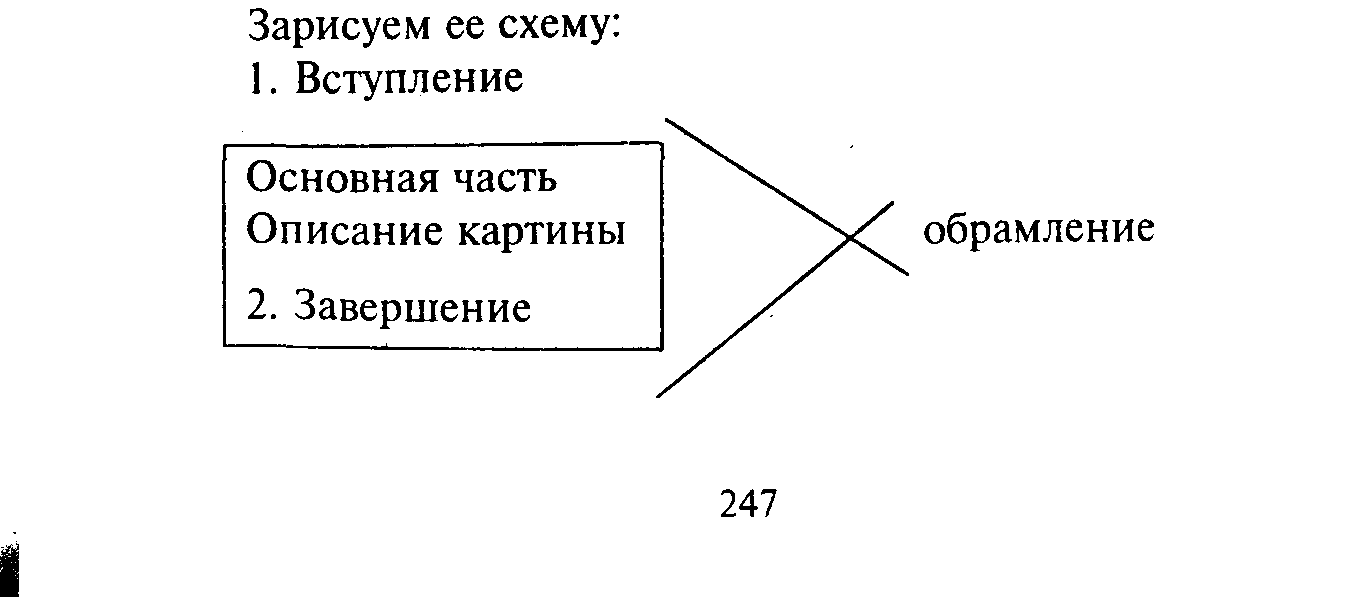 Составление плана основной части:1. Тема картины.2. Описание переднего плана:а) дерево памяти;б) пожилая женщина с фотографией;в) старый солдат;г) мальчик с мячом.3. Описание заднего плана:а) ветераны;б) молодые люди, девочка с шариками.4. Цветовая гамма картины, ее значение.5. Композиция картины, ее значение.6. Чему нас учит эта картина.Пример сочиненияВ качестве примера учитель зачитывает близкое по теме сочинение школьника по картине Б. Иогансона «Праздник Победы 9 мая на Красной площади».— Прослушаем сочинение московского пятиклассника, композиция которого соответствует зарисованной нами схеме. Это сочинение поможет вам написать собственное сочинение, предупредит возможные ошибки, поэтому во время прослушивания будьте очень внимательны.Приближается праздник Победы, и в нашей школе организовали выставку, посвященную Великой Отечественной войне. На этой выставке есть и старые фотографии, и картины, и даже военные плакаты. Все мне очень понравилось, но особенно заинтересовала картина Б. Иогансона «Праздник Победы 9 мая на Красной площади». После уроков я пошел к своему заболевшему другу и рассказал ему об этом произведении.На картине Б. Иогансона «Праздник Победы 9 мая на Красной площади» изображен шумный, красочный праздник в теплый майский вечер послевоенного времени. Люди пришли на Красную площадь отметить праздник Победы. Людей столько много, что вся площадь заполнена ими. Многие из пришедших на праздник в национальных костюмах: украинских платьях с вышивкой, азиатских халатах. Люди улыбаются, смеются, танцуют. Одна девушка играет на гитаре, кто-то размахивает цветами, а кто-то высоко в небо поднял красное знамя.На переднем плане художник изобразил задравших кверху головы мальчишек. У детей изумленные и восторженные лица.Дети смотрят в ночное небо, которое раскрасили красные, зеленые, розовые брызги салюта, осветили лучи прожекторов.Голубые, зеленые, желтые отсветы легли на смеющиеся лица людей, на Мавзолей, Спасскую башню с красной звездой, на купола Покровского собора, изображенные на заднем плане картины.Всенародная радость! Она передается и нам, зрителям. Я смотрю на эту картину, и у меня поднимается настроение, словно я попал на тот яркий и веселый праздник.Мой друг Саша с удовольствием выслушал мой рассказ. Он спросил, успеет ли он выздороветь, чтобы посмотреть картину на выставке. И я сказал, что выставка еще будет долго, а завтра я принесу ему книгу с репродукцией этой картины.Так я заинтересовал Сашу.Анализ сочиненияПроанализируем сочинение школьника, чтобы лучше подготовиться к самостоятельному высказыванию. Давайте рассмотрим, как построено это сочинение.— Соответствует ли композиция сочинения построенной нами схеме? (Да, в нем есть обрамление и основная часть.)— Какая из частей сочинения наиболее развернута и правильно ли это? (Самая развернутая — основная часть. Это правильно, т. к. в ней описывается, что изображено на картине, что хотел сказать художник.)— Как начинается сочинение? О чем говорится в первой части? (Где увидел школьник картину, почему захотел о ней рассказать, кому и когда он рассказывал.)— Как называется эта часть? (Вступление.)— О чем говорится в последней части, в заключении? (Как слушал друг рассказ, как он заинтересовался, как автор сочинения обещал ему показать картину.)— Как в сочинении показано, что Саша заинтересовался рассказом? Найдите эти предложения. (Саша с удовольствием слушал мой рассказ. Он спросил, успеет ли он выздороветь, чтобы посмотреть картину на выставке.)— Какое предложение особенно удачно завершает сочинение? (Так я заинтересовал Сашу.)Задание на домУчитель предлагает учащимся дома написать сочинение по составленной схеме и плану основной части о рассказе по картине В. Псарева «Память. 9 мая» младшим товарищам или сочинение-рассказ в рассказе «Воспоминания моего дедушки (бабушки, соседа...) о войне».I I   в а р и а н тРебята, представим, что мальчик или девочка, изображенные Псаревым, захотели поделиться с нами своими впечатлениями о празднике. Пусть герои картины расскажут нам о том, что они видели в парке, как проходил этот день, чем он запомнился, чем удивил?Коллективное составление плана рассказа.Устные высказывания учащихсяУчитель предлагает школьникам составить устное сочинение по записанному плану. Приводим высказывания нескольких сильных учащихся.Сегодня наша страна отмечала один из самых светлых праздников — день Победы. В этот день мы вспоминаем всех погибших во время войны, поздравляем ветеранов. В этот день люди радуются и плачут.В парке было шумно и весело. Многие люди шли с цветами, а у детей были воздушные шары. Ветераны, пришедшие в парк, обнимались, радовались встрече, пели песни военных лет. Некоторые из них были в старой военной форме. Среди ветеранов я увидел даже пожилого человека в морской форме.В центре парка я увидел очень интересное дерево. На его стволе висели старые военные фотографии, письма, газеты, листовки. Это дерево — дерево памяти, потому что оно помогло нам вспомнить тех, кто не дожил до Победы.Не все веселились в этот день. Рядом с деревом памяти стоял одинокий седой ветеран. На нем был старенький военный китель, а на груди три ордена Славы. В руках старый солдат держал гвоздику. Он ждал кого-то, и в глазах у этого человека были слезы.С другой стороны дерева была бабушка с фотографией молодого матроса в руках. Она тоже не веселилась, а внимательно вглядывалась в лица людей. Бабушка надеялась, что кто-нибудь из ветеранов узнает по фотографии ее сына и расскажет о его гибели.Многие взрослые и дети подходили к одинокому ветерану, старенькой бабушке, другим ветеранам и поздравляли их с днем Победы. Я тоже поздравил этих людей с праздником 9 мая. Я хочу, чтобы этот день мы никогда не забывали.Задание на домУчитель предлагает детям написать дома сочинение на тему «Праздник 9 мая в моей жизни» или «Как отмечают день Победы в нашей семье». Можно предложить и такие темы: «Мой дедушка (бабушка) — ветеран», «Наш класс готовится к празднику Победы», «Праздничный салют», «О чем я узнал в День Победы», «Не забывайте ветеранов!» и др. При этом учитель должен напомнить пятиклассникам, что их сочинение должно быть рассказом на основе увиденного.ПриложениеСловарь терминовАКВАРЕЛЬ — водяная прозрачная краска, а также живопись такими красками.АКВАРЕЛЬНАЯ (живопись) — исполняется обычно на бумаге красками, разведенными на воде. Отличается прозрачностью красочного слоя.АНИМАЛИСТ — художник или скульптор, изображающий животных.БЛИК — световое пятно на темном фоне.ГАРМОНИЧНЫЕ КРАСКИ — согласованное сочетание красок.ЖАНР (живописи) — устойчивая разновидность художественного произведения, например, в живописи — пейзаж, портрет, натюрморт.ЖИВОПИСЬ — изобразительное искусство — создание художественных образов красками.ЖИВОПИСЕЦ — художник, занимающийся живописью.ЗАМЫСЕЛ — заложенный в картине (произведении) смысл.ИЗОБРАЗИТЕЛЬНОЕ ИСКУССТВО — искусство, воплощающее художественные образы на плоскости и в пространстве (живопись, графика, скульптура, а также архитектура).ИЛЛЮСТРАЦИИ — рисунок, иллюстрирующий, поясняющий чего-нибудь.ИЛЛЮСТРАТОР — художник, иллюстрирующий книги.ИСКУССТВО — творческое воспроизведение действительности в художественных образах.ИСКУССТВОВЕД — специалист по искусствоведению.КОЛОРИТ — соотношение красок в картине по тону, насыщенности цвета.КОМПОЗИЦИЯ — строение, соотношение и взаимное расположение частей; расположение фигур на картине художника.КУЛЬМИНАЦИЯ — момент наивысшего подъема, напряжения в развитии чего-нибудь (сюжета картины).МАЗОК — наложение краски отрывистым, коротким движением кисти, а также слой краски, наложенный таким движением.НАТУРА — то, что служит предметом изображения художника.НАТЮРМОРТ — картина с изображением крупным планом цветов, плодов, фруктов, битой дичи, рыбы, неодушевленных предметов (мертвая натура).ОБРАЗ — обобщенное художественное отражение действительности, облеченное в форму конкретного, индивидуального явления.ОБЛИК — внешний вид, очертание, наружность.ОТТЕНОК — разновидность одного и того же цвета.ПЕЙЗАЖ — изображение природы.ПЕЙЗАЖИСТ — художник, специалист в области пейзажа.ПЛАН — место, расположение какого-нибудь предмета в перспективе; передний, задний план.ПОЛОТНО — картина (обычно на холсте). РЕПРОДУКЦИЯ — воспроизведение картин, рисунков типографским способом.РЕПРОДУЦИРОВАТЬ — делать репродукцию.РИСУНОК — совокупность линейных элементов в картине, в противоположность колориту, красками; нарисованное изображение, воспроизведение чего-нибудь.СИМВОЛ — художественный образ, воплощающий какую-либо идею.СЮЖЕТ — предмет изображения (в изобразительном искусстве).ТЕПЛЫЕ ОТТЕНКИ — цветовые оттенки, которые приближаются к красным и желтым и напоминают тепло, огонь.ТЕПЛОХОЛОДНОСТЬ в живописи — закономерное чередование теплых и холодных оттенков для создания эмоционально сильного и естественного цветового строя картины.ТОН — характер, оттенок красок, цвета по яркости, колориту.ТОН — преобладающее сочетание тонов в картине.ФОН — основной цвет, тон, на котором пишется картина и рисуется что-нибудь: задний план картины.ХОЛОДНЫЙ оттенок — цветовой оттенок, тяготеющий к зеленым, синим, фиолетовым и связан с ощущением холода.ХОЛСТ — картина, написанная масляными красками на такой ткани.ЦЕНТР — середина, средняя часть чего-нибудь (картины). ЭСКИЗ — предварительный набросок к картине. ЭТЮД — рисунок, выполненный с натуры и обычно представляющий собой часть будущего большого произведения.Перечень картин1. Ю. М. Ракша «Земляничная поляна»2. А. А. Пластов «Летом», «Полдень»3. Н. М. Ромадин «Свежий ветер»4. И. И. Левитан «Золотая осень», «Осенний день. Сокольники»5. П. П. Кончаловский «Сирень»6. Б. В. Щербаков «Фрукты»7. И. Хруцкий «Цветы и плоды»8. В. Ф. Стожаров «Хлеб, соль, братина»9. А. Комаров «Медведь», «Наводнение»10. Л. Гамбургер «Белка», «Обиделся»11. А. Сичкарь «Арктические волки»12. Г. Г. Нисский «Февраль. Подмосковье»13. А. А. Пластов «Первый снег»14. И. Э. Грабарь «Мартовский снег»15. А. К. Саврасов «Дворик. Зима»16. Ф. П. Решетников «Опять двойка»17. К. Н. Успенская-Кологривова «Не взяли на рыбалку»18. А. А. Дейнека «Оборона Севастополя»19. В. П. Псарев «Память. 9 мая»20. Б. Иогансон «Праздник Победы 9 мая на Красной площади»Лексическая тема. Культуровед-ческий аспектТребования программы по развитию связной речи: речеведческие понятия и коммуникати-вные уменияСодержание работы по картине и искусство-ведческому текстуСведения по изобрази-тельному искусствуИскусствовед-ческая лексикаКоли-чество часовПримерный перечень картин для использования на уроках развития речиЛето. Летние каникулыТема высказывания. Умение осмысливать объем содержания текстаТема картины и средства ее выражения. Подготовка к высказыванию на основе жизненного опытаТема картины. Цвет. Холодные и теплые цветаЦвет, краски, живопись, репродукция, холст, полотно, контраст2А. А. Пластов «Летом», «Полдень», Н. М. Ромадин «Свежий ветер», Ю. М. Ракша «Земляничная поляна», А. Малиновский «На реке», В. Леонтович «Лето», К. Ломакин «Юные шефы», А. А. Пластов «Сенокос», «Жатва», «Ужин трактористов», Г. С. Григорьев «Дети на пляже», «Рыбачок»ОсеньТема. Основная мысль. Текст, его признаки, средства связи в текстеТема искусствоведческого текста, его характеристики. Сочинение по картинеКолорит как средство раскрытия содержания картиныКолорит, фон, полутон, свет3И. И. Левитан «Золотая осень», «Осенний день. Сокольники», И. Остроухов «Золотая осень», «Осень», В. Поленов «Осень в Абрамцеве», Е. Волков «Октябрь», К. Васильев «Осень»Мир вещей, цветов и плодовОписание предмета. Умение выражать свое отношение к увиденномуУчебный рисунок и произведение живописи. Научный и художественный стиль речи. Устное и письменное описание натюрмортаПонятие о натюрморте. Отношение художника к изображаемомуНатюрморт, освещение, фон, художественная деталь2Б. В. Щербаков «Фрукты», И. И. Хруцкий «Цветы и плоды», В. Стожаров «Хлеб, соль, братина», А. Папикян «Грибы», П. Кончаловский «Сирень», «Сирень в корзине», И. Машков «Маки и васильки», «Натюрморт с разрезанным арбузом», «Хлебы. Московская снедь», «Клубника и белый кувшин». «Сирены у окна», В. Ярцов «Ягоды и фрукты», Ю. Саркисов «Натюрморт», А. Шилов «Анютины глазки»Домашние и дикие животныеОписание животного. Выражение отношения к животномуОписание животного по картине (рисунку). Стили научный, художественный, разговорныйАнималистический жанрАнималистический жанр, акварель2А. Н. Комаров «Медведь», «Наводнение», «Заяц», Л. Гамбургер «Белка», «Обиделся», А. Сичкарь «Арктические волки», А. А. Пластов «Кошка с котятами», «Теленок с собакой», рисунки Е. И. Чарушина и др.Зима. ПодмосковьеЭлементы рассуждения в описании. Мотивировка отношения к картинеСочинение-описание с элементами рассужденияЦвет как средство раскрытия замысла художника. Единство содержания и формыПередний и задний план. Контраст. Передний и задний план. Ритм. Перспектива. Динамика2А. К. Саврасов «Дворик. Зима», А. А. Пластов «Первый снег», И. Э. Грабарь «Мартовский снег», Г. Нисский «Февраль. Подмосковье», К. Юон «Конец зимы. Полдень», И. Шишкин «Зима», И. Глазунов «Зима», Н. П. Крымов «Зима», А. Шилов «Февраль. Переделкино»Школа. СемьяРассказ, особенности его построения. Композиционная схема рассказа. ДиалогСочинение-рассказ по картине. Ролевая играКомпозиция картины. Жанровая картина. Кульминационный моментКомпозиция. Колорит. Бытовой жанр. Кульминация. Сюжет2Ф. Решетников «Опять двойка», «Переэкзаменовка», В. Волков «Первое сентября», К. Н. Успенская Кологривова «Не взяли на рыбалку», «Водная процедура полезна всем»Война. День ПобедыРассказ на основе увиденного (изображенного)План сочинения с обрамлениемПовторение сведений о средствах выражения замысла художникаСимвол, обрамление, цветовая гамма2А. А. Дейнека «Оборона Севастополя», В. П. Псарев «Память. 9 мая», Б. Иогансон «Праздник победы 9 Мая на Красной площади», А. Соколов «Дорога жизни», С. Герасимов «Мать партизана»Предметы, изображенные на картине. МикротемыПризнакиДействияНебоХмурое, пасмурное, холодное, темное, серое, свинцово-серое, неясное, затянутое облаками; на горизонте светлеющее, белое, проясняющеесяНависает, хмурится, у горизонта светлеетОблакаКучевые, густые, серо-голубые, серо-белые, тяжелыеПлывут, бегут, спешат, летят, собираются в кучиВодаХолодная, серая, темная, свинцово-серая, серебристо-серая, непрозрачная; вдали розовато-серая, желтоватая, гладкая, ровнаяВолнуется, рябит, отражает (парус), поблескиваетДеревья Тонкие, высокие молодые, одинокие, мокрые, согнутые; вдали густые, зеленые, сильные, мощныеГнутся, сгибаются, трепещут ветви, колышется листва, листья бьются на ветруБерегБлижний — темный, темно-зеленый, мокрый; дальний — светлый, ярко-желтый, светло-зеленыйЧернеет, темнеет; светлеет, светится, желтеетЛодкаМаленькая, темная, одинокая, мокрая, с парусом, деревяннаяПлывет, движется, скользитЧеловек Одинокий, сидящийСогнулся, сгорбился, наклонился; управляет, направляет; не боитсяПарусНадутый, натянутый, гладкий; светлый, бело-розовыйСветится, белеет; наполняется (ветром)Строение (домик, баня)Деревянное, бревенчатое, мокрое, небольшое, блестящее от дождяСтоит, покоится, располагаетсяДождь Косой, блестящий, серебристый, светящийся в лучах солнца, холодный, освежающийПадает, стучит, барабанит, колотит, ударяет; поблескивает, переливается, светитсяВетерСвежий, сильный, порывистый, прохладный, освежающий, долгожданныйДует, надувает, гонит, собирает, сгибает, наклоняет, пригибает«Данное»«Новое»Небоясное, лучистое, голубое, светлое, чистое, солнечное, с белыми облакамиРеканеширокая, чистая, спокойная, глубокая, тихая, с медленным течением, прозрачнаяДеревьяжелтые, золотые, разноцветные, осенние, как свечки, как будто повязались желтыми косынками, красивыеТравапожухлая, сухая, желтая, как ковер, бураяПолезеленое, свежее, как бархатный мягкий коврик, широкоеДеревушкамаленькая, дальняя, едва виднеется на пригоркеЧто наблюдаем. «Золотая осень« И. И. ЛевитанаРабочие материалыОсень Пламенная, огненная, золотая, яркая, богатая оттенками цветов, праздничная, торжественнаяНастроение Праздничное, радостное, приподнятоеДеревья Желтые, золотые, багряные; разноцветные, словно пропитанные солнцем, отливающие бронзой.Травы Изумрудные, зеленые, желтые, желтовато-коричневыеНебоГолубое, светло-голубое, лазурное, с легкими белыми облакамиРека, берега, рекиСиняя, темная; более светлая, голубая вдали; берега реки — обрывистые, рыжеватые, желтовато-коричневыеВоздух Бесцветный, прозрачный, чистый.Что наблюдаем. «Осенний день. Сокольники» И. И. ЛевитанаРабочие материалыОсеньНеяркая, неброская НастроениеГрустное, печальное, тихое.Аллея паркаПесчаная, желтая.Листья кленовПогасшие, желто-коричневыеТраваПриглушенный зеленый тон.СосныТемные, почти черные.НебоСерое, темно-серое, пепельное, облачное, с белыми проблесками, мутное (непрозрачное, потускневшее)ВоздухНепрозрачный, зыбкий, туманный, размывающий очертания, предметов, приглушающий краски.ЖенщинаОдинокая, в черномНаблюдаемОписываемРассказываем………НаблюдаемОписываемРассказываемФон натюрморта — стена домаБревенчатая, потрескавшаяся, старая.Дом строился на века, прочный, добротный.Караваи хлебаЦелые и разрезанные, поджаристая румяная корочка, ароматный мякиш.Хлеб — всему голова; вложен труд многих людей, трудились от зари до зари.Соль и солонкаБелая крупная соль, солонка выточена из дерева, форма уточки, видим голову, шейку, хвостик.Соль — дорогой продукт, варили и пекли без соли, добавляли в еду за столом.БратинаСтаринная русская посуда, сосуд; разливали напитки; деревянная ложка-ковш, расписана яркими красками, форма уточки, по-особому красива.Любили красоту природы, могли создавать красивые предметы своими руками.РушникНарядное полотенце, красная с черным вышивка, по краям замысловатое кружево.Рассказал об умелой хозяйке, рушники вышивали, кружево плели.Другие предметыБутылка с настоем кореньев. Зеленая металлическая кружка. Моток бечевки, повешенный на гвоздик.Лекарство. Напоминает о современной жизни. Живут хозяйственные люди, бережно относятся к вещам.Куда совершается путешествие. Автор и название картиныПутевые заметки: цвета, оттенкиснега, изображенного на картинахА. А. Пластов «Первый снег»Нетронутый, только что выпавший; белый, чистый / неиспачканный, незагрязненный /, свежий снег; с голубоватым, серым, зеленоватым оттенками, ровный; неяркие, мягкие тона; контрастные / противоположные, полярные/ краски).А. К. Саврасов «Дворик. Зима»Пожелтевший, местами желто-коричневый, потерявший, первоначальную свежесть и белизну; на крышах, на заборе, на поленнице дров розоватый, с кремовым оттенком, с желтизной; теплые гармоничные тона, домашний, уютный.И. Э. Грабарь «Мартовский снег»Мартовский снег, снег уходящей зимы, приближающейся весны, голубоватый с золотистым оттенком, голубой в тени деревьев; многоцветный, переливающийся, искрящийся: более светлый, однотонный, поверхность неровная, бугристая, изрытая; тени на снегу колеблющиеся, дрожащие.План рассказаКак раскроем пункт1. Вступление Сегодня наша страна отмечала один из самых светлых праздников — день Победы...Что это за праздник? Где я был в этот день?II. Основная часть1. В парке было шумно и весело.2. В центре парка я увидел очень интересное дерево — дерево памяти.Кто был в парке, что они делали, как веселились. Что было на дереве. Объяснить, почему дерево называется «деревом памяти».3. Не все в этот день веселились.Рассказать об одиноком ветеране и о матери погибшего солдата.II. Завершение. Многие люди поздравляли ветеранов с днем Победы.Кто поздравлял? О чем мы должны помнить?